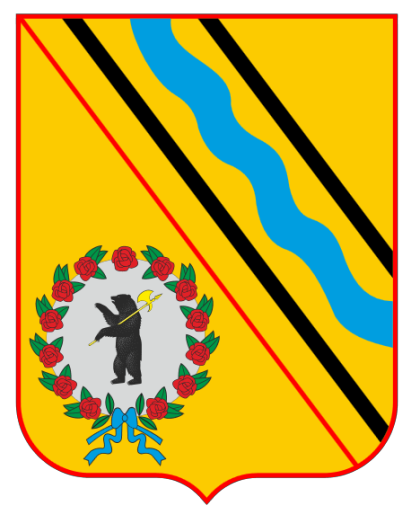 СХЕМА ТЕПЛОСНАБЖЕНИЯ ГОРОДСКОГО ПОСЕЛЕНИЯ ТУТАЕВ ТУТАЕВСКОГО РАЙОНА ЯРОСЛАВСКОЙ ОБЛАСТИ НА ПЕРИОД ДО 2039 ГОДА ПО СОСТОЯНИЮ НА 2025 ГОДМосква 2024 г.Раздел 1. Показатели перспективного спроса на тепловую энергию (мощность) и теплоноситель в установленных границах территории поселения, городского округавеличины существующей отапливаемой площади строительных фондов и приросты отапливаемой площади строительных фондов по расчетным элементам территориального деления с разделением объектов строительства на многоквартирные дома, индивидуальные жилые дома, общественные здания и производственные здания промышленных предприятий по этапам - на каждый  год первого 5-летнего периода и на последующие 5-летние периоды (далее - этапы) Жилищный фонд городского поселения Тутаев на сегодняшний день составляет 941,4 тыс. кв. м; средняя обеспеченность на одного жителя общей площадью жилищного фонда – 23,3 кв. м. Площадь аварийного жилищного фонда на территории городского поселения Тутаев составляет 3700 кв. м (0,4 % от общей площади жилищного фонда). Обеспечение более комфортных условий проживания населения требует наращивания объемов жилищного строительства за счет освоения новых территорий. Генеральным планом предусмотрено выделение территорий для дальнейшего развития жилищного строительства. В настоящем разделе приведены расчеты необходимого нового жилищного строительства на постоянное население с учетом прогноза численности населения и улучшения условий его проживания. Проектом предполагается увеличение средней обеспеченности жильем на душу населения к концу первой очереди (2022 г.) – 25,0 кв. м на одного жителя, к концу расчётного срока (2035 г.) – 25,6 кв. м на одного жителя. Для нового жилищного строительства в течение всего расчётного срока потребуются территории общей площадью порядка 75,2 га, из них на период первой очереди – 48,6 га. Расчет объемов нового жилищного строительства на территории городского поселения Тутаев на первую очередь и расчетный срок.Таблица 1 Объемы нового жилищного строительстваТаким образом, объем нового жилищного строительства составит 123,3 тыс. кв. м, основные проектируемые площадки многоквартирного и индивидуального жилищного фонда предусмотрены в правобережной части города Тутаев – 61,9 га (109,7 тыс. кв. м). В левобережной части города планируется выделение на расчетный срок территорий для индивидуального жилищного строительства площадью порядка 14 га.существующие и перспективные объемы потребления тепловой энергии (мощности) и теплоносителя с разделением по видам теплопотребления в каждом расчетном элементе территориального деления на каждом этапеПерспективные нагрузки отопления, вентиляции и горячего водоснабжения рассчитаны на основании приростов площадей строительных фондов и роста численности населения муниципального образования согласно Генеральному плану. При проведении расчетов так же было учтено, что возводимые здания должны соответствовать требованиям, предъявляемым к энергетической эффективности объектов теплопотребления, указанные в Приказе Минрегион РФ от 28 мая 2010 г. № 262 «О требованиях энергетической эффективности зданий, строений, сооружений» и Федеральном законе от 23.11.2009 г. № 261-ФЗ «Об энергосбережении и о повышении энергетической эффективности, и о внесении изменений в отдельные законодательные акты Российской Федерации». Ожидаемые потребности тепла, подсчитанные по укрупненным показателям, с учетом применения в строительстве конструкций с улучшенными теплофизическими свойствами и использования энергосберегающих мероприятий, приведены в таблицах.Таблица 2 Таблица расчета тепловых нагрузок для жилищно-коммунальных нужд на первую очередьПримечание: значения под чертой – в том числе, показатели для индивидуального строительства.Таблица 3 Расчет тепловых нагрузок для жилищно-коммунальных нужд на расчетный срокПримечание: значения под чертой – в том числе, показатели для индивидуального строительства.Таблица 4 Годовые расходы тепловой энергииСуммарный расход тепла на жилищное строительство составит 108,4 Гкал/час на первую очередь и 113,67 Гкал/час на расчетный срок.Обеспечение теплоснабжением площадок нового строительства предполагается:многоквартирной жилой застройки (площадки № 1, 2, 4, 5, 9) – от источника ООО Тутаевская ПГУ» (до 01.02.2024 АО «Тутаевская ПГУ»);индивидуальной застройки – от автономных теплогенераторов, работающих на газовом топливе.существующие и перспективные объемы потребления тепловой энергии (мощности) и теплоносителя объектами, расположенными в производственных зонах, на каждом этапеПроизводственные зоны отсутствуют. существующие и перспективные величины средневзвешенной плотности тепловой нагрузки в каждом расчетном элементе территориального деления, зоне действия каждого источника тепловой энергии, каждой системе теплоснабжения и по поселению, городскому округу, городу федерального значенияСредневзвешенная плотность тепловой нагрузки - отношение тепловой нагрузки потребителей тепловой энергии к площади территории, на которой располагаются объекты потребления тепловой энергии указанных потребителей, определяемое для каждого расчетного элемента территориального деления, зоны действия каждого источника тепловой энергии, каждой системы теплоснабжения и в целом по поселению, городскому округу, городу федерального значения в соответствии с методическими указаниями по разработке схем теплоснабжения.Раздел 2. Существующие и перспективные балансы тепловой мощности источников тепловой энергии и тепловой нагрузки потребителейописание существующих и перспективных зон действия систем теплоснабжения и источников тепловой энергииЗоны действия систем теплоснабжения представлены на рисунках ниже.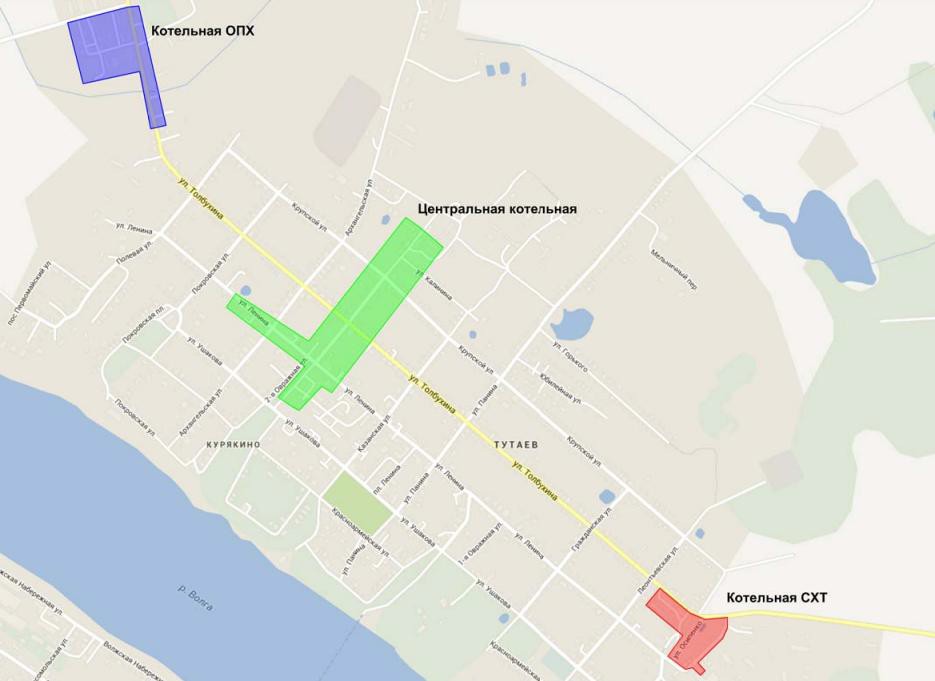 Рисунок 1 Основные источники тепловой энергии г. Тутаев (левобережная часть)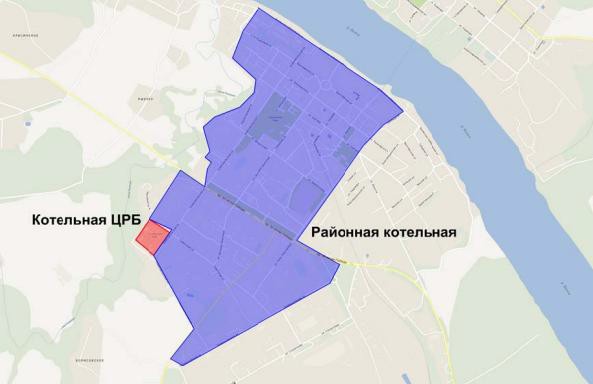 Рисунок 2 Основные источники тепловой энергии г. Тутаев (правобережная часть)описание существующих и перспективных зон действия индивидуальных источников тепловой энергииЗоны действия индивидуального теплоснабжения  сформированы в микрорайонах с коттеджной и усадебной застройкой. Данные здания, как правило, не присоединены к системам централизованного теплоснабжения, и их теплоснабжение осуществляется от индивидуальных теплогенераторов.Теплоснабжение индивидуальных жилых домов осуществляется децентрализовано. Часть населения в индивидуальных жилых домах для нужд отопления и приготовления горячей воды используют установки, работающие на твёрдом и жидком топливе, либо от электроэнергии.существующие и перспективные балансы тепловой мощности и тепловой нагрузки потребителей в зонах действия источников тепловой энергии, в том числе работающих на единую тепловую сеть, на каждом этапеПрисоединенная к системе теплоснабжения нагрузка представлена в таблице ниже.Таблица 5 Баланс тепловой мощности котельной АО «Тутаевская ПГУ» (с 01.02.2024 ООО «Тутаевская ПГУ») Таблица 6 Баланс тепловой мощности котельных Таблица 7 Баланс тепловой мощности котельных малой мощности (на 01.01.24)Балансы тепловой мощности источников тепловой энергии и перспективной тепловой нагрузки на территории муниципального образования в зонах действия существующих источников теплоснабжения на расчетный срок представлены в таблице ниже.Таблица 8 Балансы тепловой мощности и перспективной тепловой нагрузки в зонах действия существующих источников теплоснабжения.Таблица 9 Показатели ПГУ-ТЭС 52МВт на 2024 годперспективные балансы тепловой мощности источников тепловой энергии и тепловой нагрузки потребителей в случае, если зона действия источника тепловой энергии расположена в границах двух или более поселений, городских округов либо в границах городского округа (поселения) и города федерального значения или городских округов (поселений) и города федерального значения, с указанием величины тепловой нагрузки для потребителей каждого поселения, городского округа, города федерального значенияИсточники тепловой энергии и тепловой нагрузки потребителей (при условии, что зоны действия источника тепловой энергии расположены в границах двух или более поселений) отсутствуют.радиус эффективного теплоснабжения, определяемый в соответствии с методическими указаниями по разработке схем теплоснабженияСогласно п. 30, г. 2, ФЗ №190 от 27.07.2010 г.: «радиус эффективного теплоснабжения - максимальное расстояние от теплопотребляющей установки до ближайшего источника тепловой энергии в системе теплоснабжения, при превышении которого подключение теплопотребляющей установки к данной системе теплоснабжения нецелесообразно по причине увеличения совокупных расходов в системе теплоснабжения». Основными критериями оценки целесообразности подключения новых потребите-лей в зоне действия системы централизованного теплоснабжения являются: - затраты на строительство новых участков тепловой сети и - реконструкция существующих; - пропускная способность существующих магистральных тепловых сетей; - затраты на перекачку теплоносителя в тепловых сетях; - потери тепловой энергии в тепловых сетях при ее передаче; - надежность системы теплоснабжения. Комплексная оценка вышеперечисленных факторов, определяет величину оптимального радиуса теплоснабжения. В настоящее время, методика определения радиуса эффективного теплоснабжения не утверждена федеральными органами исполнительной власти в сфере теплоснабжения. 151 Однако, впервые речь об анализе эффективности централизованного теплоснабжения зашла еще в 1935 г. Более подробно вопрос развития анализа эффективности систем теплоснабжения описан в статье В.Н. Папушкина "Радиус теплоснабжения. Давно забытое старое", опубликованной в журнале "Новости теплоснабжения" №9 (сентябрь), 2010 г. Как было верно отмечено в данной статье, к сожалению, у всех формул для расчета радиуса теплоснабжения, использовавшихся ранее, есть один, но существенный недостаток. В своем большинстве это эмпирические соотношения, построенные не только на базе экономических представлений 1940-х гг., но и использующие для эмпирических соотношений действующие в, то время ценовые индикаторы. Альтернативой описанному полуэмпирическому методу анализа влияния радиуса теплоснабжения на необходимую валовую выручку транспорта теплоты является прямой метод расчета себестоимости, органично встроенный в обязательные в настоящее время для применения компьютерные модели тепловых сетей на базе различных ИГС платформ. В данном проекте выводы о радиусе эффективного теплоснабжения.Методика расчета. 1) На электронной схеме наносится зона действия источника тепловой энергии с определением площади территории тепловой сети от данного источника и присоединенной тепловой нагрузки. 2) Определяется максимальный радиус теплоснабжения, как длина главной магистрали от источника тепловой энергии до самого удаленного потребителя, присоединенного к этой магистрали Lмах (км). 3) Определяется средняя плотность тепловой нагрузки в зоне действия источника тепловой энергии (Гкал/ч/км2). 4) Определяется материальная характеристика тепловой сети.𝑀=Σ(𝑑𝑖∗𝐿𝑖)5) Определяется стоимость тепловых сетей (НЦС 81-02-13-2011 Наружные тепло-вые сети) и удельная стоимость материальной характеристики сетей. 6) Определяется оптимальный радиус тепловых сетейR_опт=(140/S^0.4 )*φ^0.4*(1/B^0.1 )*〖(Δτ/П)〗^0.15где: B – среднее число абонентов на 1 〖км〗^2; s – удельная стоимость материальной характеристики тепловой сети, м^2/Гкал/ч;П – теплоплотность района, Гкал/ч. 〖км〗^2;; Δτ – расчетный перепад температур теплоносителя в тепловой сети, °C; φ – поправочный коэффициент, зависящий от постоянной части расходов на сооружение котельной.Расчеты эффективных радиусов теплоснабжения приведены в таблице ниже.Таблица 10 Расчет эффективного радиуса источников тепловой энергииВсе потребители находятся в пределах эффективного радиуса.Раздел 3. Существующие и перспективные балансы теплоносителясуществующие и перспективные балансы производительности водоподготовительных установок и максимального потребления теплоносителя теплопотребляющими установками потребителейРасчет перспективных балансов производительности водоподготовительных установок выполнен в соответствии с СО 153-34.20.523(3)-2003 «Методические указания по составлению энергетической характеристики для систем транспорта тепловой энергии по показателю “тепловые потери”» (утв. Приказом Минэнерго России от 30 июня 2003 года № 278) и «Инструкцией по организации в Минэнерго России работы по расчету и обоснованию нормативов технологических потерь при передаче тепловой энергии» (утв. Приказом Минэнерго России от 30 декабря 2008 года № 325).Согласно СП 124.13330.2012 «Тепловые сети», среднегодовая утечка теплоносителя (м³/ч) из водяных тепловых сетей должна быть не более 0,25% среднегодового объема воды в тепловой сети и присоединенных системах теплоснабжения независимо от схемы присоединения (за исключением систем горячего водоснабжения, присоединенных через водоподогреватели). Для открытых и закрытых систем теплоснабжения должна предусматриваться дополнительно аварийная подпитка химически не обработанной и не деаэрированной водой, расход которой принимается в количестве 2% среднегодового объема воды в тепловой сети и присоединенных системах теплоснабжения независимо от схемы присоединения (за исключением систем горячего водоснабжения, присоединенных через водоподогреватели), если другое не предусмотрено проектными (эксплуатационными) решениями. Для открытых систем теплоснабжения аварийная подпитка должна обеспечиваться только из систем хозяйственно-питьевого водоснабжения.Поскольку аварийная подпитка осуществляется химически не обработанной и не деаэрированной водой, в расчетную производительность водоподготовительных установок она не входит.Перспективные балансы производительности водоподготовительных установок и максимального потребления теплоносителя теплопотребляющими установками потребителей, в том числе в аварийных режимах, представлены в таблице ниже.Баланс водоподготовительной установки (ХВО)Система ХВО предназначена для приготовления воды:восполнения утечек в тепловой сети закрытого типа;на приготовление добавочной воды для питания энергетических котлов.Согласно ФЗ № 261 «Об энергосбережении и энергетической эффективности», следует ожидать снижения потребления воды потребителями, и, следовательно, увеличения резерва на водоподготовительная установка (ВПУ). Однако, при подключении перспективных потребителей, изменение баланса водоподготовительной установки не произойдет.ВПУ ООО «Тутаевская ПГУ» состоит из четырех натрий-катионитовых фильтров 1 ступени и двух натрий - катионитовых фильтров 2 ступени. В котельной установлены деаэраторы: ДА-50 – 1 шт.; ДВ-400 – 1 шт. Для обеспечения необходимого качества питательной воды внутреннего контура котлов-утилизаторов ПГУ-ТЭС 52 МВт в системе химводоочистки установлена установка обратного осмоса и 2 атмосферных деаэратора с деаэраторной колонкой БДА-25 (КДА-50).Показатели подпиточной воды соответствуют нормативным требованиям. Показатели качества сетевой воды соответствуют нормативным требованиям.Баланс производительности водоподготовительной установки и подпитки тепловых сетей от источника ООО «Тутаевская ПГУ» представлен в таблице ниже.Таблица 11 Перспективные балансы производительности ВПУ источника ООО «Тутаевская ПГУ»Таблица 12 Перспективные балансы производительности ВПУ центральной котельной Таблица 13 Перспективные балансы производительности ВПУ котельной ОПХТаблица 14 Перспективные балансы производительности ВПУ котельной СХТсуществующие и перспективные балансы производительности водоподготовительных установок источников тепловой энергии для компенсации потерь теплоносителя в аварийных режимах работы систем теплоснабженияУтвержденные балансы производительности водоподготовительных установок теплоносителя для тепловых сетей и максимального потребления теплоносителя в аварийных режимах систем теплоснабжения отсутствуют.В соответствии со СНИП 41-02-2003 «Тепловые сети» для открытых и закрытых систем теплоснабжения должна предусматриваться дополнительно аварийная подпитка химически не обработанной и недеаэрированной водой, расход которой принимается в количестве 2 % объема воды в трубопроводах тепловых сетей и присоединенных к ним системах отопления, вентиляции и в системах горячего водоснабжения для открытых  систем теплоснабжения.Раздел 4. Основные положения мастер-плана развития систем теплоснабжения поселения, городского округа, города федерального значенияописание сценариев развития теплоснабжения поселения, городского округа, города федерального значенияВарианты развития сформированы на основе территориально-распределенного прогноза изменения тепловой нагрузки г. Тутаева.Каждый вариант предполагает также строительство или реконструкцию тепловых сетей, а также рекомендует замену трубопроводов тепловых сетей, срок службы которых превышает 25 лет, на новые трубопроводы с ППУ-изоляцией. Перед проведением замены тепловых сетей рекомендуется провести неразрушающий контроль состояния трубопроводов.Таблица 15 Варианты развития систем теплоснабженияМероприятия по источнику ООО «Тутаевская ПГУ» не зависимо от сценария развития:Таблица 16 Перечень участков подлежащих замене в связи с исчерпание эксплуатационного срокаВ настоящее время источник ООО «Тутаевская ПГУ» полностью обеспечивает присоединенную тепловую нагрузку. В рассматриваемом перспективном периоде зона действия источника не изменится/Таблица 17 Рекомендуемые мероприятия для ООО "Тутаевская ПГУ", а также мероприятия инвест программыТаблица 119 Рекомендуемые мероприятия для ГП ЯО «Северный водоканал»обоснование выбора приоритетного сценария развития теплоснабжения поселения, городского округа, города федерального значенияСуммарные затраты на модернизацию системы теплоснабжения муниципального образования представлены в таблицах ниже.Таблица 19 Суммарные затраты на модернизацию системы теплоснабжения (1 вариант развития), тыс. руб.* Полный перечень мероприятий по котельной ООО «Тутаевская ПГУ»  указан в пункте «а» Главы 5 Обосновывающих материалов.Таблица 20 Суммарные затраты на модернизацию системы теплоснабжения (2 вариант развития), тыс. руб.* Полный перечень мероприятий по котельной ООО «Тутаевская ПГУ»  указан в пункте «а» Главы 5 Обосновывающих материалов.Раздел 5. Предложения по строительству, реконструкции, техническому перевооружению и (или) модернизации источников тепловой энергиипредложения по строительству источников тепловой энергии, обеспечивающих перспективную тепловую нагрузку на осваиваемых территориях поселения, городского округа, города федерального значения, для которых отсутствует возможность и (или) целесообразность передачи тепловой энергии от существующих или реконструируемых источников тепловой энергии, обоснованная расчетами ценовых (тарифных) последствий для потребителей (в ценовых зонах теплоснабжения – обоснованная расчетами ценовых (тарифных) последствий для потребителей, если реализацию товаров в сфере теплоснабжения с использованием такого источника тепловой энергии планируется осуществлять по регулируемым ценам (тарифам), и (или) обоснованная анализом индикаторов развития системы теплоснабжения поселения, городского округа, города федерального значения, если реализация товаров в сфере теплоснабжения с использованием такого источника тепловой энергии будет осуществляться по ценам, определяемым по соглашению сторон договора поставки тепловой энергии (мощности) и (или) теплоносителя) и радиуса эффективного теплоснабженияСтроительство новых источников тепловой энергии с комбинированной выработкой не предусматривается. Тепловая схема ПГУ-ТЭС 52 МВт интегрирована в тепловую схему Районной котельной с сохранением своих функций. В отопительный период основную тепловую нагрузку (70-90% в зависимости от температуры наружного воздуха) будут нести водогрейный котел КВГМ-100 Районной котельной, остальной объем тепловой энергии обеспечат теплообменное оборудование парогазовой электростанции. В межотопительный период нагрузку ГВС планируется обеспечить теплообменным оборудованием парогазовой электростанции. Схема теплоснабжения существующей Районной котельной полностью сохраняют свои функции, постоянно в работе находится система химводоочистки (ХВО), вакуумный деаэратор ДВ400, группа сетевых и подпиточных насосов. При низких тепловых нагрузках водогрейный котел и паровые котлы Районной котельной находятся в резерве.В октябре 2020 года теплоэлектростанция ПГУ-ТЭС 52 МВт введена в эксплуатацию.предложения по реконструкции источников тепловой энергии, обеспечивающих перспективную тепловую нагрузку в существующих и расширяемых зонах действия источников тепловой энергииМероприятия, которые можно отнести к обеспечивающим перспективную нагрузку представлены в пункте «б» Раздела 9. предложения по техническому перевооружению и (или) модернизации источников тепловой энергии с целью повышения эффективности работы систем теплоснабженияТаблица 21 Мероприятияграфики совместной работы источников тепловой энергии, функционирующих в режиме комбинированной выработки электрической и тепловой энергии и котельныхСовместная работа источников тепловой энергии не предусматриваетсямеры по выводу из эксплуатации, консервации и демонтажу избыточных источников тепловой энергии, а также источников тепловой энергии, выработавших нормативный срок службы, в случае если продление срока службы технически невозможно или экономически нецелесообразноВ настоящее время источник ООО «Тутаевская ПГУ» полностью обеспечивает присоединенную тепловую нагрузку. В рассматриваемом перспективном периоде зона действия источника не изменитсяВывод из эксплуатации источников тепловой энергии не предусматривается.меры по переоборудованию котельных в источники тепловой энергии, функционирующие в режиме комбинированной выработки электрической и тепловой энергииВ настоящее время источник ООО «Тутаевская ПГУ» (до 01.02.2024 АО «Тутаевская ПГУ») полностью обеспечивает присоединенную тепловую нагрузку. В рассматриваемом перспективном периоде зона действия источника не изменитсяПо состоянию на 01.05.2024 года установленная тепловая мощность источника ООО «Тутаевская ПГУ» (с 01.02.2024 ООО «Тутаевская ПГУ»)  составляет 156 Гкал/ч., располагаемая мощность – 128 Гкал/ч., номинальная расчетная присоединенная тепловая нагрузка составляет 104.79 Гкал/ч.Таблица 22 Технико-экономические показатели ПГУ-ТЭС 52 МВт г. Тутаевмеры по переводу котельных, размещенных в существующих и расширяемых зонах действия источников тепловой энергии, функционирующих в режиме комбинированной выработки электрической и тепловой энергии, в пиковый режим работы, либо по выводу их из эксплуатацииНе планируется.температурный график отпуска тепловой энергии для каждого источника тепловой энергии или группы источников тепловой энергии в системе теплоснабжения, работающей на общую тепловую сеть, и оценку затрат при необходимости его измененияРегулирование отпуска тепла в тепловые сети г. Тутаева – качественное. Отпуск тепла в тепловые сети производится в соответствие с утвержденными температурными графиками.К  источникам  тепловой  энергии  с  качественным  регулированием  отпуска  тепла относятся:Источник ООО «Тутаевская ПГУ», с утвержденным температурным графиком 95/70 0С;Центральная	 котельная, с   утвержденным температурным графиком 95/70 0С;Котельная  ОПХ,  с  утвержденным  температурным графиком 95/70 0С;Котельная  СХТ,  с  утвержденным  температурным графиком 95/70 0С.предложения по перспективной установленной тепловой мощности каждого источника тепловой энергии с предложениями по сроку ввода в эксплуатацию новых мощностейБалансы установленной тепловой мощности источников тепловой энергии и перспективной тепловой нагрузки на территории муниципального образования в зонах действия существующих источников теплоснабжения на расчетный срок представлены в таблицах ниже.Таблица 23 Балансы тепловой мощности и перспективной тепловой нагрузки в зонах действия существующих источников теплоснабжения.Анализ данных таблицы показал, что на перспективу к расчетному сроку дефицитной не является ни одна из котельных.предложения по вводу новых и реконструкции существующих источников тепловой энергии с использованием возобновляемых источников энергии, а также местных видов топливаТаблица 24 МероприятияРаздел 6. Предложения по строительству, реконструкции и (или) модернизации тепловых сетейпредложения по строительству, реконструкции и (или) модернизации тепловых сетей, обеспечивающих перераспределение тепловой нагрузки из зон с дефицитом располагаемой тепловой мощности источников тепловой энергии в зоны с резервом располагаемой тепловой мощности источников тепловой энергии (использование существующих резервов)Расчет показал, что на территории муниципального образования отсутствуют зоны с дефицитом тепловой мощности.Надежность системы теплоснабжения подробно расписана в соответствующих разделах данного отчета. Для повышения надежности теплоснабжения потребителей, предполагается выполнить резервирование (кольцевание) тепловых сетей капитальной застройки города.Таким образом, строительство новых участков необходимо как для создания единой тепловой сети, так и для обеспечения тепловой энергией планируемых к строительству потребителей. Замена существующих трубопроводов производится в связи с исчерпанием эксплуатационного ресурса.предложения по строительству, реконструкции и (или) модернизации тепловых сетей для обеспечения перспективных приростов тепловой нагрузки в осваиваемых районах поселения, городского округа, города федерального значения под жилищную, комплексную или производственную застройкуДля обеспечения тепловой энергией потребителей, планируемых к строительству на территории муниципального образования, предполагается строительство и перекладка тепловых сетей в связи с увеличением существующей тепловой нагрузки. На территории осваиваемых районов, согласно Генеральному плану, планируется как малоэтажная, так и многоэтажная застройка. По этой причине для обеспечения тепловой энергией объектов, расположенных в указанных микрорайонах, предстоит прокладка тепловых сетей.Согласно генеральному плану, планируется осуществление следующих мероприятий по строительству тепловых сетей:Строительство тепловых сетей для теплоснабжения новых площадок многоквартирного строительства №№ 4, 9, 10 – 1,6 км. (2020-2022 года).Строительство тепловых сетей для теплоснабжения новых площадок многоквартирного строительства №№ 1, 2, 5 – 0,4 км. (2020-2035 года).Так же, планируются к замене участки тепловых сетей от районной котельной взамен существующих, с целью увеличения пропускной способности сетей и снижения аварийности. Перечень участков представлен в пункте «б» Раздела 9.предложения по строительству, реконструкции и (или) модернизации тепловых сетей в целях обеспечения условий, при наличии которых существует возможность поставок тепловой энергии потребителям от различных источников тепловой энергии при сохранении надежности теплоснабжения;Строительство и реконструкция тепловых сетей в целях обеспечения условий, при наличии которых существует возможность поставок тепловой энергии потребителям от различных источников тепловой энергии, не предусматривается.предложения по строительству, реконструкции и (или) модернизации тепловых сетей для повышения эффективности функционирования системы теплоснабжения, в том числе за счет перевода котельных в пиковый режим работы или ликвидации котельных по основаниям, указанным в подпункте "д" пункта 11 настоящего документаМероприятия, описанные в пункте «б» Раздела 9 проводятся с целью повышения эффективности функционирования системы теплоснабжения.предложения по строительству, реконструкции и (или) модернизации тепловых сетей для обеспечения нормативной надежности теплоснабжения потребителейДля повышения надежности и качества теплоснабжения потребителей, предполагается выполнить реконструкцию отдельных участков тепловых сетей капитальной застройки города.Таблица 25 Перечень участков подлежащих замене в связи с исчерпание эксплуатационного срокаОсновной проблемой организации качественного и надежного теплоснабжения является износ тепловых сетей. В настоящее время сети, проложенные до 1976 года, исчерпали эксплуатационный ресурс в 25 лет. Сети работают на конструктивном запасе прочности.В такой ситуации замене тепловых сетей отводится первостепенное значение.Применяемые морально устаревшие технологии и оборудование не позволяют обеспечить требуемое качество поставляемых населению услуг теплоснабжения.Использование устаревших материалов, конструкций и трубопроводов в жилищном фонде приводит к повышенным потерям тепловой энергии, снижению температурного режима в жилых помещениях, повышению объемов водопотребления, снижению качества коммунальных услуг.Согласно генеральному плану, планируется осуществление следующих мероприятий по реконструкции тепловых сетей:реконструкция тепловых сетей старше 25 лет постепенный переход на закрытую схему теплоснабжения до 1 января 2022 года в соответствии с Федеральным законом №417-ФЗ «О внесении изменений в отдельные законодательные акты Российской Федерации в связи с принятием федерального закона «О водоснабжении и водоотведении».Трубопроводы, подлежащие замене в связи с исчерпанием эксплуатационного ресурса и по результатам акустической томографии, гидравлического испытания представлены в таблице ниже.Раздел 7. Предложения по переводу открытых систем теплоснабжения (горячего водоснабжения) в закрытые системы горячего водоснабженияпредложения по переводу существующих открытых систем теплоснабжения (горячего водоснабжения) в закрытые системы горячего водоснабжения, для осуществления которого необходимо строительство индивидуальных и (или) центральных тепловых пунктов при наличии у потребителей внутридомовых систем горячего водоснабженияВарианты развития сформированы на основе территориально-распределенного прогноза изменения тепловой нагрузки г. Тутаева.Таблица 26 Варианты развития систем теплоснабженияООО «Тутаевская ПГУ»Установка индивидуальных тепловых пунктов у потребителей котельной ООО «Тутаевская ПГУ» (2027-2035 гг.)предложения по переводу существующих открытых систем теплоснабжения (горячего водоснабжения) в закрытые системы горячего водоснабжения, для осуществления  которого отсутствует необходимость строительства индивидуальных и (или) центральных тепловых пунктов по причине отсутствия у потребителей внутридомовых систем горячего водоснабженияВарианты развития сформированы на основе территориально-распределенного прогноза изменения тепловой нагрузки г. Тутаева.Таблица 27 Варианты развития систем теплоснабженияООО «Тутаевская ПГУ»Установка индивидуальных тепловых пунктов у потребителей котельной ООО «Тутаевская ПГУ» (2027-2035 гг.)Раздел 8. Перспективные топливные балансыперспективные топливные балансы для каждого источника тепловой энергии по видам основного, резервного и аварийного топлива на каждом этапе В настоящее время в качестве основных видов топлива на источниках тепловой энергии муниципального образования используются уголь, мазут и природный газ.Изменение потребления топлива, относительно существующего положения, связано с изменением, в перспективе, производства тепловой энергии на источниках, а также с реконструкцией и модернизацией существующих источников тепловой энергии.Таблица 28 Перспективный топливный баланс источника ООО «Тутаевская ПГУ»В связи с вводом в эксплуатацию ПГУ-ТЭС 52 МВт в 2020 году в целом по АО «Тутаевская ПГУ» произошло снижение удельного расхода условного топлива на отпущенную тепловую энергию.Согласно утвержденного приказа Минэнерго России от 30 апреля 2021 г № 324 для АО «Тутаевская ПГУ» УРУТ на отпуск тепла – 146,1 кг.ут/Гкал,  УРУТ на отпуск электроэнергии – 319,9 г.у.т/кВтч.Фактический удельный расход условного топлива на отпуск ЭЭ (2021г) – 352,289 г.у.т/кВт.чТаблица 29 Перспективные часовые расходы топлива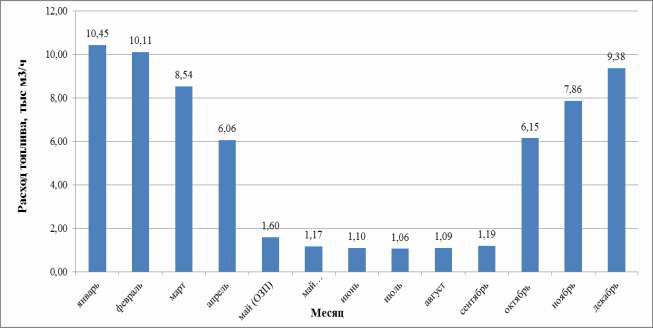 Рисунок 3 Изменение часового расхода топлива, тыс. м3/чТаблица 30 Перспективный топливный баланс центральной котельной Проанализировав данные таблицы, можно заметить, что удельный расход условного топлива на отпуск тепловой энергии уменьшается, т.к. уменьшается отпуск тепловой энергии вследствие уменьшения потерь в тепловых сетях.Потребление условного топлива уменьшается вследствие уменьшения тепловых потерь в трубопроводах.Перспективные часовые расходы топлива помесячно представлены в таблице ниже.Таблица 31 Перспективные часовые расходы топлива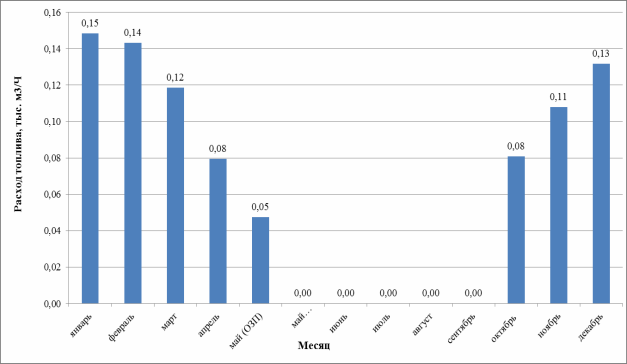 Рисунок 4 Изменение часового расхода топлива, тыс. м3/чТаблица 32   Перспективный топливный баланс котельной ОПХПроанализировав данные таблицы, можно заметить, что удельный расход условного топлива на отпуск тепловой энергии уменьшается, т.к. уменьшается отпуск тепловой энергии вследствие уменьшения потерь в тепловых сетях.Потребление условного топлива уменьшается вследствие уменьшения тепловых потерь в трубопроводах.Перспективные часовые расходы топлива помесячно представлены в таблице ниже.Таблица 33 Перспективные часовые расходы топлива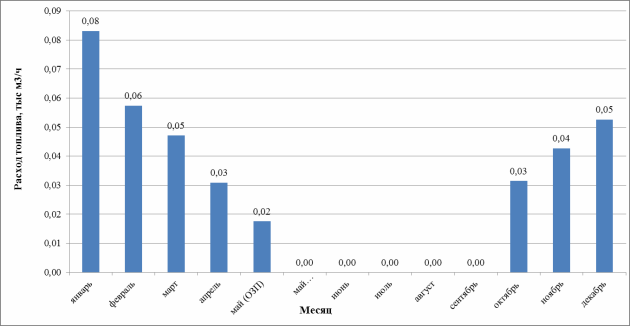 Рисунок 5 Изменение часового расхода топлива, тыс. м3/чТаблица 34 Перспективный топливный баланс котельной СХТПроанализировав данные таблицы, можно заметить, что удельный расход условного топлива на отпуск тепловой энергии уменьшается, т.к. уменьшается отпуск тепловой энергии вследствие уменьшения потерь в тепловых сетях.Потребление условного топлива уменьшается вследствие уменьшения тепловых потерь в трубопроводах.Перспективные часовые расходы топлива помесячно представлены в таблице ниже.Таблица 35 Перспективные часовые расходы топлива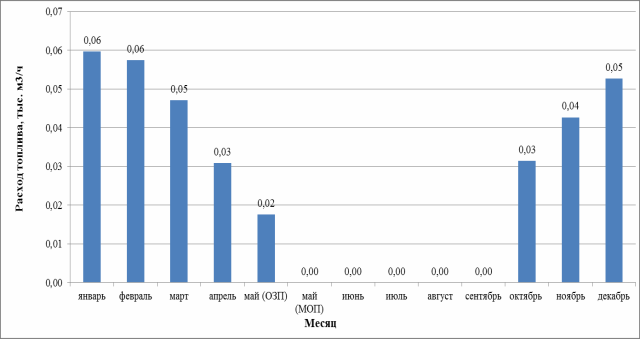 Рисунок 6 Изменение часового расхода топлива, тыс. м3/чТаблица 36 Перспективный топливный баланс котельной Тутаевской ЦРБПроанализировав данные таблицы, можно заметить, что удельный расход условного топлива на отпуск тепловой энергии уменьшается, т.к. уменьшается отпуск тепловой энергии вследствие уменьшения потерь в тепловых сетях.Потребление условного топлива уменьшается вследствие уменьшения тепловых потерь в трубопроводах.Перспективные часовые расходы топлива помесячно представлены в таблице ниже.Таблица 37 Перспективные часовые расходы топлива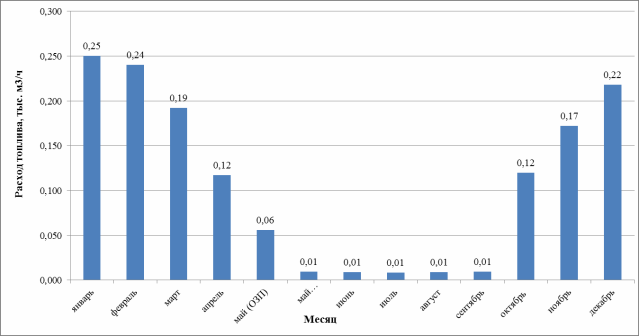 Рисунок 7 Изменение часового расхода топлива, тыс. м3/ч.потребляемые источником тепловой энергии виды топлива, включая местные виды топлива, а также используемые возобновляемые источники энергии Возобновляемые источники энергии не используютсяОписание   основного,   резервного   и   аварийного   топлива   источников   тепловой энергии г. Тутаев представлено в таблице ниже.Таблица 38 Виды топлива для котельныхвиды топлива (в случае, если топливом является уголь, - вид ископаемого угля в соответствии с Межгосударственным стандартом ГОСТ 25543-2013 "Угли бурые, каменные и антрациты. Классификация по генетическим и технологическим параметрам"), их долю и значение низшей теплоты сгорания топлива, используемые для производства тепловой энергии по каждой системе теплоснабженияОписание особенностей характеристик топлива, используемого при производстве тепловой энергии на источниках теплоснабжения  представлено на рисунке ниже.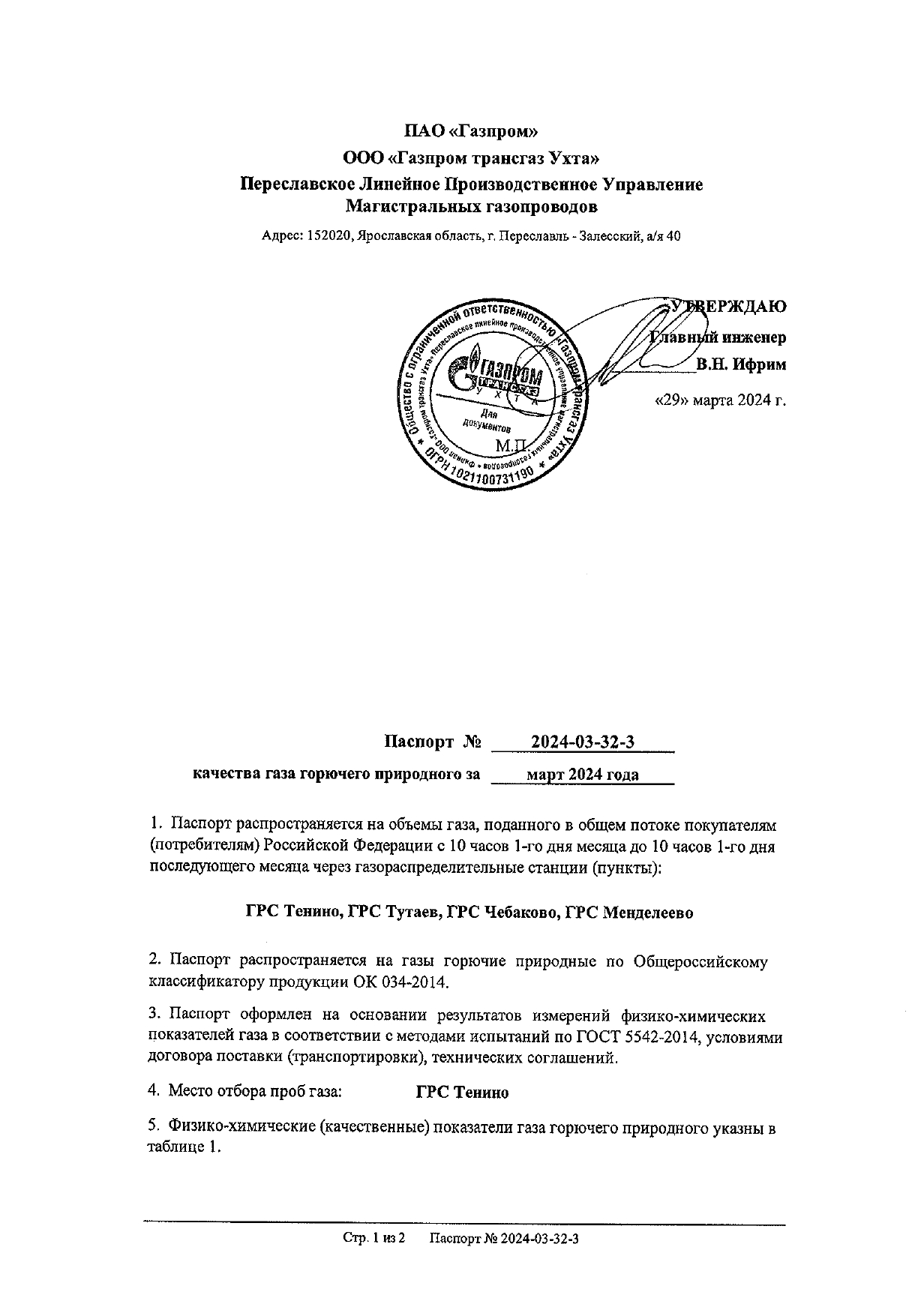 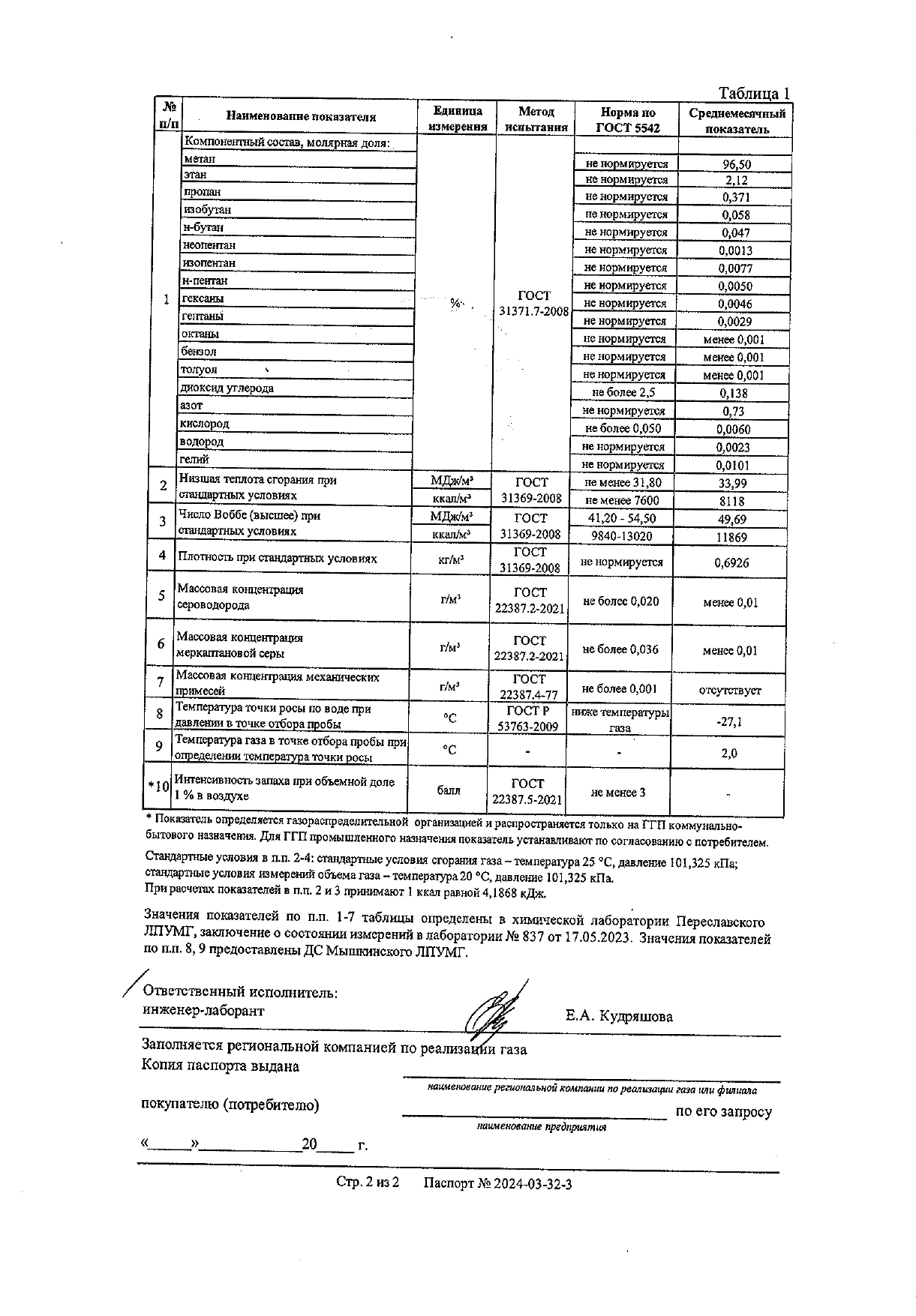 преобладающий в поселении, городском округе вид топлива, определяемый по совокупности всех систем теплоснабжения, находящихся в соответствующем поселении, городском округеОписание   основного,   резервного   и   аварийного   топлива   источников   тепловой энергии г. Тутаев представлено в таблице ниже.Таблица 39 Виды топлива для котельныхприоритетное направление развития топливного баланса поселения, городского округаОграничения, касающиеся поставок топлива на источники тепловой энергии в периоды расчетных температур наружного воздуха, отсутствуют.Система поставок топлива работает надежно.Раздел 9. Инвестиции в строительство, реконструкцию, техническое перевооружение и (или) модернизациюпредложения по величине необходимых инвестиций в строительство, реконструкцию, техническое перевооружение и (или) модернизацию источников тепловой энергии на каждом этапеТаблица 40 Суммарные затраты на модернизацию системы теплоснабжения предложения по величине необходимых инвестиций в строительство, реконструкцию, техническое перевооружение и (или) модернизацию тепловых сетей, насосных станций и тепловых пунктов на каждом этапе Схемой теплоснабжения предусмотрены следующие мероприятия Таблица 41 Реконструкция и замена участков тепловых сетей  со сроком эксплуатации более 25 летКапитальные вложения в реализацию проектов по строительству, реконструкции и перевооружению тепловых сетей и сооружений на них также представлены в таблице ниже.Таблица 42 Суммарные затраты на модернизацию системы теплоснабжения ООО "Тутаевская ПГУ" при любом варианте развитияТаблица 43 Суммарные затраты на модернизацию системы теплоснабжения , тыс. руб.предложения по величине инвестиций в строительство, реконструкцию, техническое перевооружение и (или) модернизацию в связи с изменениями температурного графика и гидравлического режима работы системы теплоснабжения на каждом этапеРеконструкция и техническое перевооружение в связи с изменениями температурного графика и гидравлического режима не предусмотрены.предложения по величине необходимых инвестиций для перевода открытой системы теплоснабжения (горячего водоснабжения) в закрытую систему горячего водоснабжения на каждом этапеВарианты развития сформированы на основе территориально-распределенного прогноза изменения тепловой нагрузки г. Тутаева.Таблица 44 Варианты развития систем теплоснабженияОО «Тутаевская ПГУ»Установка индивидуальных тепловых пунктов у потребителей котельной ООО «Тутаевская ПГУ» (2027-2035 гг.)оценка эффективности инвестиций по отдельным предложениямВыбор перспективных вариантов развития и реконструкции систем теплоснабжения определялся исходя из эффективности капитальных вложений. В рассматриваемых вариантах предполагается использование существующих тепловых сетей (для отопления и горячего водоснабжения с их необходимой реконструкцией или развитием), а также строительство новых тепловых источников для обеспечения тепловой энергией перспективных тепловых нагрузок.Расчёт показателей эффективности производится в т.ч. на основании тарифной документации. В предложенных в Схеме мероприятиях не определены все эксплуатирующие организации, поэтому расчет эффективности инвестиции не производилсявеличина фактически осуществленных инвестиций в строительство, реконструкцию, техническое перевооружение и (или) модернизацию объектов теплоснабжения за базовый период и базовый период актуализацииЗа период ремонтной компании 2023 года, выполнены следующие запланированные мероприятия:1. Тепловые сети (город):Для проверки прочности и плотности тепловых сетей, по окончанию и до начала отопительного сезона, трубопроводы подвергаются гидравлическим испытаниям. Испытание тепловых сетей избыточным давлением проводились 15 мая и 04 сентября текущего года. По результатам проведенной диагностики, анализа статистики повреждений и проведенных испытаний тепловых сетей выявлены участки трубопроводом с наибольшем износом, на которых высока вероятность возникновения аварийных ситуаций.Выполнен плановый текущий ремонт городских тепловых сетей с заменой участков, общей протяженностью – 566 метра (в двух трубном исполнении), в том числе на участках:ул. Моторостроителей, д.79, ремонт ТК-А6.2ТК 6А.4, замена подающего и обратного трубопровода Ду100 -24п.м.;ул. Советская, д.10-12, замена обратного трубопровода Ду80мм – 48,5 м.;ул. Комсомольская, ТК-11А -ТК-11, подающего и обратного трубопроводов Ду 400– 44 м.;ул. Комсомольская, д.46-74, замена подающего и обратного трубопроводов Ду150 – 36 м.;ул. Комсомольская, ТК11-ТК12, замена обратного трубопровода Ду400-24п.м.;ул. Комсомольская, д.№96-98, замена подающего трубопровода, Ду100-42п.м.;ул. Дементьева, ТК-6/9 ТК-7/9, замена подающего трубопровода, Ду530-12п.м.;ул. Комсомольская, д .76-70, подающего и обратного трубопроводов Ду80 – 10 м.;ул. Моторостроителей, д.№83, замена подающего трубопровода, Ду350-26 п.м.;ул. Пролетарская, д.№37, замена подающего и обратного трубопроводов Ду50 – 16 м.;ул. Комсомольская, д .89 - 91, подающего и обратного трубопроводов Ду80 – 24 м.;ул. Комсомольская, д.42 - ул. Пролетарская, д.39, замена обратного и подающего трубопровода Ду150 – 139 п.м., Ду100 – 74 п.м.;ул. Моторостроителей д.75 (ТК-А6.2А), замена подающего и обратного трубопроводов Ду100 – 93 п.м.;ул. Моторостроителей д.79 (ТК-А6.2), замена подающего и обратного трубопровода Ду150 – 37 п.м.;ул. Моторостроителей  (ТК-А6.2- ТК-А6.2А) замена подающего и обратного трубопровода Ду200 -52 п.м.;ул. Моторостроителей, д.73, замена подающего и обратного трубопровода Ду200 – 98 п.м.;ул. Моторостроителей, д.77, замена подающего и обратного трубопровода Ду100 – 54 п.м.замена запорной арматуры диаметром от  Ду15 до Ду300 мм – 23 ед.,исполнение по участку «Тепловые сети» от плана-графика подготовки к ОЗП 2023-2024гг., составляет – 100%. Затраты на выполнение текущего ремонта тепловых сетей ремонтным персоналом АО «Тутаевская ПГУ» составили 5 834 тыс. рублей.  2. Районная котельная:С начала ремонтной компании, персоналом АО «Тутаевская ПГУ» произведена замена дефектных труб различных диаметров, выполнена замена запорной арматуры диаметром от Ду15 до Ду250мм., произведен ремонт насосного оборудования, выполнен ремонт и поверка контрольно-измерительных приборов и автоматики. Все работы выполнены персоналам АО «Тутаевская ПГУ».Реализованные мероприятия в объеме текущего ремонта персоналом АО «Тутаевская ПГУ»:Ремонт линии рециркуляции котла КВГМ-100 ст.№3; Ремонт напорной линии подпиточного насоса 1Д315-50ст №48.;Ремонт паровой линии котла ДЕ2/14 №1; Замена вентилятора охлаждения преобразователя частоты Н-48, насоса №48; Замена запорной арматуры исходной воды на пластинчатом теплообменнике ЭТ-0505-10-81, Ду200 - 1шт.;Замена запорной воды с 1-ой на 2-ю ступень после насоса №11, Ду80-1шт.;Замена запорной арматуры на выходе из фильтра №4, Ду200-1шт.;Ремонт напорной линии сетевого насоса Д1250-125 ст.№66;Замена запорной арматуры на входе в фильтры первой ступени водоочистки ст№1,№2, Ду300-1шт.;Ремонт дренажной системы линии подачи прямой греющей воды на уч-ке ХВО.;Ремонт вакуумного деаэратора ДВ-400.;Ремонт системы дренажей и воздушников подпиточной линии;Ремонт котла ДЕ-25-14ГМ ст.№1.;Ремонт линии консервации котла КВГМ-100 ст. №3;Ремонт паропровода линии подачи пара на вакуумный деаэратор ДВ-400;Ремонт теплоизоляции водогрейного котла КВГМ-100 ст. №3.;Ремонт линии подачи на насос рабочей воды Д320-50 ст. №45.;Ремонт защитной арматуры напорной линии в насосном отделении КНС.;Ремонт насоса рабочей воды Д320-50а ст №43;Ремонт дренажной линии сетевых насосов.Замена запорной арматуры диаметром от Ду15 до Ду300 мм – 36 ед.Затраты на выполнение текущего ремонта оборудования Районной котельной ремонтным персоналом АО «Тутаевская ПГУ» составили 2 281 тыс. рублей.  Ремонты выполненные с привлечением специализированных организаций:Консервация водогрейного котла №3 от стояночной коррозии. Работа выполнена;Капитальный ремонт кровли над водогрейными котлами здания главного корпуса участка Районная котельная. Работа выполнена;Капитальный ремонт газоходов паровых и водогрейных котлов на участке Районная котельная. Работы выполнена.Капитальный ремонт дымовой железобетонной трубы Н=120м., восстановление маркировочной окраски и антикоррозионная защита металлических конструкций дымовой трубы, на участке Районной котельной. Работа выполнена;Ремонт отмостки по периметру здания главного корпуса котельной участка Районная котельная. Работа выполнена;Капитальный ремонт кровли здания главного корпуса Районной котельной над паровыми котлами, операторной и деаэратором. Работа выполнена;Экспертиза промышленной безопасности водогрейного котла КВГМ-100 ст.№3. Работа выполнена;Техническая диагностика баков аккумуляторов запаса горячей воды БГВ №1, 2. Работа выполнена,Затраты на ремонт оборудования Районной котельной с привлечением специализированных организаций (подряд) составили 7 521 тыс. рублей.Исполнение по участку «Районная котельная» от плана-графика подготовки к ОЗП 2023-2024гг., составляет – 100%.Раздел 10. Решение о присвоении статуса единой теплоснабжающей организации (организациям)решение о присвоении статуса единой теплоснабжающей организации (организациям)На 01.05.2024 на территории муниципального образования осуществляют теплоснабжение 2 теплоснабжающие организации.ООО  «Тутаевская ПГУ»;ГП ЯО «Северный водоканал»Таким образом, на основании критериев определения единой теплоснабжающей организации, установленных в проекте правил организации теплоснабжения, утверждаемых Правительством Российской Федерации, на территории муниципального образования предлагается определить 3 независимые системы теплоснабжения и 2 единых теплоснабжающих организаций.Схемой теплоснабжения предлагается установить ООО «Тутаевская ПГУ» и ГП ЯО «Северный водоканал» единой теплоснабжающей организацией.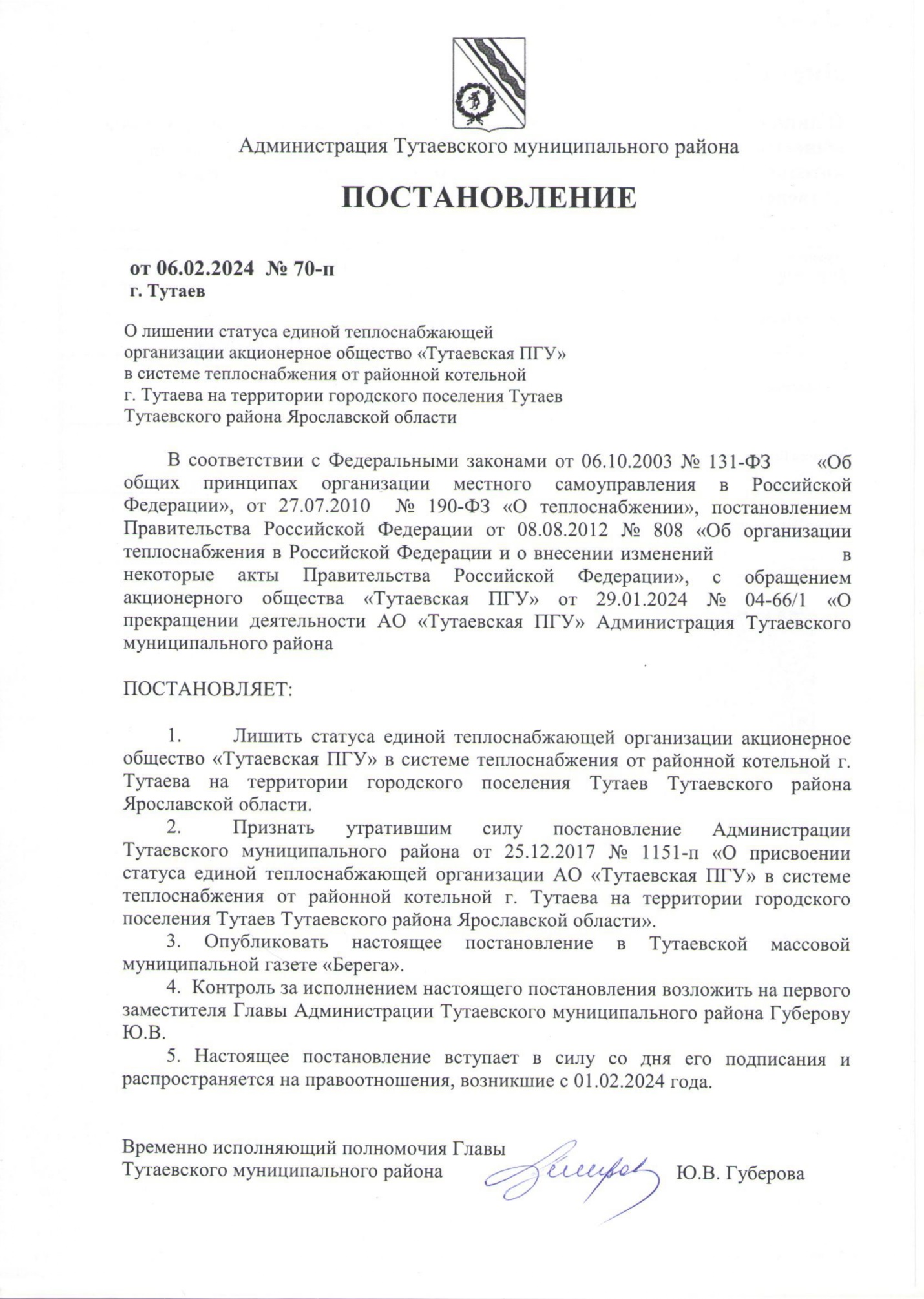 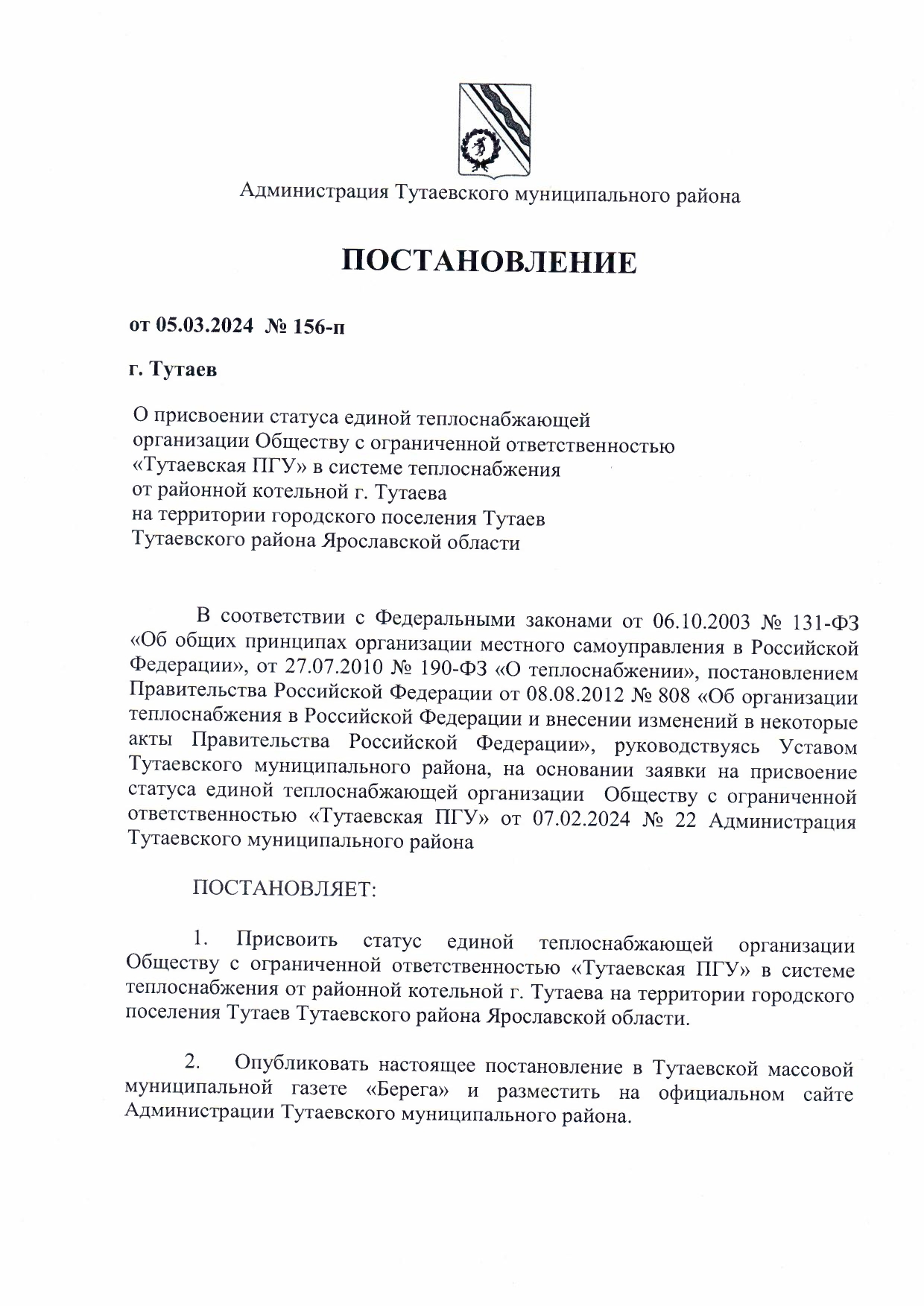 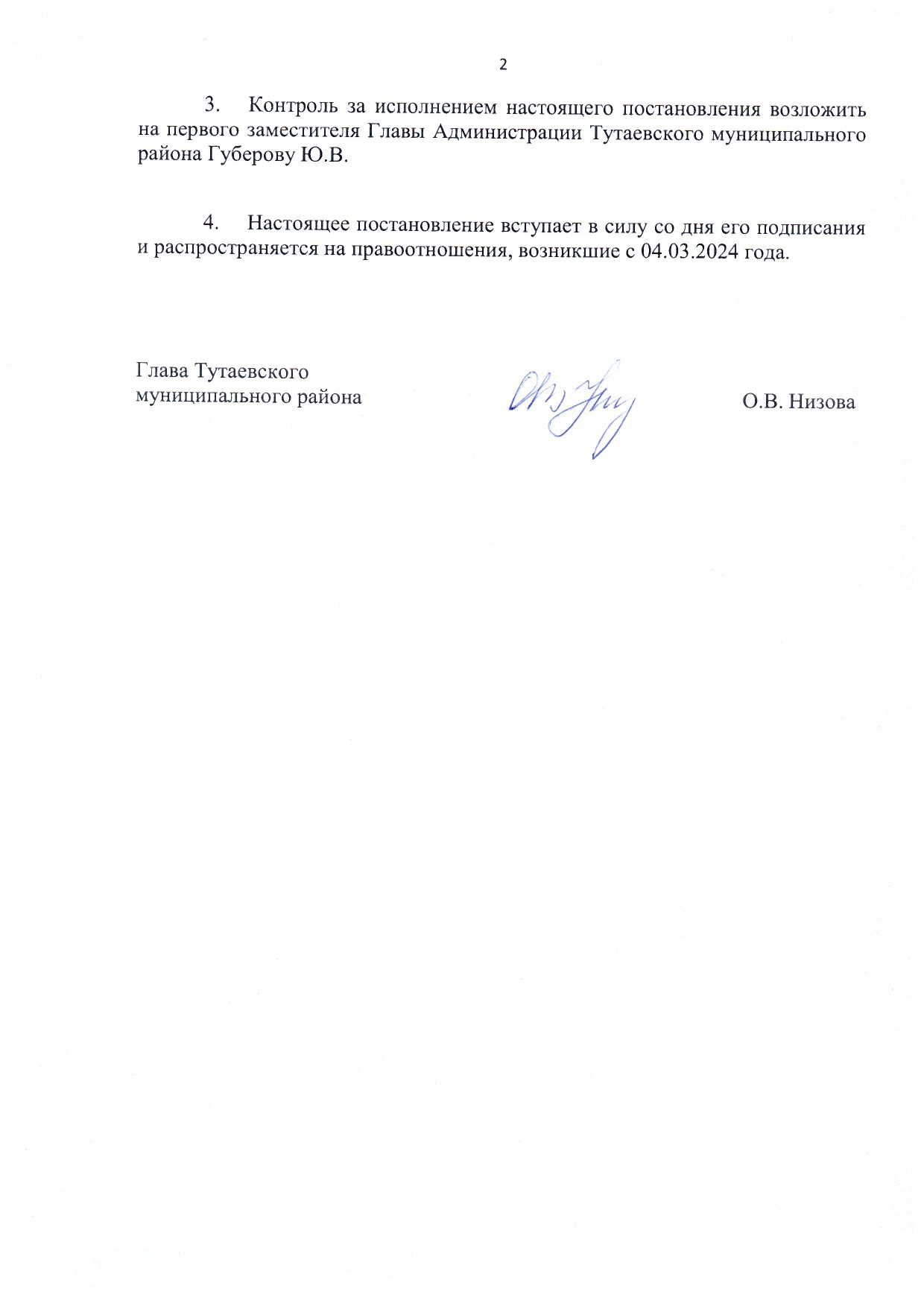 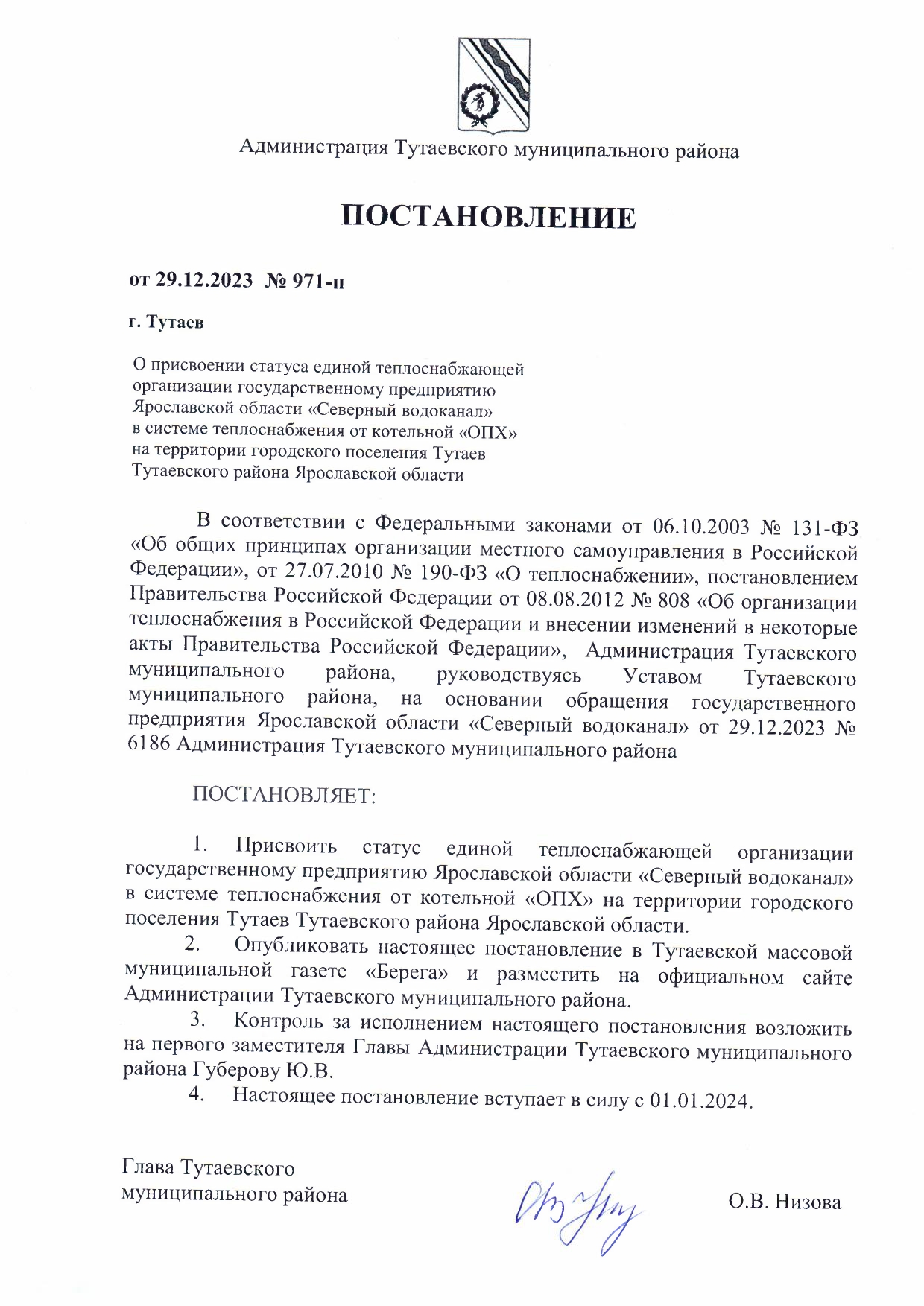 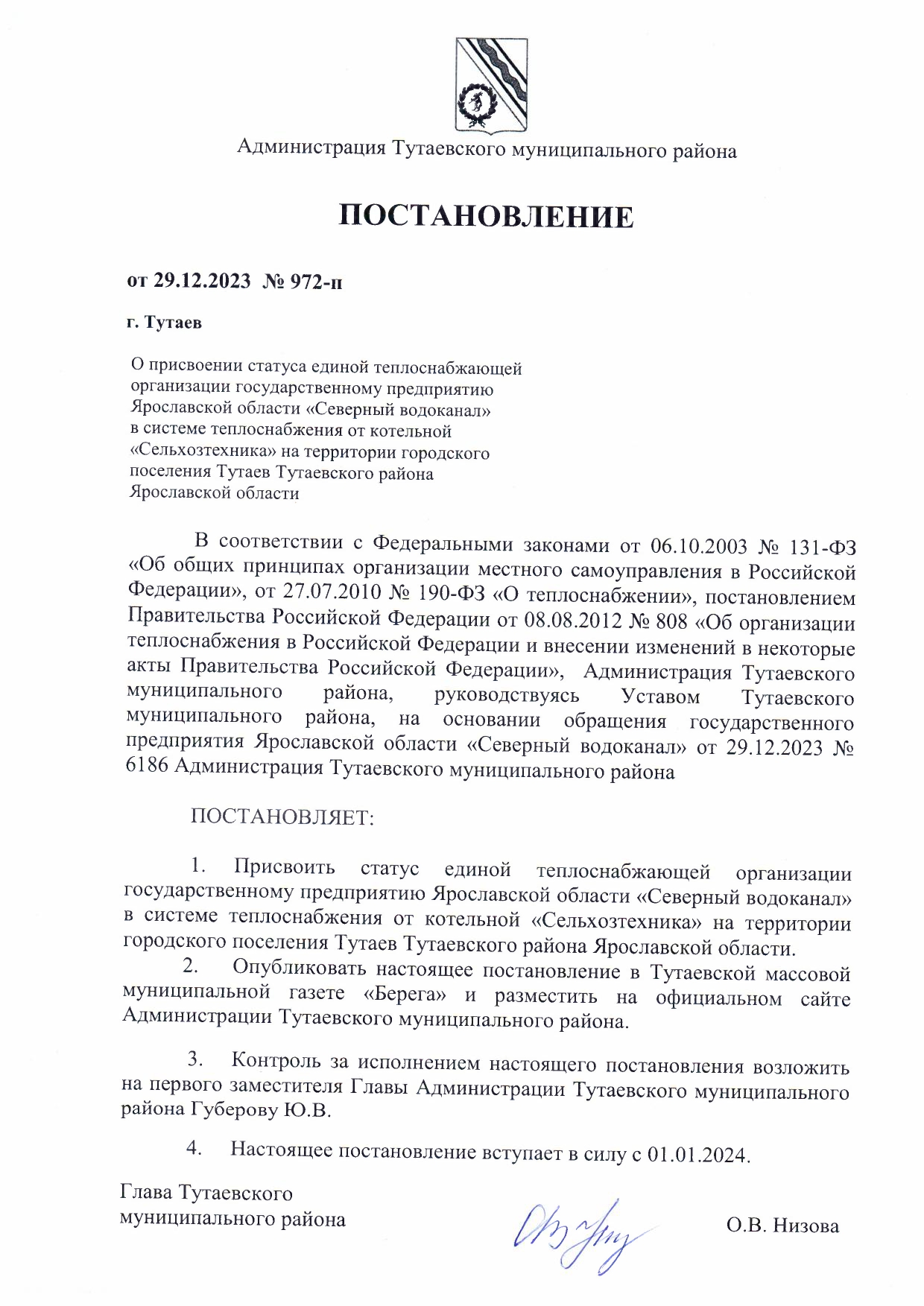 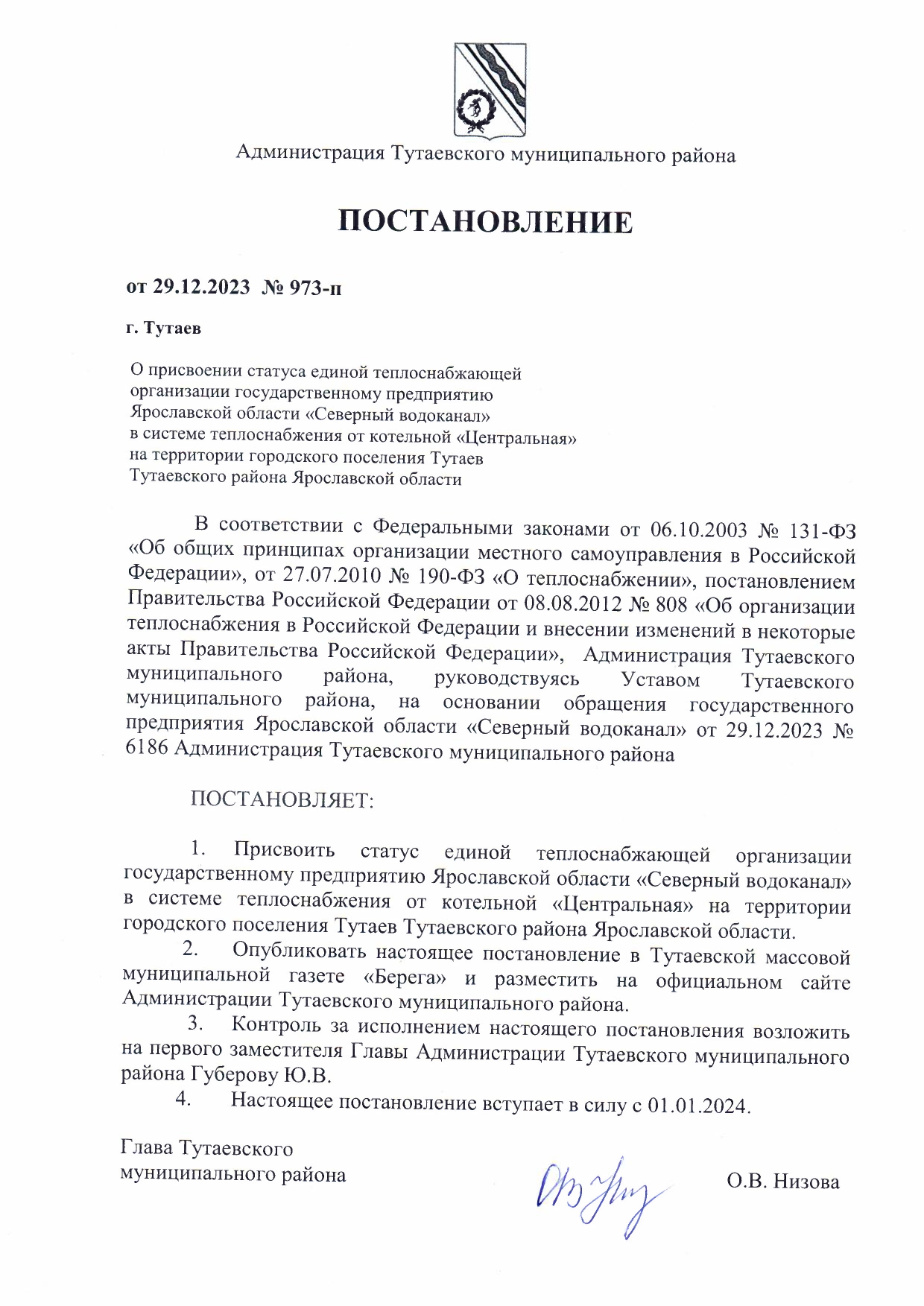 реестр зон деятельности единой теплоснабжающей организации (организаций)Границы зон деятельности ЕТО совпадают с границами зон действия данных организаций.основания, в том числе критерии, в соответствии с которыми теплоснабжающей организации присвоен статус единой теплоснабжающей организацииОсновные положения по организации ЕТО в соответствии с Правилами заключаются в следующем. Статус единой теплоснабжающей организации присваивается теплоснабжающей и (или) теплосетевой организации решением федерального органа исполнительной власти (Минэнерго Правительства РФ) при утверждении схемы теплоснабжения города. Так как в городском округе существуют несколько систем теплоснабжения, уполномоченные органы вправе: определить единую теплоснабжающую организацию (организации) в каждой из систем теплоснабжения, расположенных в границах города, района; определить на несколько систем теплоснабжения единую теплоснабжающую организацию. Для присвоения организации статуса единой теплоснабжающей организации на территории города лица, владеющие на праве собственности или ином законном основании источниками тепловой энергии и (или) тепловыми сетями, подают в уполномоченный орган в течение одного месяца с даты опубликования (размещения) в установленном порядке проекта схемы теплоснабжения, а также с даты опубликования (размещения) сообщения заявку на присвоение организации статуса единой теплоснабжающей организации с указанием зоны ее деятельности. К заявке прилагается бухгалтерская отчетность, составленная на последнюю отчетную дату перед подачей заявки, с отметкой налогового органа о ее принятии. Уполномоченные органы обязаны в течение 3 рабочих дней с даты окончания срока для подачи заявок разместить сведения о принятых заявках на официальном сайте города. В случае если в отношении одной зоны деятельности единой теплоснабжающей организации подана 1 заявка от лица, владеющего на праве собственности или ином законном основании источниками тепловой энергии и (или) тепловыми сетями в соответствующей зоне деятельности единой теплоснабжающей организации, то статус единой теплоснабжающей организации присваивается указанному лицу. В случае если в отношении одной зоны деятельности единой теплоснабжающей организации подано несколько заявок от лиц, владеющих на праве собственности или ином законном основании источниками тепловой энергии и (или) тепловыми сетями в соответствующей зоне деятельности единой теплоснабжающей организации, уполномоченный орган присваивает статус единой теплоснабжающей организации одной из них. Критериями определения единой теплоснабжающей организации являются: владение на праве собственности или ином законном основании источниками тепловой энергии с наибольшей рабочей тепловой мощностью и (или) тепловыми сетями с наибольшей емкостью в границах зоны деятельности единой теплоснабжающей организации; размер собственного капитала; способность в лучшей мере обеспечить надежность теплоснабжения в соответствующей системе теплоснабжения. В случае если заявка на присвоение статуса единой теплоснабжающей организации подана организацией, которая владеет на праве собственности или ином законном основании источниками тепловой энергии с наибольшей рабочей тепловой мощностью и тепловыми сетями с наибольшей емкостью в границах зоны деятельности единой теплоснабжающей организации, статус единой теплоснабжающей организации присваивается данной организации. Показатели рабочей мощности источников тепловой энергии и емкости тепловых сетей определяются на основании данных схемы (проекта схемы) теплоснабжения города. В случае если заявки на присвоение статуса единой теплоснабжающей организации  поданы  от  организации, которая владеет на праве собственности или ином законном основании источниками тепловой энергии с наибольшей рабочей тепловой мощностью, и от организации, которая владеет на праве собственности или ином законном основании тепловыми сетями с наибольшей емкостью в границах зоны деятельности единой теплоснабжающей организации, статус единой теплоснабжающей организации присваивается той организации из указанных, которая имеет наибольший размер собственного капитала. В случае если размеры собственных капиталов этих организаций различаются не более чем на 5 процентов, статус единой теплоснабжающей организации присваивается организации, способной в лучшей мере обеспечить надежность теплоснабжения в соответствующей системе теплоснабжения. Размер собственного капитала определяется по данным бухгалтерской отчетности, составленной на последнюю отчетную дату перед подачей заявки на присвоение организации статуса единой теплоснабжающей организации с отметкой налогового органа о ее принятии. Способность в лучшей мере обеспечить надежность теплоснабжения в соответствующей системе теплоснабжения определяется наличием у организации технических возможностей и квалифицированного персонала по наладке, мониторингу, диспетчеризации, переключениям и оперативному управлению гидравлическими и температурными режимами системы теплоснабжения и обосновывается в схеме теплоснабжения. В случае если организациями не подано ни одной заявки на присвоение статуса единой теплоснабжающей организации, статус единой теплоснабжающей организации присваивается организации, владеющей в соответствующей зоне деятельности источниками тепловой энергии с наибольшей рабочей тепловой мощностью и (или) тепловыми сетями с наибольшей тепловой емкостью. Единая теплоснабжающая организация при осуществлении своей деятельности обязана: заключать и исполнять договоры теплоснабжения с любыми обратившимися к ней потребителями тепловой энергии, теплопотребляющие установки которых находятся в данной системе теплоснабжения при условии соблюдения указанными потребителями выданных им в соответствии с законодательством о градостроительной деятельности технических условий подключения к тепловым сетям; заключать и исполнять договоры поставки тепловой энергии (мощности) и (или) теплоносителя в отношении объема тепловой нагрузки, распределенной в соответствии со схемой теплоснабжения; заключать и исполнять договоры оказания услуг по передаче тепловой энергии, теплоносителя в объеме, необходимом для обеспечения теплоснабжения потребителей тепловой энергии с учетом потерь тепловой энергии, теплоносителя при их передаче. В проекте схемы теплоснабжения должны быть определены границы зон деятельности единой теплоснабжающей организации (организаций). Границы зоны (зон) деятельности единой теплоснабжающей организации (организаций) определяются границами системы теплоснабжения. Они могут быть изменены в следующих случаях:подключение к системе теплоснабжения новых теплопотребляющих установок, источников тепловой энергии или тепловых сетей, или их отключение от системы теплоснабжения; технологическое объединение или разделение систем теплоснабжения. Сведения об изменении границ зон деятельности единой теплоснабжающей организации, а также сведения о присвоении другой организации статуса единой теплоснабжающей организации подлежат внесению в схему теплоснабжения при ее актуализации.информация о поданных теплоснабжающими организациями заявках на присвоение статуса единой теплоснабжающей организации Информация отсутствует.реестр систем теплоснабжения, содержащий перечень теплоснабжающих организаций, действующих в каждой системе теплоснабжения, расположенных в границах поселения, городского округа, города федерального значенияНа 01.05.2024 на территории муниципального образования осуществляют теплоснабжение 2 теплоснабжающие организации.ООО  «Тутаевская ПГУ»;ГП ЯО «Северный водоканал»Таким образом, на основании критериев определения единой теплоснабжающей организации, установленных в проекте правил организации теплоснабжения, утверждаемых Правительством Российской Федерации, на территории муниципального образования предлагается определить 3 независимые системы теплоснабжения и 2 единых теплоснабжающих организаций.Схемой теплоснабжения предлагается установить ООО «Тутаевская ПГУ» и ГП ЯО «Северный водоканал» единой теплоснабжающей организацией.Раздел 11. Решения о распределении тепловой нагрузки между источниками тепловой энергииРаспределение тепловой нагрузки между источниками тепловой энергии не предусматривается.Раздел 12. Решения по бесхозяйным тепловым сетямСогласно статьи 15 пункта 6 Федерального закона от 27 июля 2010 года № 190-ФЗ «О теплоснабжении» в случае выявления бесхозяйных тепловых сетей (тепловых сетей, не имеющих эксплуатирующей организации) орган местного самоуправления поселения или городского округа до признания права собственности на указанные бесхозяйные тепловые сети в течение тридцати дней с даты их выявления обязан определить теплосетевую организацию, тепловые сети которой непосредственно соединены с указанными бесхозяйными тепловыми сетями, или единую теплоснабжающую организацию в системе теплоснабжения, в которую входят указанные бесхозяйные тепловые сети и которая осуществляет содержание и обслуживание указанных бесхозяйных тепловых сетей. Орган регулирования обязан включить затраты на содержание и обслуживание бесхозяйных тепловых сетей в тарифы соответствующей организации на следующий период регулирования.Перечень выявленных бесхозяйных тепловых сетей представлен ниже.Таблица 45  Бесхозяйные тепловые сети к жилым домамТаблица 46 Бесхозяйные тепловые сети муниципальныеРаздел 13. Синхронизация схемы теплоснабжения со схемой газоснабжения и газификации субъекта Российской Федерации и (или) поселения, схемой и программой развития электроэнергетики, а также со схемой водоснабжения и водоотведения поселения, городского округа, города федерального значенияописание решений (на основе утвержденной региональной (межрегиональной) программы газификации жилищно-коммунального хозяйства, промышленных и иных организаций) о развитии соответствующей системы газоснабжения в части обеспечения топливом источников тепловой энергииСогласно выбранному варианту развития предусматривается реконструкция котельной с переводом на природный газ. описание проблем организации газоснабжения источников тепловой энергииПроблемы с поставкой топлив отсутствуют.предложения по корректировке утвержденной (разработке) региональной (межрегиональной) программы газификации жилищно-коммунального хозяйства, промышленных и иных организаций для обеспечения согласованности такой программы с указанными в схеме теплоснабжения решениями о развитии источников тепловой энергии и систем теплоснабженияСогласно выбранному варианту развития предусматривается реконструкция котельной с переводом на природный газ.описание решений (вырабатываемых с учетом положений утвержденной схемы и программы развития Единой энергетической системы России) о строительстве, реконструкции, техническом перевооружении и (или) модернизации, выводе из эксплуатации источников тепловой энергии и генерирующих объектов, включая входящее в их состав оборудование, функционирующих в режиме комбинированной выработки электрической и тепловой энергии, в части перспективных балансов тепловой мощности в схемах теплоснабжения Не планируетсяпредложения по строительству генерирующих объектов, функционирующих в режиме комбинированной выработки электрической и тепловой энергии, указанных в схеме теплоснабжения, для их учета при разработке схемы и программы перспективного развития электроэнергетики субъекта Российской Федерации, схемы и программы развития Единой энергетической системы России, содержащие в том числе описание участия указанных объектов в перспективных балансах тепловой мощности и энергииВ октябре 2020 года теплоэлектростанция ПГУ-ТЭС 52 МВт введена в эксплуатацию.описание решений (вырабатываемых с учетом положений утвержденной схемы водоснабжения поселения, городского округа, города федерального значения, утвержденной единой схемы водоснабжения и водоотведения Республики Крым) о развитии соответствующей системы водоснабжения в части, относящейся к системам теплоснабженияПредложений о развитии системы водоснабжения нет.предложения по корректировке утвержденной (разработке) схемы водоснабжения поселения, городского округа, города федерального значения, единой схемы водоснабжения и водоотведения Республики Крым для обеспечения согласованности такой схемы и указанных в схеме теплоснабжения решений о развитии источников тепловой энергии и систем теплоснабженияПредложения отсутствуют.Раздел 14. Индикаторы развития систем теплоснабжения поселения, городского округа, города федерального значенияТаблица 47 Целевые показателиТаблица 48 Показатели ПГУ-ТЭС 52МВт на 2024 годы (Гкал/год)Раздел 15. Ценовые (тарифные) последствияРасчеты ценовых последствий для потребителей при реализации программ строительства. Реконструкции и технического перевооружения систем теплоснабжения выполнены с учетом:прогнозов индексов предельного роста цен и тарифов на топливо и энергию Минэкономразвития РФ до 2030 года;коэффициента распределения финансовых затрат по годамставки дисконтирования, учитывающей инфляцию и прочие дефляторы (принята в размере 10%)Величина тарифа на тепловую энергию на каждый год периода с 2021 по 2035 гг. с учетом все вышеперечисленных факторов приведена в таблице ниже.Для ООО «Тутаевская ПГУ» утвержденных тарифов на тепловую энергию по состоянию на первую декаду апреля 2024 года нет. Для АО «Тутаевская ПГУ» утвержден долгосрочный тариф на тепловую энергию на 2021-2025 годы.Таблица 49 Величина тарифа на тепловую энергию АО «Тутаевская ПГУ»Таблица 50 Величина тарифа на тепловую энергию ГП ЯО «Северный водоканал»Первый заместитель Главы Администрации Тутаевского муниципального района Губерова Юлия ВалерьевнаИП Лобанова Анастасия ВладимировнаЛобанова Анастасия Владимировна №п/пПоказателиЕдиница измерения2022 год2035 год№п/пПоказателиЕдиница измерения2022 год2035 год1Проектная численность постоянного и сезонного населения на конец периодатыс. чел.40,841,52Средняя жилищная обеспеченность на конец периодакв. м общей площади на 1 чел.25,025,63Требуемый жилищный фонд для постоянного и сезонного населения на конец периодатыс. кв. м общей площади1019,810614Существующий жилищный фондтыс. кв. м общей площади941,4941,45Убыль жилищного фондатыс. кв. м общей площади3,73,76Существующий сохраняемый жилищный фондтыс. кв. м общей площади937,7937,77Объем нового жилищного строительстватыс. кв. м общей площади82,1123,3в том числе:7.1Многоэтажные жилые дома (9 эт.)тыс. кв. м общей площади28,028,07.2Среднеэтажные жилые дома (5-8 эт.)тыс. кв. м общей площади2,811,87.3Малоэтажные жилые дома до 4 этажейтыс. кв. м общей площади8,618,37.4Индивидуальные жилые дома с участкамитыс. кв. м общей площади42,765,28Требуемые территории для размещения нового жилищного строительства – всегога48,675,2в том числе:8.1Многоэтажные жилые дома (9 эт.)га3,33,38.2Среднеэтажные жилые дома (5-8 эт.)га0,52,18.3Малоэтажные жилые дома до 4 этажейга2,24,68.4Индивидуальные жилые дома с участкамига42,665,2№п/пПотребительНаселение,тыс. человекЖилищный фонд, тыс. кв. мРасход тепловой энергии, МВтРасход тепловой энергии, МВтРасход тепловой энергии, МВтРасход тепловой энергии, МВт№п/пПотребительНаселение,тыс. человекЖилищный фонд, тыс. кв. мОтоплениеВентиляцияГорячее водоснабжение, среднееИтогоНовое строительствоНовое строительствоНовое строительствоНовое строительствоНовое строительствоНовое строительствоНовое строительство1Многоэтажная застройка1,2028,01,510,180,452,142Малоэтажная застройка0,378,60,650,080,140,873Индивидуальная застройка1,5038,73,53-0,564,094Индивидуальная застройка0,153,90,36-0,060,425Среднеэтажная застройка0,102,80,180,020,040,24ИТОГО3,3282,06,230,281,257,76Сохраняемый фондСохраняемый фондСохраняемый фондСохраняемый фондСохраняемый фондСохраняемый фондСохраняемый фонд1Многоэтажная застройка19,9473,840,274,837,4852,582Среднеэтажная застройка12,0292,627,073,254,5134,833Малоэтажная застройка3,074,810,101,211,1312,444Индивидуальная застройка2,796,517,43-1,0218,45ИТОГО37,48950,494,879,2914,14118,3ВСЕГО40,81032,4101,109,5715,39126,06ВСЕГО, Гкал/ч108,40/19,74108,40/19,74108,40/19,74108,40/19,74№п/пПотребительНаселение,тыс. человекЖилищный фонд, тыс. кв. мРасход тепловой энергии, МВтРасход тепловой энергии, МВтРасход тепловой энергии, МВтРасход тепловой энергии, МВт№п/пПотребительНаселение,тыс. человекЖилищный фонд, тыс. кв. мОтоплениеВентиляцияГорячее водоснабжение, среднееИтогоНовое строительствоНовое строительствоНовое строительствоНовое строительствоНовое строительствоНовое строительствоНовое строительство1Многоэтажная застройка1,2028,01,510,180,452,142Малоэтажная застройка0,378,60,650,080,140,873Индивидуальная застройка1,5038,73,53-0,564,094Индивидуальная застройка0,153,90,36-0,060,425Среднеэтажная застройка0,102,80,180,020,040,246Индивидуальная застройка0,238,80,80-0,170,977Индивидуальная застройка0,3011,81,08-0,191,278Индивидуальная застройка0,051,90,17-0,030,29Малоэтажная застройка0,349,80,740,090,150,9810Среднеэтажная застройка0,329,00,560,070,140,77ИТОГО5,1123,39,580,441,9311,95Сохраняемый фондСохраняемый фондСохраняемый фондСохраняемый фондСохраняемый фондСохраняемый фондСохраняемый фонд1Многоэтажная застройка19,1473,840,274,837,1852,282Среднеэтажная застройка11,5292,627,073,254,3234,643Малоэтажная застройка3,074,810,101,211,1312,444Индивидуальная застройка2,896,517,43-1,1318,56ИТОГО36,4968,794,879,2913,76117,92ВСЕГО41,51092,0104,459,7315,69129,87ВСЕГО, Гкал/ч113,67/21,93113,67/21,93113,67/21,93113,67/21,93№п/пНаименованиеПоказательЕдиница измеренияКоличествоКоличество№п/пНаименованиеПоказательЕдиница измеренияВсегов том числе, показатели для индивидуального строительстваIПервая очередьПервая очередьПервая очередьПервая очередьПервая очередь1Новое строительствоРасход теплатыс. МВт25,1214,221Новое строительствоТо жетыс. Гкал21,6012,232Сохраняемый фондРасход теплатыс. МВт357,1850,902Сохраняемый фондТо жетыс. Гкал307,1243,77ВСЕГОРасход теплатыс. МВт382,3065,12ВСЕГОТо жетыс. Гкал328,7256,00IIРасчетный срокРасчетный срокРасчетный срокРасчетный срокРасчетный срок1Новое строительствоРасход теплатыс. МВт38,6622,141Новое строительствоТо жетыс. Гкал33,2419,042Сохраняемый фондРасход теплатыс. МВт353,8951,172Сохраняемый фондТо жетыс. Гкал304,2944,00ВСЕГОРасход теплатыс. МВт392,5573,31ВСЕГОТо жетыс. Гкал337,5363,04Наименование показателя2020 год2020 год2021 год2021 год2022 год2022 год2023 год2023 годИсточник тепловой энергииРайонная котельнаяПГУ-ТЭС 52МВтРайонная котельнаяПГУ-ТЭС 52МВтРайонная котельнаяПГУ-ТЭС 52МВтРайонная котельнаяПГУ-ТЭС 52МВтУстановленная мощность источника тепловой энергии Гкал/ч13248132481324413224Затраты тепловой мощности на собственные и хозяйственные нужды источника тепловой энергии Гкал/ч0,4290,7510,4020,3060,3330,2820,3420,311Потери мощности в тепловой сети, Гкал/ч10,31710,31711,83611,83610,65610,6568,9148,914Присоединенная тепловая нагрузка в т.ч. Гкал/ч104,79104,79104,79104,79104,79104,79104,79104,79Отопление92,43692,43692,43692,43692,43692,43692,43692,436Вентиляция3,463,463,463,463,463,463,463,46ГВС8,8948,8948,8948,8948,8948,8948,8948,894Резерв (+)/дефицит (-) тепловой мощности, Гкал/ч75,2175,2162,66662,66659,93959,93941,64441,644Доля резерва, %41,7841,7834,834,834,134,126,726,7Объем потребления теплоносителя, м3/ч80,780,777,68577,68573,63973,63981,5581,55Потребление теплоносителя на подпитку, м3/ч118,3118,3115,05115,05109,648109,64887,15787,157Объем тепловых сетей, м34 378,54 378,54 378,54 378,54 378,54 378,54 378,54 378,5№ п/пНаименование показателя20232023202320231Источник тепловой энергиикотельная ЦРБ котельная ЦКкотельная СХТкотельная ОПХ2Установленная мощность3,123,962,01,933Располагаемая мощность источника тепловой энергии  Гкал/ч2,853,51,51,54Затраты тепловой мощности на собственные и хозяйственные нужды источника тепловой энергии, Гкал/час0,00310,040,0690,075Потери мощности в тепловой сети, Гкал/ч00,060,030,046Присоединенная тепловая нагрузка, в т.ч. Гкал/ч0,960,650,200,407Резерв (+) /дефицит (-) тепловой мощности, Гкал/ч1,892,7531,1990,998Доля  резерва, %667980669Объем тепловых сетей, м30,0752,06115,1419,610Тепловая мощность нетто, Гкал/ч2,84693,461,4311,43Наименование источникаУстановленная тепловая мощность, Гкал/чРасполагаемая мощность, Гкал/чТепловая мощность нетто, Гкал/чПотери в тепловых сетях, Гкал/чСобственные нужды, Гкал/чПрисоединенная тепловая нагрузка, Гкал/чРезерв(+)/ дефицит(-) тепловой мощности нетто, Гкал/чКотельная МОУ Левобережная школа, 2-е здание0,70,30,3000,30,4Котельная МДОУ детский сад №1 «Ленинец»0,340,170,17000,170,17Котельная МДОУ детский сад №2 «Октябренок»10,50,5000,50,5Котельная МУ «РЦКиД»0,240,240,24000,1260,114Котельная к/т «Экран» МУ «РЦКиД»0,40,40,4000,20,2Источник202420252026202720282029-20332034-2039Источник ООО «Тутаевская ПГУ» Источник ООО «Тутаевская ПГУ» Источник ООО «Тутаевская ПГУ» Источник ООО «Тутаевская ПГУ» Источник ООО «Тутаевская ПГУ» Источник ООО «Тутаевская ПГУ» Источник ООО «Тутаевская ПГУ» Источник ООО «Тутаевская ПГУ» Установленная мощность, Гкал/ч156156156156156156156Располагаемая мощность, Гкал/ч128128128128128128128Собственные нужды, Гкал/ч0,6150,6150,6150,6150,6150,6150,615Потери мощности, Гкал/ч10,6510,6510,6510,6510,6510,6510,65Присоединенная тепловая нагрузка, Гкал/ч:104,79104,79104,79104,79104,79104,79104,79Резерв (+)/ дефицит (-) тепловой мощности источников тепла, Гкал/ч11,94511,94511,94511,94511,94511,94511,945Доля  резерва, %9,39,39,39,39,39,39,3Котельная МОУ Левобережная школа, 2-зданиеКотельная МОУ Левобережная школа, 2-зданиеКотельная МОУ Левобережная школа, 2-зданиеКотельная МОУ Левобережная школа, 2-зданиеКотельная МОУ Левобережная школа, 2-зданиеКотельная МОУ Левобережная школа, 2-зданиеКотельная МОУ Левобережная школа, 2-зданиеКотельная МОУ Левобережная школа, 2-зданиеУстановленная мощность0,70,70,70,70,70,70,7Располагаемая мощность0,30,30,30,30,30,30,3Собственные нужды0000000Нагрузка потребителей0,30,30,30,30,30,30,3Потери в тепловых сетях0000000Резерв (+)/ дефицит (-) тепловой мощности источников тепла, Гкал/ч0,40,40,40,40,40,40,4Доля  резерва, %57,157,157,157,157,157,157,1Котельная МДОУ детский сад №1 «Ленинец»Котельная МДОУ детский сад №1 «Ленинец»Котельная МДОУ детский сад №1 «Ленинец»Котельная МДОУ детский сад №1 «Ленинец»Котельная МДОУ детский сад №1 «Ленинец»Котельная МДОУ детский сад №1 «Ленинец»Котельная МДОУ детский сад №1 «Ленинец»Котельная МДОУ детский сад №1 «Ленинец»Установленная мощность0,340,340,340,340,340,340,34Располагаемая мощность0,170,170,170,170,170,170,17Собственные нужды0000000Нагрузка потребителей0,170,170,170,170,170,170,17Потери в тепловых сетях0000000Резерв (+)/ дефицит (-) тепловой мощности источников тепла, Гкал/ч0,170,170,170,170,170,170,17Котельная МДОУ детский сад №2 «Октябренок»Котельная МДОУ детский сад №2 «Октябренок»Котельная МДОУ детский сад №2 «Октябренок»Котельная МДОУ детский сад №2 «Октябренок»Котельная МДОУ детский сад №2 «Октябренок»Котельная МДОУ детский сад №2 «Октябренок»Котельная МДОУ детский сад №2 «Октябренок»Котельная МДОУ детский сад №2 «Октябренок»Установленная мощность1111111Располагаемая мощность0,50,50,50,50,50,50,5Собственные нужды0000000Нагрузка потребителей0,50,50,50,50,50,50,5Потери в тепловых сетях0000000Резерв (+)/ дефицит (-) тепловой мощности источников тепла, Гкал/ч0,50,50,50,50,50,50,5Центральная котельнаяЦентральная котельнаяЦентральная котельнаяЦентральная котельнаяЦентральная котельнаяЦентральная котельнаяЦентральная котельнаяЦентральная котельнаяУстановленная мощность, Гкал/ч3,963,963,963,963,963,963,96Располагаемая мощность, Гкал/ч3,53,53,53,53,53,53,5Собственные нужды, Гкал/ч0,020,020,020,020,020,020,02Потери мощности, Гкал/ч0,060,060,060,060,060,060,06Присоединенная тепловая нагрузка, Гкал/ч:0,650,650,650,650,650,650,65Резерв (+)/ дефицит (-) тепловой мощности источников тепла, Гкал/ч2,772,772,772,772,772,772,77Доля  резерва, %79,1479,1479,1479,1479,1479,1479,14Котельная СХТКотельная СХТКотельная СХТКотельная СХТКотельная СХТКотельная СХТКотельная СХТКотельная СХТУстановленная мощность, Гкал/ч2222222Располагаемая мощность, Гкал/ч1,51,51,51,51,51,51,5Собственные нужды, Гкал/ч0,010,010,010,010,010,010,01Потери мощности, Гкал/ч0,030,030,030,030,030,030,03Присоединенная тепловая нагрузка, Гкал/ч:0,20,20,20,20,20,20,2Резерв (+)/ дефицит (-) тепловой мощности источников тепла, Гкал/ч1,261,261,261,261,261,261,26Доля  резерва, %84,084,084,084,084,084,084,0Котельная ОПХКотельная ОПХКотельная ОПХКотельная ОПХКотельная ОПХКотельная ОПХКотельная ОПХКотельная ОПХУстановленная мощность, Гкал/ч1,931,931,931,931,931,931,93Располагаемая мощность, Гкал/ч1,51,51,51,51,51,51,5Собственные нужды, Гкал/ч0,010,010,010,010,010,010,01Потери мощности, Гкал/ч0,040,040,040,040,040,040,04Присоединенная тепловая нагрузка, Гкал/ч:0,40,40,40,40,40,40,4Резерв (+)/ дефицит (-) тепловой мощности источников тепла, Гкал/ч1,051,051,051,051,051,051,05Доля  резерва, %70,070,070,070,070,070,070,0Котельная МУ «РЦКиД»Котельная МУ «РЦКиД»Котельная МУ «РЦКиД»Котельная МУ «РЦКиД»Котельная МУ «РЦКиД»Котельная МУ «РЦКиД»Котельная МУ «РЦКиД»Котельная МУ «РЦКиД»Установленная мощность0,240,240,240,240,240,240,24Располагаемая мощность0,240,240,240,240,240,240,24Собственные нужды0000000Нагрузка потребителей0,1260,1260,1260,1260,1260,1260,126Потери в тепловых сетях0000000Резерв (+)/ дефицит (-) тепловой мощности источников тепла, Гкал/ч0,1140,1140,1140,1140,1140,1140,114Доля  резерва, %47,547,547,547,547,547,547,5Котельная к/т «Экран» МУ «РЦКиД»Котельная к/т «Экран» МУ «РЦКиД»Котельная к/т «Экран» МУ «РЦКиД»Котельная к/т «Экран» МУ «РЦКиД»Котельная к/т «Экран» МУ «РЦКиД»Котельная к/т «Экран» МУ «РЦКиД»Котельная к/т «Экран» МУ «РЦКиД»Котельная к/т «Экран» МУ «РЦКиД»Установленная мощность0,40,40,40,40,40,40,4Располагаемая мощность0,40,40,40,40,40,40,4Собственные нужды0000000Нагрузка потребителей0,20,20,20,20,20,20,2Потери в тепловых сетях0000000Резерв (+)/ дефицит (-) тепловой мощности источников тепла, Гкал/ч0,20,20,20,20,20,20,2Доля  резерва, %50,050,050,050,050,050,050,0Котельная Тутаевской ЦРБКотельная Тутаевской ЦРБКотельная Тутаевской ЦРБКотельная Тутаевской ЦРБКотельная Тутаевской ЦРБКотельная Тутаевской ЦРБКотельная Тутаевской ЦРБКотельная Тутаевской ЦРБУстановленная мощность, Гкал/ч3,123,123,123,123,123,123,12Располагаемая мощность, Гкал/ч2,852,852,852,852,852,852,85Собственные нужды, Гкал/ч0,7410,7410,7410,7410,7410,7410,741Потери мощности, Гкал/ч0000000Присоединенная тепловая нагрузка, Гкал/ч:0,960,960,960,960,960,960,96Резерв (+)/ дефицит (-) тепловой мощности источников тепла, Гкал/ч1,1491,1491,1491,1491,1491,1491,149Доля  резерва, %40,340,340,340,340,340,340,3Выработано тепловой энергии всего в т.ч.:Гкал277263,868Районная котельнаяГкал141210,064ПГУ-ТЭС52 МВтГкал136053,804Расход т/энергии на собственные нужды всего в т.ч.:Гкал5717,778Районная котельнаяГкал2664,944ПГУ-ТЭС52 МВтГкал3052,834Отпуск тепловой энергии в сеть всего в т.ч.:Гкал271546,090Районная котельнаяГкал138545,120ПГУ-ТЭС52 МВтГкал133000,970Потери тепловой энергии всего в т.ч.:Гкал78082,538Районная котельная, в т.ч.Гкал33523,279потери в бесхозяйных тепловых сетях Гкал1054,861ПГУ-ТЭС52 МВт., в т.ч.:Гкал44559,259потери в бесхозяйных тепловых сетях Гкал1402,126Потери тепловой энергии через изоляциюГкал35359,310Районная котельная, в т.ч.Гкал15180,858потери в бесхозяйных тепловых сетях Гкал477,688ПГУ-ТЭС52 МВт., в т.ч.:Гкал20178,452потери в бесхозяйных тепловых сетях Гкал634,945Полезный отпуск тепловой энергии всего в т.ч.:Гкал193463,552Районная котельнаяГкал105021,841ПГУ-ТЭС52 МВтГкал88441,711№ п/пНаименование параметраЕд. измерООО «Тутаевская» ПГУЦентральная котельная Котельная  ОПХ
Котельная СХТ1Площадь зоны действия источникакм222222Количество абонентов в зоне действия источникаед.4542414163Суммарная присоединенная нагрузка всех потребителейГкал/час104,790,7660,5510,364Расстояние от источника тепла до наиболее удаленного потребителякм3,780,4130,30,635Расчетная температура в подающем трубопроводеС957878786Расчетная температура в обратном трубопроводеС705858587Среднее число абонентов на единицу площади зоны действия источника теплоснабжения1/км2227,012,07,08,08Теплоплотность районаГкал/ч*км252,40,40,30,29Удельная стоимость материальной характеристики сетейм2/Гкал/ч314,830004,141711,663842,010Поправочный коэффициент (1,3 для ТЭЦ и 1 для
котельных)-1,01,01,01,011Эффективный радиускм7,33,23,12,8НаименованиеЕд.изм.202420252026202720282029-20332034-2039Производительность ВПУт/ч1020102010201020102010201020Располагаемая производительность ВПУт/ч1020102010201020102010201020Потери располагаемой производительности%-------Собственные нуждыт/ч29,9929,9929,9929,9929,9929,9929,99Количествобаков-аккумулятороведн/дн/дн/дн/дн/дн/дн/дЕмкостьбаков-аккумуляторовтысм3-------Объем потребления теплоносителят/ч80,780,780,780,780,780,780,7Потребление теплоносителя на подпиткут/ч118,3118,3118,3118,3118,3118,3118,3Сверхнормативные утечки теплоносителят/ч-------Максимум подпитки тепловой сети в эксплуатационном режимет/ч177,45177,45177,45177,45177,45177,45177,45Максимальная подпитка тепловойсети в  периодповреждения участкат/ч-------Резерв(+)/дефицит(-)ВПУт/ч842,55842,55842,55842,55842,55842,55842,55Доля резерва%82,6%82,6%82,6%82,6%82,6%82,6%82,6%НаименованиеЕд.изм.202420252026202720282029-20332034-2039Производительность ВПУт/ч--1,51,51,51,51,5Средневзвешенный срок службылет--1271010Располагаемая производительность ВПУт/ч--1,51,51,51,51,5Потери располагаемой производительности%-------Собственные нуждыт/ч--0,040,040,040,040,04Количество баков-аккумуляторовед-------Емкость баков-аккумуляторовтыс м3-------Всего подпитка тепловой сети, в т.ч.:т/ч0,770,770,770,770,770,770,77нормативные утечки теплоносителят/ч0,770,770,770,770,770,770,77сверхнормативные утечки теплоносителят/ч-------отпуск теплоносителя из тепловых сетей на цели горячего водоснабжения (для открытых систем теплоснабжения)отпуск теплоносителя из тепловых сетей на цели горячего водоснабжения (для открытых систем теплоснабжения)т/ч0000000Максимум подпитки тепловой сети в эксплуатационном режимет/ч0,770,770,770,770,770,770,77Максимальная подпитка тепловой сети в период повреждения участкат/ч-------Резерв (+)/дефицит (-) ВПУт/ч--0,730,730,730,730,73Доля резерва%--49%49%49%49%49%НаименованиеЕд.изм.202420252026202720282029-20332034-2039Производительность ВПУт/ч1,51,51,51,51,51,51,5Средневзвешенный срок службылет123491212Располагаемая производительность ВПУт/ч1,51,51,51,51,51,51,5Потери располагаемой производительности%-------Собственные нуждыт/ч0,040,040,040,040,040,040,04Количество баков-аккумуляторовед-------Емкость баков-аккумуляторовтыс м3-------Всего подпитка тепловой сети, в т.ч.:т/ч0,470,470,470,470,470,470,47нормативные утечки теплоносителят/ч0,470,470,470,470,470,470,47сверхнормативные утечки теплоносителят/ч-------отпуск теплоносителя из тепловых сетей на цели горячего водоснабжения (для открытых систем теплоснабжения)отпуск теплоносителя из тепловых сетей на цели горячего водоснабжения (для открытых систем теплоснабжения)т/ч0000000Максимум подпитки тепловой сети в эксплуатационном режимет/ч0,470,470,470,470,470,470,47Максимальная подпитка тепловой сети в период повреждения участкат/ч-------Резерв (+)/дефицит (-) ВПУт/ч1,031,031,031,031,031,031,03Доля резерва%69%69%69%69%69%69%69%НаименованиеЕд.изм.202420252026202720282029-20332034-2039Производительность ВПУт/ч-0,50,50,50,50,50,5Средневзвешенный срок службылет-1238910Располагаемая производительность ВПУт/ч-0,50,50,50,50,50,5Потери располагаемой производительности%-------Собственные нуждыт/ч-0,010,010,010,010,010,01Количество баков-аккумуляторовед-------Емкость баков-аккумуляторовтыс м3-------Всего подпитка тепловой сети, в т.ч.:т/ч0,340,340,340,340,340,340,34нормативные утечки теплоносителят/ч0,340,340,340,340,340,340,34сверхнормативные утечки теплоносителят/ч-------отпуск теплоносителя из тепловых сетей на цели горячего водоснабжения (для открытых систем теплоснабжения)отпуск теплоносителя из тепловых сетей на цели горячего водоснабжения (для открытых систем теплоснабжения)т/ч0000000Максимум подпитки тепловой сети в эксплуатационном режимет/ч0,340,340,340,340,340,340,34Максимальная подпитка тепловой сети в период повреждения участкат/ч-------Резерв (+)/дефицит (-) ВПУт/ч-0,160,160,160,160,160,16Доля резерва%-32%32%32%32%32%32%№ п/пНаименование мероприятияГод реализации1 вариант развития1 вариант развития1 вариант развития1Строительство сетей теплоснабжения для подключения новых потребителей2024-20362Установка общедомовых приборов учета тепловой энергии2024-20263Реконструкция котельных малой мощности с переводом на природный газ  - Котельная МОУ Левобережная школа, 2-здание2024-20254Реконструкция котельных малой мощности с переводом на природный газ - Котельная  МДОУ детский сад №1 «Ленинец»2024-20255Реконструкция котельных малой мощности с переводом на природный газ - Котельная  МДОУ детский сад №2 «Октябренок»2024-20256Строительство автоматизированной блочно-модульной котельной на природном  газе  - Котельная ОПХ20257Строительство внешних  и внутриплощадочных сетей энергоснабжения  - Котельная ОПХ20258Замена 2-х теплообменников на системе отопления и 2-х теплообменников на системе ГВС - Котельная ЦРБ2024-20269Строительство автоматизированной блочно-модульной котельной  - Центральная котельная202510Строительство автоматизированной блочно-модульной котельной на природном  газе  - Котельная СХТ202411Строительство внешних  и внутриплощадочных сетей энергоснабжения - Котельная СХТ20242 вариант развития2 вариант развития2 вариант развития1Строительство сетей теплоснабжения для подключения новых потребителей2024-20362Установка общедомовых приборов учета тепловой энергии2024-20263Реконструкция котельных малой мощности с переводом на природный газ - Котельная МОУ Левобережная школа, 2-здание2024-20254Реконструкция котельных малой мощности с переводом на природный газ - Котельная  МДОУ детский сад №1 «Ленинец»2024-20255Реконструкция котельных малой мощности с переводом на природный газ - Котельная  МДОУ детский сад №2 «Октябренок»2024-20256Установка приборов учета тепловой энергии на котельной ОПХ - Котельная ОПХ20247Установка индивидуальных тепловых пунктов у потребителей котельной ОПХ- Котельная ОПХ2024-20258Реконструкция котельной с переводом ее в автоматический режим работы - Котельная ЦРБ20259Реконструкция существующей котельной. Автоматизация работы котельной. Замена сетевой и подпиточной насосной группы, замена системы ХВО, установка частотных преобразователей на электродвигатели.  - Центральная котельная2024-202510Строительство 4х трубной системы теплоснабжения от котельной - Котельная СХТ202511Реконструкция котельной с переводом на природный газ - Котельная СХТ202412Установка приборов учета тепловой энергии на котельной СХТ - Котельная СХТ2024№ п.пАдрес участка, г. ТутаевСпособ прокладки т/сДиаметр, ммПротяжен-ть  (2-х труб. исполнении), м.п.Стоимость замены (НЦС 81-02-13-2023), тыс.руб1Ул. Р. Люксембург, ТК7/9-ТК8/9Подземная в лотках50033123698,312Ул. Р. Люксембург, ТК8/9- ул. Дементьева, ТК9/9Подземная в лотках500654653,753Ул. Дементьева, ТК9/9 -ТК10/9Подземная в лотках50029921407,234Ул. Р. Люксембург, ТК9/9 -У-9/9а, У-9/9б-У-9/9ВПодземная в лотках200672380,225Ул. Р. Люксембург, У9/9а-У-9/9б, У-9/9в-У-9/9.1аНаружная т/трасса2001204263,096Ул. Р. Люксембург, У9/9.1а-т.9/9.1Подземная в лотках2001465186,767Ул. Р. Люксембург, т9/9.1 до ТК9/9 по ул. РомановскаяНаружная т/трасса2002729663,008Ул. Романовская, ТК9/9- ТК-9/9.3аБесканальная т/трасса150411237,069Ул. Романовская, ТК-9/9.3а- У9/9.3еПодземная в лотках150802413,7810Ул. Романовская, У-9/9.3е-ТК-9/9ю4 Бесканальная т/трасса150772323,2611Ул. Романовская, ТК-9/9.4 -т.9/9.5аБесканальная т/трасса1001433662,3412Ул. Романовская, т.9/9.5А-ПНС-1 Наружная т/трасса1001142919,6313Ул. Романовская, ПНС-1-т.9/9.9Наружная т/трасса80852011,1314Ул.Романовская,9/9.1-ТК9/9.10Бесканальная т/трасса801383265,1215Ул. Дементьева, ТК10/9 -ТК10/9.1Подземная в лотках25019842,2316Ул. Дементьева, ТК10/9.1 -до ж.д. №21Подземная в лотках1001283278,1817Ул. Дементьева, ТК-10/9.1 до У-10/9.1 ж.д.№22Подземная в лотках150722172,4018Ул. Дементьева, от ж.д.№22 до Д/С ЛукошкоПодземная в лотках100721843,9819Ул. Дементьева, ТК-20/4 до ж.д. №69Подземная в лотках150682051,7120Ул. Дементьева, ТК20/3 до ж.д. №65Подземная в лотках1501654978,4221Ул. Дементьева, ТК20/3 до ТК20/3.1Подземная в лотках250763368,9222Ул. Моторостроителей, ТК-20/3.1 - ТК20/3.2Подземная в лотках200742628,9023Ул. Моторостроителей, от ЦТП-2 до ТК20/3.3Подземная в лотках200371314,4524Ул. Моторостроителей, от ТК20/3.3 до ж.д. №47Подземная в лотках7032757,1325Ул. Моторостроителей, ТК-20/3.3 до ж.д. №57Подземная в лотках125421119,3625Ул. Моторостроителей, ТК-20/3.3 до ж.д. №57Подвальная125992638,4926Ул. Моторостроителей ж.д. №48,50Подвальная1501243741,3626Ул. Моторостроителей ж.д. №48,50Подвальная80471112,0427Ул. Моторостроителей, от ж.д.№50 до СОШ №6Подземная в лотках100431101,2628Ул. Дементьева, ТК20/2 до ж.д. №6Подземная в лотках10038973,2129Ул. Дементьева, от ТК20/1 до ТК20/1а, в сторону Городского паркаПодземная в лотках2001987034,1030Ул. Дементьева, от ТК-20/2 до ТК20/3АПодземная в лотках400573558,8031Ул. Дементьева, от ТК-20/1 до ТК20/2Подземная в лотках4001036430,8232Ул. Дементьева, ТК20/1 до ТК20Подземная в лотках4001036430,8233Ул. Комсомольская, ТК20 до ТК21.1 у ж.д. ул. Пролетарская, 41Подземная в лотках150952866,3634Ул. Пролетарская, ТК21.1-ТК-20.5Подземная в лотках1501584767,2134Ул. Пролетарская, ТК21.1-ТК-20.5Подземная в лотках125691838,9535Ул. Комсомольская, ТК20 до ж.д. №46 Бесканальная в ППУ200662344,7036Ул. Комсомольская, подвал ж.д. №46,48Подвальная2001545470,9637Ул. Комсомольская, между ж.д.№48-54Подземная в лотках200301065,7738Ул. Комсомольская, между ж.д.№54-58Подземная в лотках200582060,4938Ул. Комсомольская, между ж.д.№54-58Надземная150922775,8540Ул. Комсомольская, д.№58 до ж.д. №60,62Подземная в лотках15013392,2440Ул. Комсомольская, д.№58 до ж.д. №60,62Подземная в лотках801573714,6741Ул. Комсомольская, между ж.д. 46-52 (У-20.21-У-20.22)Подземная в лотках15024724,1342ул. Комсомольская, ж. д. №52, Подвал У-20.22-У-20.23Подземная в лотках150401206,8943Ул. Комсомольская, от  ж.д. №52 У-20.24 до ТК-20.2Подземная в лотках125591572,4344Ул. Пролетарская, ТК20.2 до д. №30,32Подземная в лотках80441041,0545Ул. Пролетарская, у д.№30, ТК-20.2 до ТК-20.3 Подземная в лотках10038973,2146Ул. Комсомольская, ТК19-ТК20Подземная в лотках400402497,4147Ул. Комсомольская, ТК-18А до ж.д. №57,61,УТП-1Подземная в лотках2501054654,4247Ул. Комсомольская, ТК-18А до ж.д. №57,61,УТП-1Подвальная250482127,7447Ул. Комсомольская, ТК-18А до ж.д. №57,61,УТП-1Подземная в лотках15024724,1347Ул. Комсомольская, ТК-18А до ж.д. №57,61,УТП-1Подземная в лотках10021537,8348Ул. Комсомольская, ЦТП1 до ж.д. №52Подземная в лотках100731869,5948Ул. Комсомольская, ЦТП1 до ж.д. №52Подвальная1001273252,5749Ул. Комсомольская, от ТК-18 до ж.д. №65Подземная в лотках80551301,3250Ул. Комсомольская, ж.д. №65 (17.1-17.2), м-н МагнитПодвальная8031733,4750Ул. Комсомольская, ж.д. №65 (17.1-17.2), м-н МагнитПодвальная50501183,0251Ул. Комсомольская, ТК18-ТК17.1 между ж.д. №74-76Подземная в лотках200471669,7152Ул.Комсомольская, ТК-17.1 подвал ж.д. №74Подземная в лотках10019486,6152Ул.Комсомольская, ТК-17.1 подвал ж.д. №74Подвальная100551408,5953Ул.Комсомольская, ТК-17.1 до ж.д. 72Подземная в лотках150601810,3354ул. Комсомольская, ж.д. №72 подвал (17.7-17.11)Подвальная1501123379,2955Ул. Комсомольская, между ж.д. №72968 (17.10-ж.д.№68)Подземная в лотках80701656,2256Ул. Комсомольская, между ж.д. №72-64 (17.11-17.12)Подземная в лотках125391039,4057Ул. Комсомольская, от ж.д. №64 до ж.д. №66(17.14-ж.д.66)Подземная в лотках8020473,2158Ул. Комсомольская, от ТК17.1 до ж.д. №70 (подвал ж.д.№76)Подвальная20020710,5158Ул. Комсомольская, от ТК17.1 до ж.д. №70 (подвал ж.д.№76)Подвальная80441041,0558Ул. Комсомольская, от ТК17.1 до ж.д. №70 (подвал ж.д.№76)Подземная в лотках8016378,5759Ул. Комсомольская, ТК-А15 до ж.д. №80Подземная в лотках150952866,3660Ул. КомсомольскаяТК17-ТК18Подземная в лотках4001026368,3861Ул. Комсомольская, ТК16-ТК17Подземная в лотках400865369,4262Ул. Комсомольская, ТК-А15 ТК-16Подземная в лотках400633933,4163Ул. Комсомольская, ТК-16 до ж.д. №67Подземная в лотках15015452,5863Ул. Комсомольская, ТК-16 до ж.д. №67Подвальная150551659,4764Ул. Комсомольская, ТК-А15-ЦТП-3Подземная в лотках200712522,3365Ул. Комсомольская, ЦТП3 до т.15.15 у ж.д.№75Подземная в лотках150441327,5864Ул. Комсомольская, от т.15.16 -подвал ж.д. №75,73,71Подвальная801262981,2065Ул. Комсомольская, т.15.15-К-15.20Подземная в лотках125481279,2766Ул. Моторостроителей, К-15.20 до ж.д. №58Подземная в лотках1001193047,6967Ул. Моторостроителей, подвал ж.д. №58,56Подвальная1002416172,2068Ул.Комсомольская, от А15.1.1,ж.д. №77 до ж.д.№7 по пр-ту 50-летия ПобедыПодземная в лотках150651961,2068Ул.Комсомольская, от А15.1.1,ж.д. №77 до ж.д.№7 по пр-ту 50-летия ПобедыПодвальная1502266818,9368Ул.Комсомольская, от А15.1.1,ж.д. №77 до ж.д.№7 по пр-ту 50-летия ПобедыПодвальная5024567,8569Ул. Р.Люксембург, ТК6/9 до ООО "Пушинка"Подземная в лотках0,0070Ул.Комсомольская, от А15.1. ж.д. №77 до ж.д. №7 по проспекту 50-летия ПобедыПодземная в лотках150651961,2070Ул.Комсомольская, от А15.1. ж.д. №77 до ж.д. №7 по проспекту 50-летия ПобедыПодвальная1502266818,9370Ул.Комсомольская, от А15.1. ж.д. №77 до ж.д. №7 по проспекту 50-летия ПобедыПодвальная5024567,8571Ул Р. Люксембург, т.6/9 до ООО "Пушинка" т.6/9.39Подземная в лотках273542543,9872Пр-т 50 летия Победы т.6/9.39 (ООО Пушинка) до ж.д. №13 т6/9.30Подвальная2731547255,0672Пр-т 50 летия Победы т.6/9.39 (ООО Пушинка) до ж.д. №13 т6/9.30Подземная в лотках273713344,8773Пр-т 50летия Победы,19 т.6/9.24 дож.д. №17Подземная в лотках2008284,2173Пр-т 50летия Победы,19 т.6/9.24 дож.д. №17Подвальная2009319,7373Пр-т 50летия Победы,19 т.6/9.24 дож.д. №17Подвальная150531599,1373Пр-т 50летия Победы,19 т.6/9.24 дож.д. №17Подвальная100591511,0473Пр-т 50летия Победы,19 т.6/9.24 дож.д. №17Подземная в лотках10014358,5573Пр-т 50летия Победы,19 т.6/9.24 дож.д. №17Подвальная50451064,7174Пр-т 50летия Победы ж.д. №19 т6/9.16б до СОШ №1Надземная1001393559,9075Пр-т 50летия Победы, ж.д. №11 от т6/9.40Подземная в лотках200401421,0375Пр-т 50летия Победы, ж.д. №11 от т6/9.40Подвальная1252526716,1576Пр-т 50летия Победы ж.д. №19 т6/9.13 до ЦТП-4Подземная в лотках20015532,8976Пр-т 50летия Победы ж.д. №19 т6/9.13 до ЦТП-4Надземная20015532,8977Пр-т 50летия Победы ЦТП-4 до ТК-4.1Надземная1501213650,8478Пр-т 50летия Победы ТК-4.1 до ж.д. №63 по ул. МоторостроителейПодземная в лотках12529772,8978Пр-т 50летия Победы ТК-4.1 до ж.д. №63 по ул. МоторостроителейПодвальная1001383534,2978Пр-т 50летия Победы ТК-4.1 до ж.д. №63 по ул. МоторостроителейПодземная в лотках10022563,4478Пр-т 50летия Победы ТК-4.1 до ж.д. №63 по ул. МоторостроителейПодвальная80531254,0079Ул. Промышленная,15 РК, тУ-К1 до УМ-2Надземная70036728405,8080Ул. Поромышленная, УМ-2 УМ-4Надземная70023718343,8081Ул. Промышленная, УМ-4 до  УМ-4аНадземная70055943266,6082Ул. Строителей, КМ-4А-УМ-5Надземная70027321130,2083Ул. Строителей, УМ-5 до УМ7АНадземная70053641486,4084Ул. Пр-т 50летия Победы УМ-7А -ТКМ-1Надземная700584489,2085Ул. Строителей, УМ6-УМС-4Надземная50064646251,0886Ул. Строителей, УМ-4 до КМС-4.6 (УМС-4.1, УМС-4.2, УМС-4.3, УМС-4.5) ТЭРЗНадземная30042920243,7487Ул. Промышленная, КМС-4.7 до ж.д. №6Подземная в лотках1252827515,6987Ул. Промышленная, КМС-4.7 до ж.д. №6Надземная80651537,9288Ул. Строителей УМС-4 ТК3Надземная50032122982,3589Ул. Розы Люксембург, ТК3-ТК4Надземная50034524700,6590Ул. Советская, ТК4-ТК5Подземная в лотках5001198519,9391Ул. Советская, ТК5 до ж.д. №38Подземная в лотках1501835521,5292Ул. Советская, ж.д. №34-36(5.1-ус)Подвальная125471252,6292Ул. Советская, ж.д. №34-36(5.1-ус)Подземная в лотках8018425,8993Ул. Советская, ТК5 до ТК6Подземная в лотках50023716968,2794Ул. Советская, ТК6-К6.1 до ж.д. №26Подземная в лотках2001374867,0394Ул. Советская, ТК6-К6.1 до ж.д. №26Подземная в лотках10038973,2195Ул. Советская, К6.2 до ж.д. 30,32Подземная в лотках150832504,3095Ул. Советская, К6.2 до ж.д. 30,32Подвальная150361086,2095Ул. Советская, К6.2 до ж.д. 30,32Подземная в лотках1001373508,6895Ул. Советская, К6.2 до ж.д. 30,32Подвальная10033845,1696Ул. Советская, ТК-6 до ж.д. №83 по ул. Моторостроителей(ТК-А6.1)Подземная в лотках35022111999,8297Ул. Моторостроителей, ТК-А6.1 до ж.д. №83Подземная в лотках12512319,8298Ул. Моторостроителей, ТК-А6.1 до ж.д. №66, по ул. Р. ЛюксембургПодземная в лотках2001003552,5798Ул. Моторостроителей, ТК-А6.1 до ж.д. №66, по ул. Р. ЛюксембургПодземная в лотках1501163499,9899Ул. Моторостроителей, ТК-А6.2 до СОШ №3 (А6.18)Подземная в лотках1001042663,52100Ул. Моторостроителей, ТК-А6.2 до ТК-А6.3 (ж.д.№73,75)Подземная в лотках2002077353,83100Ул. Моторостроителей, ТК-А6.2 до ТК-А6.3 (ж.д.№73,75)Подземная в лотках12524639,63100Ул. Моторостроителей, ТК-А6.2 до ТК-А6.3 (ж.д.№73,75)Подземная в лотках8450,00101Ул. Моторостроителей, от ТК-А6.3 до ТК14/9.27Подземная в лотках1251002665,14102Ул. Советская, ТК-6 до ТК-4Подземная в лотках50015010739,41103Ул. Советская, ТК-6А до ж.д. №18,22Подземная в лотках200652309,17103Ул. Советская, ТК-6А до ж.д. №18,22Подземная в лотках150742232,75103Ул. Советская, ТК-6А до ж.д. №18,22Подземная в лотках125641705,69103Ул. Советская, ТК-6А до ж.д. №18,22Подземная в лотках100631613,48103Ул. Советская, ТК-6А до ж.д. №18,22Подземная в лотках70441041,05104Ул. Советская, 16а (ЦТП-5) до ТК6А.3, 6А.3, ТК-6А4, ТК-6А.2 ж.д. №16,22Подземная в лотках150491478,44104Ул. Советская, 16а (ЦТП-5) до ТК6А.3, 6А.3, ТК-6А4, ТК-6А.2 ж.д. №16,22Подземная в лотках1001253201,35105Ул. Советская, от ТК-6А.3 до СОШ №7, ж.д. №25 по ул. КомсомольскаяПодземная в лотках1501233711,19105Ул. Советская, от ТК-6А.3 до СОШ №7, ж.д. №25 по ул. КомсомольскаяПодземная в лотках1251002665,14105Ул. Советская, от ТК-6А.3 до СОШ №7, ж.д. №25 по ул. КомсомольскаяПодземная в лотках1001052689,13105Ул. Советская, от ТК-6А.3 до СОШ №7, ж.д. №25 по ул. КомсомольскаяПодземная в лотках5033780,79106Ул. Комсомольская, от ж.д. №121 (6А.3) до ж.д. №119Подземная в лотках100376,83106Ул. Комсомольская, от ж.д. №121 (6А.3) до ж.д. №119Подвальная10022563,44106Ул. Комсомольская, от ж.д. №121 (6А.3) до ж.д. №119Подвальная7023544,19106Ул. Комсомольская, от ж.д. №121 (6А.3) до ж.д. №119Подземная в лотках70641514,26107Ул. Советская, от ТК-7 до ТК-А7АПодземная в лотках5001319379,09108Ул. Советская, от ТК-А7А до ж.д. №37Подземная в лотках300522453,79109Ул.Советская, от ж.д. №37 до ж.д. №35Подвальная20013461,83109Ул.Советская, от ж.д. №37 до ж.д. №35Подземная в лотках150401206,89109Ул.Советская, от ж.д. №37 до ж.д. №35Подвальная80441041,05109Ул.Советская, от ж.д. №37 до ж.д. №35Подземная в лотках8015354,90110Ул. Советская, ТК-А7А до ТК-А8Подземная в лотках400603746,11111Ул. Советская от ТК-А8 до ЦТП-5Подземная в лотках2501104876,06112Ул. Советская, ЦТП-5 до ж.д. №107Надземная150381146,55112Ул. Советская, ЦТП-5 до ж.д. №107Подземная в лотках1501945853,41113Ул. Советская, ТК-А8 до ТК-А9Подземная в лотках4001016305,95114Ул. Советская, ТК-А9 до ж.д. №25,21Подземная в лотках2501215363,67115Ул. Советская, ж.д. №21,23(подвал)Подвальная200772735,48116Ул. Советская, от ж.д. №23(А9.9) до ж.д. №76 по ул. Моторостроителей.Подземная в лотках200341207,88116Ул. Советская, от ж.д. №23(А9.9) до ж.д. №76 по ул. Моторостроителей.Подвальная200531882,86116Ул. Советская, от ж.д. №23(А9.9) до ж.д. №76 по ул. Моторостроителей.Подземная в лотках150621870,68117Ул. Моторостроителей, ж.д. №76 (А9.13) до д.№80Подвальная1251443837,80117Ул. Моторостроителей, ж.д. №76 (А9.13) до д.№80Подземная в лотках12530799,54118Ул. Советская, ТК-А9А до ТК-А10Подземная в лотках4001056555,69119Ул. Советская, ТК-А9А до ТК-А9.2Подземная в лотках150361086,20119Ул. Советская, ТК-А9А до ТК-А9.2Подвальная1251433811,15119Ул. Советская, ТК-А9А до ТК-А9.2Подземная в лотках12522586,33120Ул. Комсомольская, ТК-А9.2 до ж.д. №103, ТК-А9.3Подземная в лотках8018425,89120Ул. Комсомольская, ТК-А9.2 до ж.д. №103, ТК-А9.3Подземная в лотках10016409,77120Ул. Комсомольская, ТК-А9.2 до ж.д. №103, ТК-А9.3Подвальная100441126,88121Ул. Комсомольская, ТК-А9.3 до ж.д. №109,115Подземная в лотках12527719,59121Ул. Комсомольская, ТК-А9.3 до ж.д. №109,115Подземная в лотках8034804,45121Ул. Комсомольская, ТК-А9.3 до ж.д. №109,115Подвальная1251393704,54122Ул. Комсомольская, ТК-А10 до ТК-А10.1Подземная в лотках2002408526,18123Ул. Комсомольская, от ТК-А10 до ТК-А11Подземная в лотках400905619,16124Ул. Комсомольская, ТК-11.1 до ж.д. №5Подземная в лотках8025591,51125Ул. Комсомольская, ж.д. №95,97Подвальная125721918,90125Ул. Комсомольская, ж.д. №95,97Подвальная1501253771,53126Ул.Комсомольская,ж.д.№95 до ул. Советская, ж.д.№17 (11.8-ж.д.)Подземная в лотках10029742,71127Ул. Комсомольская,ж.д.№95- ул.Советская, ж.д. №13 (11.4)Подвальная100551408,59127Ул. Комсомольская,ж.д.№95- ул.Советская, ж.д. №13 (11.4)Подвальная7037875,43128Ул. Комсомольская, ТК-А11-ТК-А12Подвальная40018311425,63129Ул. Комсомольская, ТК-12 ж.д. 89Подземная в лотках10028717,10129Ул. Комсомольская, ТК-12 ж.д. 89Подвальная100641639,09130Ул. Комсомольская, ТК-А12 ТК-А13Подземная в лотках400825119,68131Ул. Комсомольская, ТК13.1 до ж.д. 98 (У13.3)Подземная в лотках1501975943,93131Ул. Комсомольская, ТК13.1 до ж.д. 98 (У13.3)Подземная в лотках12518479,73132Ул. Комсомольская, ТК13.1 до ТК13.3 у ж.д. №88Подземная в лотках2001184192,04132Ул. Комсомольская, ТК13.1 до ТК13.3 у ж.д. №88Подземная в лотках100421075,65133Ул. Комсомольская, ТК-13.3 до ж.д. №88б (У13.6)Бесканальная т/трасса701283028,52134Ул. Комсомольская ТК-13.1 до ж.д. №2 по пр-ту 50-летия ПобедыПодземная в лотках1258213,21134Ул. Комсомольская ТК-13.1 до ж.д. №2 по пр-ту 50-летия ПобедыПодвальная125872318,67134Ул. Комсомольская ТК-13.1 до ж.д. №2 по пр-ту 50-летия ПобедыПодземная в лотках10035896,38135Ул. Комсомольская, ТК-А13 до ТК-А 14АПодземная в лотках4001227617,09136Ул. Комсомольская, ТК-А13 до ж.д. 85 (т13.4)Подземная в лотках200381349,98136Ул. Комсомольская, ТК-А13 до ж.д. 85 (т13.4)Подвальная20012426,31137Ул. Комсомольская, от ж.д. №85 (т.13.7) до д/с КолокольчикПодземная в лотках100621587,87138Ул. Моторостроителей, ж.д. №68 (УС-13.3) до ж.д. №72 (т.13.14)Подземная в лотках150571719,82139Ул. Моторостроителей,  ж.д. №64 (13.17) до ж.д. №6 по пр-ту 50летия Победы (14А.2) Подвальная150641931,02139Ул. Моторостроителей,  ж.д. №64 (13.17) до ж.д. №6 по пр-ту 50летия Победы (14А.2) Подземная в лотках15018543,10140Ул. Комсомольская, ТК-А14А до ж.д. №4 по пр-ту 50 летия Победы (14А.9)Подземная в лотках150641931,02140Ул. Комсомольская, ТК-А14А до ж.д. №4 по пр-ту 50 летия Победы (14А.9)Подвальная1501504525,84141Ул. Пр-т 50летия Победы,6 (14А- 14А.12) Подземная в лотках150421267,23141Ул. Пр-т 50летия Победы,6 (14А- 14А.12) Подвальная150541629,30142Ул. Комсомольская, отТК-А14А до ТК-А15Подземная в лотках50024517541,04143Ул. Садовая (парк) от У-20/1.0 до Т20/1.8Надземная25023710505,70145Ул. Садовая 20/1.1 до СОШ №4 (20/1.3)Надземная1501624887,90146Ул. Садовая, (20/1.8)Надземная2501697491,40147Ул. Комсомольская, ПНС-3 до ул. Комсомольская, д.№14Надземная32441041,05148Ул. Комсомольская, ПНС-3 до ж.д. №12, ул. Луначарского, ж.д. №101Подземная в лотках300291368,46148Ул. Комсомольская, ПНС-3 до ж.д. №12, ул. Луначарского, ж.д. №101Подземная в лотках8041970,07149Ул. Луначарского, КСГ1 до К-СГ5Подземная в лотках2501335895,60150Ул. Пролетарская, К-СГ2 до ж.д. №7Подземная в лотках100561434,20151Ул. Пролетарская, К-СГ3 до П.Шитова, ж.д. №72,83,85Подземная в лотках80821940,15151Ул. Пролетарская, К-СГ3 до П.Шитова, ж.д. №72,83,85Подземная в лотках5035828,11151Ул. Пролетарская, К-СГ3 до П.Шитова, ж.д. №72,83,85Подвальная80982318,71152Ул. Пролетарская, К-СГ5 до К-СГ14 у ж.д. ул. Ярославская, ж.д.№107Подземная в лотках25035215603,40153Ул. Ярославская от К-СГ11 к ж.д. №101,97,99Подземная в лотках10015384,16153Ул. Ярославская от К-СГ11 к ж.д. №101,97,99Подземная в лотках7042993,73154Ул. Ярославская, отК-СГ14 до ж.д. №111Подземная в лотках150381146,55155Ул. Ярославская, К-СГ12 до ж.д. №118,118а,120Бесканальная т/трасса801463454,41155Ул. Ярославская, К-СГ12 до ж.д. №118,118а,120Бесканальная т/трасса40431017,39156Ул. Ярославская, К-СГ10 до ул. Луначарского, д.№129(военкомат) до ул. П.Шитова,ж.д.№78Подземная в лотках10037947,60156Ул. Ярославская, К-СГ10 до ул. Луначарского, д.№129(военкомат) до ул. П.Шитова,ж.д.№78Надземная100511306,15156Ул. Ярославская, К-СГ10 до ул. Луначарского, д.№129(военкомат) до ул. П.Шитова,ж.д.№78Подвальная8026615,17156Ул. Ярославская, К-СГ10 до ул. Луначарского, д.№129(военкомат) до ул. П.Шитова,ж.д.№78Надземная801353194,14157Ул. Луначарского д.№129-К-СГ-10 до д. №131,133Надземная4029686,15157Ул. Луначарского д.№129-К-СГ-10 до д. №131,133Подземная в лотках40771821,84158Ул. Пролетарская, У-СГ2 до ж.д. В. Набережная,,ж.д.№128Надземная15044613456,82158Ул. Пролетарская, У-СГ2 до ж.д. В. Набережная,,ж.д.№128Надземная7030709,81159Ул. Пролетарская, К-СГ5 до ж.д. №110, №108 (Швейная фабрика)Подземная в лотках1501474435,32159Ул. Пролетарская, К-СГ5 до ж.д. №110, №108 (Швейная фабрика)Подземная в лотках10030768,32159Ул. Пролетарская, К-СГ5 до ж.д. №110, №108 (Швейная фабрика)Подземная в лотках80511206,68160Ул. Ярославская, К-СГ5.2 до Ул. Комсомольская, д.4 (дом инвалидов)Подземная в лотках125711892,25160Ул. Ярославская, К-СГ5.2 до Ул. Комсомольская, д.4 (дом инвалидов)Подземная в лотках10039998,82161От Районной  котельной до камеры ТКМ-1Надземная на опорах7002104162849,60161От Районной  котельной до камеры ТКМ-1В непроходных каналах 700604644,00 Итого:255051143234,47№ п/пНаименование мероприятияВсегоГод реализацииООО "Тутаевская ПГУ"ООО "Тутаевская ПГУ"ООО "Тутаевская ПГУ"ООО "Тутаевская ПГУ"1Техническое перевооружение Районной котельной г. Тутаев с заменой водогрейного котла КВГМ-100 на водогрейный котел производительностью 50 Гкал.27264,402025-20272Строительство магистральной теплотрассы от ТК20 до ТК19 по ул. Комсомольской5050,822025-20273Строительство магистральной теплотрассы от ТК20 до ТК20/1 по ул. Дементьева5056,842025-20274Строительство  магистральной  теплотрассы от ТК20/1 до ТК20/3.1 по ул. Дементьева.6896,002025-20275Строительство магистральной теплотрассы от ТК-4 до ТК5 по ул. Советская5565,792025-20276Строительство магистральной теплотрассы   от ТК-5 до ТК-6 по ул. Советская11055,522025-20277Строительство магистральной теплотрассы от ТК-6 до ТК-6А по ул. Советская4101,272025-20278Строительство магистральная теплотрасса от ТК-6А до ТК-А7А по ул. Советская5838,412025-20279Строительство магистральная теплотрасса от ТКА-7А до ТК-А8 по ул. Советская2672,062025-202710Строительство магистральная теплотрасса от ТК-А8 до ТК-А9 по ул. Советская3912,562025-202711Строительство магистральная теплотрасса от ТК-А9 до ТК-А9А по ул. Советская3774,372025-202712Строительство магистральная теплотрасса от ТК-А9А до ТК-А10 по ул. Советская3689,372025-202713Строительство магистральная теплотрасса от ТК-А10 до ТК-А11 по ул. Советская3151,692025-202714Строительство межквартальной теплотрассы по ул. Романовская, у д. №35919,912025-202715Строительство межквартальной теплотрассы от ул. Луначарского, д. №129 до ж.д. №78 по ул. Петра Шитова702,892025-202716Строительство межквартальной теплотрасса КСГ-12 до КСГ-12.2, ул. Ярославская,118а913,162025-202717Строительство внутриквартальной теплосети по ул. Советская от ТК-6 до ТК-А6.16467,492025-202718Реновация тепловых камер г.Тутаева, по ул. Советская, ул. Комсомольская, ул. Моторостроителей, ул. Р. Люксембург, ул. Дементьева 9000,002025-202719Капитальный ремонт водогрейного котла КВГМ-100 ст. №3 с заменой конвективной части котла30000,002025-202720Капитальный ремонт экономайзера парового котла ДЕ-25-14ГМ ст.№ 212000,002025-202721Реконструкция канализационной насосной станции (КНС) и трубопровода сточных вод от КНС Районной котельной до напорного коллектора Тутаевского моторного завода.2962,902025-202722Техническое перевооружение Районной котельной с переводом 2-х паровых котлов  ДЕ-25-14ГМ в водогрейный режим работы (1-й этап - разработка проектной документации, 2-й этап – строительно-монтажные работы)14000,002025-202723Разработка и внедрение системы управления и автоматизации работы котлов Районной котельной.1235,402025-202724Реконструкция схемы деаэрации сетевой воды на Районной котельной.22507,702025-202725Техническое перевооружение автоматики безопасности и горелочных устройств парового котла ДЕ25 – 14ГМ ст.№1.190,002025-202726Техническое перевооружение автоматики безопасности и горелочных устройств парового котла ДЕ25 – 14ГМ ст.№2.190,002025-202727Техническое перевооружение автоматики безопасности и горелочных устройств водогрейного котла КВГМ-100 ст.№3.220,002025-202728Разработка и внедрение системы диспетчеризации работы Районной котельной. 759,502025-202729Проведение мероприятий по разработке и наладке гидравлических режимов системы теплоснабжения ООО «Тутаевская ПГУ» г. Тутаев;6000,002025-202730Разработка и внедрение системы автоматизации и диспетчеризации работы тепловых сетей.  800,002025-202731Строительство водогрейного котла ст.№ 4, производительностью 50 Гкал/ч19536,202025-202732Реконструкция и замена участков тепловых сетей  со сроком эксплуатации более 25 лет970690,632023-203833Строительство локальных очистных сооружений для очистки сточных вод Районной котельной40000,002025-2028ИтогоИтого1227124,9№ п/пНаименование мероприятияВсегоГод реализацииГП ЯО «Северный водоканал»ГП ЯО «Северный водоканал»ГП ЯО «Северный водоканал»ГП ЯО «Северный водоканал»1Замена  котла КВа – 1,25  в  котельной  ОПХ Левобережье – г.п. Тутаев472,520242Установка  системы  химводоподготовки  (ХВП)  в  котельной  ОПХ Левобережье – г.п. Тутаев1350,020263Установка  системы  химводоподготовки  (ХВП)  в  котельной  СХТ Левобережье – г.п. Тутаев1350,020264Капитальный ремонт тепловых сетей левобережья г.п. Тутаев Тутаевского района  135892,292025-2028№ п/пНаименование мероприятия, 1 вариант развитияВсего, тыс. рубООО «Тутаевская ПГУ» ООО «Тутаевская ПГУ» ООО «Тутаевская ПГУ» 1Мероприятия по источнику ООО «Тутаевская ПГУ»*1 227 124,9ГП ЯО «Северный водоканал»ГП ЯО «Северный водоканал»ГП ЯО «Северный водоканал»1Мероприятия по источникам ГП ЯО «Северный водоканал»139 064,79Остальные источники тепловой энергииОстальные источники тепловой энергииОстальные источники тепловой энергии1Строительство сетей теплоснабжения для подключения новых потребителей291202Установка общедомовых приборов учета тепловой энергии60003Реконструкция котельных малой мощности с переводом на природный газ  - Котельная МОУ СОШ №540004Реконструкция котельных малой мощности с переводом на природный газ - Котельная  МДОУ детский сад №1 «Ленинец»40005Реконструкция котельных малой мощности с переводом на природный газ - Котельная  МДОУ детский сад №2 «Октябренок»40006Строительство автоматизированной блочно-модульной котельной на природном  газе  - Котельная ОПХ76307Строительство внешних  и внутриплощадочных сетей энергоснабжения  - Котельная ОПХ42008Замена 2-х теплообменников на системе отопления и 2-х теплообменников на системе ГВС - Котельная ЦРБ20009Строительство автоматизированной блочно-модульной котельной  - Центральная котельная1568010Строительство автоматизированной блочно-модульной котельной на природном  газе  - Котельная СХТ538011Строительство внешних  и внутриплощадочных сетей энергоснабжения - Котельная СХТ4200ИТОГОИТОГО86 210,0№ п/пНаименование мероприятия, 2 вариант развитияВсегоООО «Тутаевская ПГУ» ООО «Тутаевская ПГУ» ООО «Тутаевская ПГУ» 1Мероприятия по источнику ООО «Тутаевская ПГУ»*1 227 124,9ГП ЯО «Северный водоканал»ГП ЯО «Северный водоканал»ГП ЯО «Северный водоканал»1Мероприятия по источникам ГП ЯО «Северный водоканал»139 064,79Остальные источники тепловой энергииОстальные источники тепловой энергииОстальные источники тепловой энергии1Строительство сетей теплоснабжения для подключения новых потребителей291202Установка общедомовых приборов учета тепловой энергии60003Реконструкция котельных малой мощности с переводом на природный газ - Котельная МОУ Левобережная школа, 2-здание40004Реконструкция котельных малой мощности с переводом на природный газ - Котельная  МДОУ детский сад №1 «Ленинец»40005Реконструкция котельных малой мощности с переводом на природный газ - Котельная  МДОУ детский сад №2 «Октябренок»40006Установка приборов учета тепловой энергии на котельной ОПХ - Котельная ОПХ2507Установка индивидуальных тепловых пунктов у потребителей котельной ОПХ- Котельная ОПХ208008Реконструкция котельной с переводом ее в автоматический режим работы - Котельная ЦРБ12009Реконструкция существующей котельной. Автоматизация работы котельной. Замена сетевой и подпиточной насосной группы, замена системы ХВО, установка частотных преобразователей на электродвигатели.  - Центральная котельная720010Строительство 4х трубной системы теплоснабжения от котельной - Котельная СХТ4500011Реконструкция котельной с переводом на природный газ - Котельная СХТ1400012Установка приборов учета тепловой энергии на котельной СХТ - Котельная СХТ250ИТОГОИТОГО135 820,0№ п/пНаименование мероприятия, 1 вариант развитияВсего, тыс. рубООО «Тутаевская ПГУ» ООО «Тутаевская ПГУ» ООО «Тутаевская ПГУ» 1Мероприятия по источнику ООО «Тутаевская ПГУ»*1 227 124,9ГП ЯО «Северный водоканал»ГП ЯО «Северный водоканал»ГП ЯО «Северный водоканал»1Мероприятия по источникам ГП ЯО «Северный водоканал»139 064,79Остальные источники тепловой энергииОстальные источники тепловой энергииОстальные источники тепловой энергии1Установка общедомовых приборов учета тепловой энергии60002Реконструкция котельных малой мощности с переводом на природный газ  - Котельная МОУ СОШ №540003Реконструкция котельных малой мощности с переводом на природный газ - Котельная  МДОУ детский сад №1 «Ленинец»40004Реконструкция котельных малой мощности с переводом на природный газ - Котельная  МДОУ детский сад №2 «Октябренок»40005Строительство автоматизированной блочно-модульной котельной на природном  газе  - Котельная ОПХ76306Замена 2-х теплообменников на системе отопления и 2-х теплообменников на системе ГВС - Котельная ЦРБ20007Строительство автоматизированной блочно-модульной котельной  - Центральная котельная156808Строительство автоматизированной блочно-модульной котельной на природном  газе  - Котельная СХТ5380№ п/пНаименование мероприятия, 2 вариант развитияВсегоООО «Тутаевская ПГУ» ООО «Тутаевская ПГУ» ООО «Тутаевская ПГУ» 1Мероприятия по источнику ООО «Тутаевская ПГУ»*1 227 124,9ГП ЯО «Северный водоканал»ГП ЯО «Северный водоканал»ГП ЯО «Северный водоканал»1Мероприятия по источникам ГП ЯО «Северный водоканал»139 064,79Остальные источники тепловой энергииОстальные источники тепловой энергииОстальные источники тепловой энергии1Установка общедомовых приборов учета тепловой энергии60002Реконструкция котельных малой мощности с переводом на природный газ - Котельная МОУ Левобережная школа, 2-здание40003Реконструкция котельных малой мощности с переводом на природный газ - Котельная  МДОУ детский сад №1 «Ленинец»40004Реконструкция котельных малой мощности с переводом на природный газ - Котельная  МДОУ детский сад №2 «Октябренок»40005Установка приборов учета тепловой энергии на котельной ОПХ - Котельная ОПХ2506Установка индивидуальных тепловых пунктов у потребителей котельной ОПХ- Котельная ОПХ208007Реконструкция котельной с переводом ее в автоматический режим работы - Котельная ЦРБ12008Реконструкция существующей котельной. Автоматизация работы котельной. Замена сетевой и подпиточной насосной группы, замена системы ХВО, установка частотных преобразователей на электродвигатели.  - Центральная котельная72009Реконструкция котельной с переводом на природный газ - Котельная СХТ1400010Установка приборов учета тепловой энергии на котельной СХТ - Котельная СХТ250Основные технико-экономическиепоказателиЕдиницыизмеренияСоставоборудованияОсновные технико-экономическиепоказателиЕдиницыизмерения4хГТА-8РМ,4хКГТ-20-4,0/440,2хТ-8/10-3,4/0,181. Установленная электрическая мощностьМВт44,9292. Среднегодовая электрическая мощностьМВт19,9683. Годовая выработка электроэнергии (2021 год)млн.кВтчас174,4494. Годовой отпуск электроэнергии (2021 год)млн.кВтчас158,2085. Тепловая мощность, в т.ч.отборов параГВПГкал/ч48,028,020,06. Среднегодовая тепловая мощностьГкал/ч13,5717. Годовая выработка тепловой энергии (2021 год)Гкал118 920,4088. Годовой отпуск полезной тепловой энергии (2021 год)Гкал116 242,746Источник202420252026202720282029-20332034-2039Источник ООО «Тутаевская ПГУ» Источник ООО «Тутаевская ПГУ» Источник ООО «Тутаевская ПГУ» Источник ООО «Тутаевская ПГУ» Источник ООО «Тутаевская ПГУ» Источник ООО «Тутаевская ПГУ» Источник ООО «Тутаевская ПГУ» Источник ООО «Тутаевская ПГУ» Установленная мощность, Гкал/ч156156156156156156156Располагаемая мощность, Гкал/ч128128128128128128128Собственные нужды, Гкал/ч0,6150,6150,6150,6150,6150,6150,615Потери мощности, Гкал/ч10,6510,6510,6510,6510,6510,6510,65Присоединенная тепловая нагрузка, Гкал/ч:104,79104,79104,79104,79104,79104,79104,79Резерв (+)/ дефицит (-) тепловой мощности источников тепла, Гкал/ч11,94511,94511,94511,94511,94511,94511,945Доля  резерва, %9,39,39,39,39,39,39,3Котельная МОУ Левобережная школа, 2-зданиеКотельная МОУ Левобережная школа, 2-зданиеКотельная МОУ Левобережная школа, 2-зданиеКотельная МОУ Левобережная школа, 2-зданиеКотельная МОУ Левобережная школа, 2-зданиеКотельная МОУ Левобережная школа, 2-зданиеКотельная МОУ Левобережная школа, 2-зданиеКотельная МОУ Левобережная школа, 2-зданиеУстановленная мощность0,70,70,70,70,70,70,7Располагаемая мощность0,30,30,30,30,30,30,3Собственные нужды0000000Нагрузка потребителей0,30,30,30,30,30,30,3Потери в тепловых сетях0000000Резерв (+)/ дефицит (-) тепловой мощности источников тепла, Гкал/ч0,40,40,40,40,40,40,4Доля  резерва, %57,157,157,157,157,157,157,1Котельная МДОУ детский сад №1 «Ленинец»Котельная МДОУ детский сад №1 «Ленинец»Котельная МДОУ детский сад №1 «Ленинец»Котельная МДОУ детский сад №1 «Ленинец»Котельная МДОУ детский сад №1 «Ленинец»Котельная МДОУ детский сад №1 «Ленинец»Котельная МДОУ детский сад №1 «Ленинец»Котельная МДОУ детский сад №1 «Ленинец»Установленная мощность0,340,340,340,340,340,340,34Располагаемая мощность0,170,170,170,170,170,170,17Собственные нужды0000000Нагрузка потребителей0,170,170,170,170,170,170,17Потери в тепловых сетях0000000Резерв (+)/ дефицит (-) тепловой мощности источников тепла, Гкал/ч0,170,170,170,170,170,170,17Котельная МДОУ детский сад №2 «Октябренок»Котельная МДОУ детский сад №2 «Октябренок»Котельная МДОУ детский сад №2 «Октябренок»Котельная МДОУ детский сад №2 «Октябренок»Котельная МДОУ детский сад №2 «Октябренок»Котельная МДОУ детский сад №2 «Октябренок»Котельная МДОУ детский сад №2 «Октябренок»Котельная МДОУ детский сад №2 «Октябренок»Установленная мощность1111111Располагаемая мощность0,50,50,50,50,50,50,5Собственные нужды0000000Нагрузка потребителей0,50,50,50,50,50,50,5Потери в тепловых сетях0000000Резерв (+)/ дефицит (-) тепловой мощности источников тепла, Гкал/ч0,50,50,50,50,50,50,5Центральная котельнаяЦентральная котельнаяЦентральная котельнаяЦентральная котельнаяЦентральная котельнаяЦентральная котельнаяЦентральная котельнаяЦентральная котельнаяУстановленная мощность, Гкал/ч3,963,963,963,963,963,963,96Располагаемая мощность, Гкал/ч3,53,53,53,53,53,53,5Собственные нужды, Гкал/ч0,020,020,020,020,020,020,02Потери мощности, Гкал/ч0,060,060,060,060,060,060,06Присоединенная тепловая нагрузка, Гкал/ч:0,650,650,650,650,650,650,65Резерв (+)/ дефицит (-) тепловой мощности источников тепла, Гкал/ч2,772,772,772,772,772,772,77Доля  резерва, %79,1479,1479,1479,1479,1479,1479,14Котельная СХТКотельная СХТКотельная СХТКотельная СХТКотельная СХТКотельная СХТКотельная СХТКотельная СХТУстановленная мощность, Гкал/ч2222222Располагаемая мощность, Гкал/ч1,51,51,51,51,51,51,5Собственные нужды, Гкал/ч0,010,010,010,010,010,010,01Потери мощности, Гкал/ч0,030,030,030,030,030,030,03Присоединенная тепловая нагрузка, Гкал/ч:0,20,20,20,20,20,20,2Резерв (+)/ дефицит (-) тепловой мощности источников тепла, Гкал/ч1,261,261,261,261,261,261,26Доля  резерва, %84,084,084,084,084,084,084,0Котельная ОПХКотельная ОПХКотельная ОПХКотельная ОПХКотельная ОПХКотельная ОПХКотельная ОПХКотельная ОПХУстановленная мощность, Гкал/ч1,931,931,931,931,931,931,93Располагаемая мощность, Гкал/ч1,51,51,51,51,51,51,5Собственные нужды, Гкал/ч0,010,010,010,010,010,010,01Потери мощности, Гкал/ч0,040,040,040,040,040,040,04Присоединенная тепловая нагрузка, Гкал/ч:0,40,40,40,40,40,40,4Резерв (+)/ дефицит (-) тепловой мощности источников тепла, Гкал/ч1,051,051,051,051,051,051,05Доля  резерва, %70,070,070,070,070,070,070,0Котельная МУ «РЦКиД»Котельная МУ «РЦКиД»Котельная МУ «РЦКиД»Котельная МУ «РЦКиД»Котельная МУ «РЦКиД»Котельная МУ «РЦКиД»Котельная МУ «РЦКиД»Котельная МУ «РЦКиД»Установленная мощность0,240,240,240,240,240,240,24Располагаемая мощность0,240,240,240,240,240,240,24Собственные нужды0000000Нагрузка потребителей0,1260,1260,1260,1260,1260,1260,126Потери в тепловых сетях0000000Резерв (+)/ дефицит (-) тепловой мощности источников тепла, Гкал/ч0,1140,1140,1140,1140,1140,1140,114Доля  резерва, %47,547,547,547,547,547,547,5Котельная к/т «Экран» МУ «РЦКиД»Котельная к/т «Экран» МУ «РЦКиД»Котельная к/т «Экран» МУ «РЦКиД»Котельная к/т «Экран» МУ «РЦКиД»Котельная к/т «Экран» МУ «РЦКиД»Котельная к/т «Экран» МУ «РЦКиД»Котельная к/т «Экран» МУ «РЦКиД»Котельная к/т «Экран» МУ «РЦКиД»Установленная мощность0,40,40,40,40,40,40,4Располагаемая мощность0,40,40,40,40,40,40,4Собственные нужды0000000Нагрузка потребителей0,20,20,20,20,20,20,2Потери в тепловых сетях0000000Резерв (+)/ дефицит (-) тепловой мощности источников тепла, Гкал/ч0,20,20,20,20,20,20,2Доля  резерва, %50,050,050,050,050,050,050,0Котельная Тутаевской ЦРБКотельная Тутаевской ЦРБКотельная Тутаевской ЦРБКотельная Тутаевской ЦРБКотельная Тутаевской ЦРБКотельная Тутаевской ЦРБКотельная Тутаевской ЦРБКотельная Тутаевской ЦРБУстановленная мощность, Гкал/ч3,123,123,123,123,123,123,12Располагаемая мощность, Гкал/ч2,852,852,852,852,852,852,85Собственные нужды, Гкал/ч0,7410,7410,7410,7410,7410,7410,741Потери мощности, Гкал/ч0000000Присоединенная тепловая нагрузка, Гкал/ч:0,960,960,960,960,960,960,96Резерв (+)/ дефицит (-) тепловой мощности источников тепла, Гкал/ч1,1491,1491,1491,1491,1491,1491,149Доля  резерва, %40,340,340,340,340,340,340,3№ п/пНаименование мероприятия, 1 вариант развитияВсего, тыс. рубООО «Тутаевская ПГУ» ООО «Тутаевская ПГУ» ООО «Тутаевская ПГУ» 1Мероприятия по источнику ООО «Тутаевская ПГУ»*1 227 124,9ГП ЯО «Северный водоканал»ГП ЯО «Северный водоканал»ГП ЯО «Северный водоканал»1Мероприятия по источникам ГП ЯО «Северный водоканал»139 064,79Остальные источники тепловой энергииОстальные источники тепловой энергииОстальные источники тепловой энергии1Установка общедомовых приборов учета тепловой энергии60002Реконструкция котельных малой мощности с переводом на природный газ  - Котельная МОУ СОШ №540003Реконструкция котельных малой мощности с переводом на природный газ - Котельная  МДОУ детский сад №1 «Ленинец»40004Реконструкция котельных малой мощности с переводом на природный газ - Котельная  МДОУ детский сад №2 «Октябренок»40005Строительство автоматизированной блочно-модульной котельной на природном  газе  - Котельная ОПХ76306Замена 2-х теплообменников на системе отопления и 2-х теплообменников на системе ГВС - Котельная ЦРБ20007Строительство автоматизированной блочно-модульной котельной  - Центральная котельная156808Строительство автоматизированной блочно-модульной котельной на природном  газе  - Котельная СХТ5380№ п/пНаименование мероприятия, 2 вариант развитияВсегоООО «Тутаевская ПГУ» ООО «Тутаевская ПГУ» ООО «Тутаевская ПГУ» 1Мероприятия по источнику ООО «Тутаевская ПГУ»*1 227 124,9ГП ЯО «Северный водоканал»ГП ЯО «Северный водоканал»ГП ЯО «Северный водоканал»1Мероприятия по источникам ГП ЯО «Северный водоканал»139 064,79Остальные источники тепловой энергииОстальные источники тепловой энергииОстальные источники тепловой энергии1Установка общедомовых приборов учета тепловой энергии60002Реконструкция котельных малой мощности с переводом на природный газ - Котельная МОУ Левобережная школа, 2-здание40003Реконструкция котельных малой мощности с переводом на природный газ - Котельная  МДОУ детский сад №1 «Ленинец»40004Реконструкция котельных малой мощности с переводом на природный газ - Котельная  МДОУ детский сад №2 «Октябренок»40005Установка приборов учета тепловой энергии на котельной ОПХ - Котельная ОПХ2506Установка индивидуальных тепловых пунктов у потребителей котельной ОПХ- Котельная ОПХ208007Реконструкция котельной с переводом ее в автоматический режим работы - Котельная ЦРБ12008Реконструкция существующей котельной. Автоматизация работы котельной. Замена сетевой и подпиточной насосной группы, замена системы ХВО, установка частотных преобразователей на электродвигатели.  - Центральная котельная72009Реконструкция котельной с переводом на природный газ - Котельная СХТ1400010Установка приборов учета тепловой энергии на котельной СХТ - Котельная СХТ250№ п.пАдрес участка, г. ТутаевСпособ прокладки т/сДиаметр, ммПротяжен-ть  (2-х труб. исполнении), м.п.Стоимость замены (НЦС 81-02-13-2023), тыс.руб1Ул. Р. Люксембург, ТК7/9-ТК8/9Подземная в лотках50033123698,312Ул. Р. Люксембург, ТК8/9- ул. Дементьева, ТК9/9Подземная в лотках500654653,753Ул. Дементьева, ТК9/9 -ТК10/9Подземная в лотках50029921407,234Ул. Р. Люксембург, ТК9/9 -У-9/9а, У-9/9б-У-9/9ВПодземная в лотках200672380,225Ул. Р. Люксембург, У9/9а-У-9/9б, У-9/9в-У-9/9.1аНаружная т/трасса2001204263,096Ул. Р. Люксембург, У9/9.1а-т.9/9.1Подземная в лотках2001465186,767Ул. Р. Люксембург, т9/9.1 до ТК9/9 по ул. РомановскаяНаружная т/трасса2002729663,008Ул. Романовская, ТК9/9- ТК-9/9.3аБесканальная т/трасса150411237,069Ул. Романовская, ТК-9/9.3а- У9/9.3еПодземная в лотках150802413,7810Ул. Романовская, У-9/9.3е-ТК-9/9ю4 Бесканальная т/трасса150772323,2611Ул. Романовская, ТК-9/9.4 -т.9/9.5аБесканальная т/трасса1001433662,3412Ул. Романовская, т.9/9.5А-ПНС-1 Наружная т/трасса1001142919,6313Ул. Романовская, ПНС-1-т.9/9.9Наружная т/трасса80852011,1314Ул.Романовская,9/9.1-ТК9/9.10Бесканальная т/трасса801383265,1215Ул. Дементьева, ТК10/9 -ТК10/9.1Подземная в лотках25019842,2316Ул. Дементьева, ТК10/9.1 -до ж.д. №21Подземная в лотках1001283278,1817Ул. Дементьева, ТК-10/9.1 до У-10/9.1 ж.д.№22Подземная в лотках150722172,4018Ул. Дементьева, от ж.д.№22 до Д/С ЛукошкоПодземная в лотках100721843,9819Ул. Дементьева, ТК-20/4 до ж.д. №69Подземная в лотках150682051,7120Ул. Дементьева, ТК20/3 до ж.д. №65Подземная в лотках1501654978,4221Ул. Дементьева, ТК20/3 до ТК20/3.1Подземная в лотках250763368,9222Ул. Моторостроителей, ТК-20/3.1 - ТК20/3.2Подземная в лотках200742628,9023Ул. Моторостроителей, от ЦТП-2 до ТК20/3.3Подземная в лотках200371314,4524Ул. Моторостроителей, от ТК20/3.3 до ж.д. №47Подземная в лотках7032757,1325Ул. Моторостроителей, ТК-20/3.3 до ж.д. №57Подземная в лотках125421119,3625Ул. Моторостроителей, ТК-20/3.3 до ж.д. №57Подвальная125992638,4926Ул. Моторостроителей ж.д. №48,50Подвальная1501243741,3626Ул. Моторостроителей ж.д. №48,50Подвальная80471112,0427Ул. Моторостроителей, от ж.д.№50 до СОШ №6Подземная в лотках100431101,2628Ул. Дементьева, ТК20/2 до ж.д. №6Подземная в лотках10038973,2129Ул. Дементьева, от ТК20/1 до ТК20/1а, в сторону Городского паркаПодземная в лотках2001987034,1030Ул. Дементьева, от ТК-20/2 до ТК20/3АПодземная в лотках400573558,8031Ул. Дементьева, от ТК-20/1 до ТК20/2Подземная в лотках4001036430,8232Ул. Дементьева, ТК20/1 до ТК20Подземная в лотках4001036430,8233Ул. Комсомольская, ТК20 до ТК21.1 у ж.д. ул. Пролетарская, 41Подземная в лотках150952866,3634Ул. Пролетарская, ТК21.1-ТК-20.5Подземная в лотках1501584767,2134Ул. Пролетарская, ТК21.1-ТК-20.5Подземная в лотках125691838,9535Ул. Комсомольская, ТК20 до ж.д. №46 Бесканальная в ППУ200662344,7036Ул. Комсомольская, подвал ж.д. №46,48Подвальная2001545470,9637Ул. Комсомольская, между ж.д.№48-54Подземная в лотках200301065,7738Ул. Комсомольская, между ж.д.№54-58Подземная в лотках200582060,4938Ул. Комсомольская, между ж.д.№54-58Надземная150922775,8540Ул. Комсомольская, д.№58 до ж.д. №60,62Подземная в лотках15013392,2440Ул. Комсомольская, д.№58 до ж.д. №60,62Подземная в лотках801573714,6741Ул. Комсомольская, между ж.д. 46-52 (У-20.21-У-20.22)Подземная в лотках15024724,1342ул. Комсомольская, ж. д. №52, Подвал У-20.22-У-20.23Подземная в лотках150401206,8943Ул. Комсомольская, от  ж.д. №52 У-20.24 до ТК-20.2Подземная в лотках125591572,4344Ул. Пролетарская, ТК20.2 до д. №30,32Подземная в лотках80441041,0545Ул. Пролетарская, у д.№30, ТК-20.2 до ТК-20.3 Подземная в лотках10038973,2146Ул. Комсомольская, ТК19-ТК20Подземная в лотках400402497,4147Ул. Комсомольская, ТК-18А до ж.д. №57,61,УТП-1Подземная в лотках2501054654,4247Ул. Комсомольская, ТК-18А до ж.д. №57,61,УТП-1Подвальная250482127,7447Ул. Комсомольская, ТК-18А до ж.д. №57,61,УТП-1Подземная в лотках15024724,1347Ул. Комсомольская, ТК-18А до ж.д. №57,61,УТП-1Подземная в лотках10021537,8348Ул. Комсомольская, ЦТП1 до ж.д. №52Подземная в лотках100731869,5948Ул. Комсомольская, ЦТП1 до ж.д. №52Подвальная1001273252,5749Ул. Комсомольская, от ТК-18 до ж.д. №65Подземная в лотках80551301,3250Ул. Комсомольская, ж.д. №65 (17.1-17.2), м-н МагнитПодвальная8031733,4750Ул. Комсомольская, ж.д. №65 (17.1-17.2), м-н МагнитПодвальная50501183,0251Ул. Комсомольская, ТК18-ТК17.1 между ж.д. №74-76Подземная в лотках200471669,7152Ул.Комсомольская, ТК-17.1 подвал ж.д. №74Подземная в лотках10019486,6152Ул.Комсомольская, ТК-17.1 подвал ж.д. №74Подвальная100551408,5953Ул.Комсомольская, ТК-17.1 до ж.д. 72Подземная в лотках150601810,3354ул. Комсомольская, ж.д. №72 подвал (17.7-17.11)Подвальная1501123379,2955Ул. Комсомольская, между ж.д. №72968 (17.10-ж.д.№68)Подземная в лотках80701656,2256Ул. Комсомольская, между ж.д. №72-64 (17.11-17.12)Подземная в лотках125391039,4057Ул. Комсомольская, от ж.д. №64 до ж.д. №66(17.14-ж.д.66)Подземная в лотках8020473,2158Ул. Комсомольская, от ТК17.1 до ж.д. №70 (подвал ж.д.№76)Подвальная20020710,5158Ул. Комсомольская, от ТК17.1 до ж.д. №70 (подвал ж.д.№76)Подвальная80441041,0558Ул. Комсомольская, от ТК17.1 до ж.д. №70 (подвал ж.д.№76)Подземная в лотках8016378,5759Ул. Комсомольская, ТК-А15 до ж.д. №80Подземная в лотках150952866,3660Ул. КомсомольскаяТК17-ТК18Подземная в лотках4001026368,3861Ул. Комсомольская, ТК16-ТК17Подземная в лотках400865369,4262Ул. Комсомольская, ТК-А15 ТК-16Подземная в лотках400633933,4163Ул. Комсомольская, ТК-16 до ж.д. №67Подземная в лотках15015452,5863Ул. Комсомольская, ТК-16 до ж.д. №67Подвальная150551659,4764Ул. Комсомольская, ТК-А15-ЦТП-3Подземная в лотках200712522,3365Ул. Комсомольская, ЦТП3 до т.15.15 у ж.д.№75Подземная в лотках150441327,5864Ул. Комсомольская, от т.15.16 -подвал ж.д. №75,73,71Подвальная801262981,2065Ул. Комсомольская, т.15.15-К-15.20Подземная в лотках125481279,2766Ул. Моторостроителей, К-15.20 до ж.д. №58Подземная в лотках1001193047,6967Ул. Моторостроителей, подвал ж.д. №58,56Подвальная1002416172,2068Ул.Комсомольская, от А15.1.1,ж.д. №77 до ж.д.№7 по пр-ту 50-летия ПобедыПодземная в лотках150651961,2068Ул.Комсомольская, от А15.1.1,ж.д. №77 до ж.д.№7 по пр-ту 50-летия ПобедыПодвальная1502266818,9368Ул.Комсомольская, от А15.1.1,ж.д. №77 до ж.д.№7 по пр-ту 50-летия ПобедыПодвальная5024567,8569Ул. Р.Люксембург, ТК6/9 до ООО "Пушинка"Подземная в лотках0,0070Ул.Комсомольская, от А15.1. ж.д. №77 до ж.д. №7 по проспекту 50-летия ПобедыПодземная в лотках150651961,2070Ул.Комсомольская, от А15.1. ж.д. №77 до ж.д. №7 по проспекту 50-летия ПобедыПодвальная1502266818,9370Ул.Комсомольская, от А15.1. ж.д. №77 до ж.д. №7 по проспекту 50-летия ПобедыПодвальная5024567,8571Ул Р. Люксембург, т.6/9 до ООО "Пушинка" т.6/9.39Подземная в лотках273542543,9872Пр-т 50 летия Победы т.6/9.39 (ООО Пушинка) до ж.д. №13 т6/9.30Подвальная2731547255,0672Пр-т 50 летия Победы т.6/9.39 (ООО Пушинка) до ж.д. №13 т6/9.30Подземная в лотках273713344,8773Пр-т 50летия Победы,19 т.6/9.24 дож.д. №17Подземная в лотках2008284,2173Пр-т 50летия Победы,19 т.6/9.24 дож.д. №17Подвальная2009319,7373Пр-т 50летия Победы,19 т.6/9.24 дож.д. №17Подвальная150531599,1373Пр-т 50летия Победы,19 т.6/9.24 дож.д. №17Подвальная100591511,0473Пр-т 50летия Победы,19 т.6/9.24 дож.д. №17Подземная в лотках10014358,5573Пр-т 50летия Победы,19 т.6/9.24 дож.д. №17Подвальная50451064,7174Пр-т 50летия Победы ж.д. №19 т6/9.16б до СОШ №1Надземная1001393559,9075Пр-т 50летия Победы, ж.д. №11 от т6/9.40Подземная в лотках200401421,0375Пр-т 50летия Победы, ж.д. №11 от т6/9.40Подвальная1252526716,1576Пр-т 50летия Победы ж.д. №19 т6/9.13 до ЦТП-4Подземная в лотках20015532,8976Пр-т 50летия Победы ж.д. №19 т6/9.13 до ЦТП-4Надземная20015532,8977Пр-т 50летия Победы ЦТП-4 до ТК-4.1Надземная1501213650,8478Пр-т 50летия Победы ТК-4.1 до ж.д. №63 по ул. МоторостроителейПодземная в лотках12529772,8978Пр-т 50летия Победы ТК-4.1 до ж.д. №63 по ул. МоторостроителейПодвальная1001383534,2978Пр-т 50летия Победы ТК-4.1 до ж.д. №63 по ул. МоторостроителейПодземная в лотках10022563,4478Пр-т 50летия Победы ТК-4.1 до ж.д. №63 по ул. МоторостроителейПодвальная80531254,0079Ул. Промышленная,15 РК, тУ-К1 до УМ-2Надземная70036728405,8080Ул. Поромышленная, УМ-2 УМ-4Надземная70023718343,8081Ул. Промышленная, УМ-4 до  УМ-4аНадземная70055943266,6082Ул. Строителей, КМ-4А-УМ-5Надземная70027321130,2083Ул. Строителей, УМ-5 до УМ7АНадземная70053641486,4084Ул. Пр-т 50летия Победы УМ-7А -ТКМ-1Надземная700584489,2085Ул. Строителей, УМ6-УМС-4Надземная50064646251,0886Ул. Строителей, УМ-4 до КМС-4.6 (УМС-4.1, УМС-4.2, УМС-4.3, УМС-4.5) ТЭРЗНадземная30042920243,7487Ул. Промышленная, КМС-4.7 до ж.д. №6Подземная в лотках1252827515,6987Ул. Промышленная, КМС-4.7 до ж.д. №6Надземная80651537,9288Ул. Строителей УМС-4 ТК3Надземная50032122982,3589Ул. Розы Люксембург, ТК3-ТК4Надземная50034524700,6590Ул. Советская, ТК4-ТК5Подземная в лотках5001198519,9391Ул. Советская, ТК5 до ж.д. №38Подземная в лотках1501835521,5292Ул. Советская, ж.д. №34-36(5.1-ус)Подвальная125471252,6292Ул. Советская, ж.д. №34-36(5.1-ус)Подземная в лотках8018425,8993Ул. Советская, ТК5 до ТК6Подземная в лотках50023716968,2794Ул. Советская, ТК6-К6.1 до ж.д. №26Подземная в лотках2001374867,0394Ул. Советская, ТК6-К6.1 до ж.д. №26Подземная в лотках10038973,2195Ул. Советская, К6.2 до ж.д. 30,32Подземная в лотках150832504,3095Ул. Советская, К6.2 до ж.д. 30,32Подвальная150361086,2095Ул. Советская, К6.2 до ж.д. 30,32Подземная в лотках1001373508,6895Ул. Советская, К6.2 до ж.д. 30,32Подвальная10033845,1696Ул. Советская, ТК-6 до ж.д. №83 по ул. Моторостроителей(ТК-А6.1)Подземная в лотках35022111999,8297Ул. Моторостроителей, ТК-А6.1 до ж.д. №83Подземная в лотках12512319,8298Ул. Моторостроителей, ТК-А6.1 до ж.д. №66, по ул. Р. ЛюксембургПодземная в лотках2001003552,5798Ул. Моторостроителей, ТК-А6.1 до ж.д. №66, по ул. Р. ЛюксембургПодземная в лотках1501163499,9899Ул. Моторостроителей, ТК-А6.2 до СОШ №3 (А6.18)Подземная в лотках1001042663,52100Ул. Моторостроителей, ТК-А6.2 до ТК-А6.3 (ж.д.№73,75)Подземная в лотках2002077353,83100Ул. Моторостроителей, ТК-А6.2 до ТК-А6.3 (ж.д.№73,75)Подземная в лотках12524639,63100Ул. Моторостроителей, ТК-А6.2 до ТК-А6.3 (ж.д.№73,75)Подземная в лотках8450,00101Ул. Моторостроителей, от ТК-А6.3 до ТК14/9.27Подземная в лотках1251002665,14102Ул. Советская, ТК-6 до ТК-4Подземная в лотках50015010739,41103Ул. Советская, ТК-6А до ж.д. №18,22Подземная в лотках200652309,17103Ул. Советская, ТК-6А до ж.д. №18,22Подземная в лотках150742232,75103Ул. Советская, ТК-6А до ж.д. №18,22Подземная в лотках125641705,69103Ул. Советская, ТК-6А до ж.д. №18,22Подземная в лотках100631613,48103Ул. Советская, ТК-6А до ж.д. №18,22Подземная в лотках70441041,05104Ул. Советская, 16а (ЦТП-5) до ТК6А.3, 6А.3, ТК-6А4, ТК-6А.2 ж.д. №16,22Подземная в лотках150491478,44104Ул. Советская, 16а (ЦТП-5) до ТК6А.3, 6А.3, ТК-6А4, ТК-6А.2 ж.д. №16,22Подземная в лотках1001253201,35105Ул. Советская, от ТК-6А.3 до СОШ №7, ж.д. №25 по ул. КомсомольскаяПодземная в лотках1501233711,19105Ул. Советская, от ТК-6А.3 до СОШ №7, ж.д. №25 по ул. КомсомольскаяПодземная в лотках1251002665,14105Ул. Советская, от ТК-6А.3 до СОШ №7, ж.д. №25 по ул. КомсомольскаяПодземная в лотках1001052689,13105Ул. Советская, от ТК-6А.3 до СОШ №7, ж.д. №25 по ул. КомсомольскаяПодземная в лотках5033780,79106Ул. Комсомольская, от ж.д. №121 (6А.3) до ж.д. №119Подземная в лотках100376,83106Ул. Комсомольская, от ж.д. №121 (6А.3) до ж.д. №119Подвальная10022563,44106Ул. Комсомольская, от ж.д. №121 (6А.3) до ж.д. №119Подвальная7023544,19106Ул. Комсомольская, от ж.д. №121 (6А.3) до ж.д. №119Подземная в лотках70641514,26107Ул. Советская, от ТК-7 до ТК-А7АПодземная в лотках5001319379,09108Ул. Советская, от ТК-А7А до ж.д. №37Подземная в лотках300522453,79109Ул.Советская, от ж.д. №37 до ж.д. №35Подвальная20013461,83109Ул.Советская, от ж.д. №37 до ж.д. №35Подземная в лотках150401206,89109Ул.Советская, от ж.д. №37 до ж.д. №35Подвальная80441041,05109Ул.Советская, от ж.д. №37 до ж.д. №35Подземная в лотках8015354,90110Ул. Советская, ТК-А7А до ТК-А8Подземная в лотках400603746,11111Ул. Советская от ТК-А8 до ЦТП-5Подземная в лотках2501104876,06112Ул. Советская, ЦТП-5 до ж.д. №107Надземная150381146,55112Ул. Советская, ЦТП-5 до ж.д. №107Подземная в лотках1501945853,41113Ул. Советская, ТК-А8 до ТК-А9Подземная в лотках4001016305,95114Ул. Советская, ТК-А9 до ж.д. №25,21Подземная в лотках2501215363,67115Ул. Советская, ж.д. №21,23(подвал)Подвальная200772735,48116Ул. Советская, от ж.д. №23(А9.9) до ж.д. №76 по ул. Моторостроителей.Подземная в лотках200341207,88116Ул. Советская, от ж.д. №23(А9.9) до ж.д. №76 по ул. Моторостроителей.Подвальная200531882,86116Ул. Советская, от ж.д. №23(А9.9) до ж.д. №76 по ул. Моторостроителей.Подземная в лотках150621870,68117Ул. Моторостроителей, ж.д. №76 (А9.13) до д.№80Подвальная1251443837,80117Ул. Моторостроителей, ж.д. №76 (А9.13) до д.№80Подземная в лотках12530799,54118Ул. Советская, ТК-А9А до ТК-А10Подземная в лотках4001056555,69119Ул. Советская, ТК-А9А до ТК-А9.2Подземная в лотках150361086,20119Ул. Советская, ТК-А9А до ТК-А9.2Подвальная1251433811,15119Ул. Советская, ТК-А9А до ТК-А9.2Подземная в лотках12522586,33120Ул. Комсомольская, ТК-А9.2 до ж.д. №103, ТК-А9.3Подземная в лотках8018425,89120Ул. Комсомольская, ТК-А9.2 до ж.д. №103, ТК-А9.3Подземная в лотках10016409,77120Ул. Комсомольская, ТК-А9.2 до ж.д. №103, ТК-А9.3Подвальная100441126,88121Ул. Комсомольская, ТК-А9.3 до ж.д. №109,115Подземная в лотках12527719,59121Ул. Комсомольская, ТК-А9.3 до ж.д. №109,115Подземная в лотках8034804,45121Ул. Комсомольская, ТК-А9.3 до ж.д. №109,115Подвальная1251393704,54122Ул. Комсомольская, ТК-А10 до ТК-А10.1Подземная в лотках2002408526,18123Ул. Комсомольская, от ТК-А10 до ТК-А11Подземная в лотках400905619,16124Ул. Комсомольская, ТК-11.1 до ж.д. №5Подземная в лотках8025591,51125Ул. Комсомольская, ж.д. №95,97Подвальная125721918,90125Ул. Комсомольская, ж.д. №95,97Подвальная1501253771,53126Ул.Комсомольская,ж.д.№95 до ул. Советская, ж.д.№17 (11.8-ж.д.)Подземная в лотках10029742,71127Ул. Комсомольская,ж.д.№95- ул.Советская, ж.д. №13 (11.4)Подвальная100551408,59127Ул. Комсомольская,ж.д.№95- ул.Советская, ж.д. №13 (11.4)Подвальная7037875,43128Ул. Комсомольская, ТК-А11-ТК-А12Подвальная40018311425,63129Ул. Комсомольская, ТК-12 ж.д. 89Подземная в лотках10028717,10129Ул. Комсомольская, ТК-12 ж.д. 89Подвальная100641639,09130Ул. Комсомольская, ТК-А12 ТК-А13Подземная в лотках400825119,68131Ул. Комсомольская, ТК13.1 до ж.д. 98 (У13.3)Подземная в лотках1501975943,93131Ул. Комсомольская, ТК13.1 до ж.д. 98 (У13.3)Подземная в лотках12518479,73132Ул. Комсомольская, ТК13.1 до ТК13.3 у ж.д. №88Подземная в лотках2001184192,04132Ул. Комсомольская, ТК13.1 до ТК13.3 у ж.д. №88Подземная в лотках100421075,65133Ул. Комсомольская, ТК-13.3 до ж.д. №88б (У13.6)Бесканальная т/трасса701283028,52134Ул. Комсомольская ТК-13.1 до ж.д. №2 по пр-ту 50-летия ПобедыПодземная в лотках1258213,21134Ул. Комсомольская ТК-13.1 до ж.д. №2 по пр-ту 50-летия ПобедыПодвальная125872318,67134Ул. Комсомольская ТК-13.1 до ж.д. №2 по пр-ту 50-летия ПобедыПодземная в лотках10035896,38135Ул. Комсомольская, ТК-А13 до ТК-А 14АПодземная в лотках4001227617,09136Ул. Комсомольская, ТК-А13 до ж.д. 85 (т13.4)Подземная в лотках200381349,98136Ул. Комсомольская, ТК-А13 до ж.д. 85 (т13.4)Подвальная20012426,31137Ул. Комсомольская, от ж.д. №85 (т.13.7) до д/с КолокольчикПодземная в лотках100621587,87138Ул. Моторостроителей, ж.д. №68 (УС-13.3) до ж.д. №72 (т.13.14)Подземная в лотках150571719,82139Ул. Моторостроителей,  ж.д. №64 (13.17) до ж.д. №6 по пр-ту 50летия Победы (14А.2) Подвальная150641931,02139Ул. Моторостроителей,  ж.д. №64 (13.17) до ж.д. №6 по пр-ту 50летия Победы (14А.2) Подземная в лотках15018543,10140Ул. Комсомольская, ТК-А14А до ж.д. №4 по пр-ту 50 летия Победы (14А.9)Подземная в лотках150641931,02140Ул. Комсомольская, ТК-А14А до ж.д. №4 по пр-ту 50 летия Победы (14А.9)Подвальная1501504525,84141Ул. Пр-т 50летия Победы,6 (14А- 14А.12) Подземная в лотках150421267,23141Ул. Пр-т 50летия Победы,6 (14А- 14А.12) Подвальная150541629,30142Ул. Комсомольская, отТК-А14А до ТК-А15Подземная в лотках50024517541,04143Ул. Садовая (парк) от У-20/1.0 до Т20/1.8Надземная25023710505,70145Ул. Садовая 20/1.1 до СОШ №4 (20/1.3)Надземная1501624887,90146Ул. Садовая, (20/1.8)Надземная2501697491,40147Ул. Комсомольская, ПНС-3 до ул. Комсомольская, д.№14Надземная32441041,05148Ул. Комсомольская, ПНС-3 до ж.д. №12, ул. Луначарского, ж.д. №101Подземная в лотках300291368,46148Ул. Комсомольская, ПНС-3 до ж.д. №12, ул. Луначарского, ж.д. №101Подземная в лотках8041970,07149Ул. Луначарского, КСГ1 до К-СГ5Подземная в лотках2501335895,60150Ул. Пролетарская, К-СГ2 до ж.д. №7Подземная в лотках100561434,20151Ул. Пролетарская, К-СГ3 до П.Шитова, ж.д. №72,83,85Подземная в лотках80821940,15151Ул. Пролетарская, К-СГ3 до П.Шитова, ж.д. №72,83,85Подземная в лотках5035828,11151Ул. Пролетарская, К-СГ3 до П.Шитова, ж.д. №72,83,85Подвальная80982318,71152Ул. Пролетарская, К-СГ5 до К-СГ14 у ж.д. ул. Ярославская, ж.д.№107Подземная в лотках25035215603,40153Ул. Ярославская от К-СГ11 к ж.д. №101,97,99Подземная в лотках10015384,16153Ул. Ярославская от К-СГ11 к ж.д. №101,97,99Подземная в лотках7042993,73154Ул. Ярославская, отК-СГ14 до ж.д. №111Подземная в лотках150381146,55155Ул. Ярославская, К-СГ12 до ж.д. №118,118а,120Бесканальная т/трасса801463454,41155Ул. Ярославская, К-СГ12 до ж.д. №118,118а,120Бесканальная т/трасса40431017,39156Ул. Ярославская, К-СГ10 до ул. Луначарского, д.№129(военкомат) до ул. П.Шитова,ж.д.№78Подземная в лотках10037947,60156Ул. Ярославская, К-СГ10 до ул. Луначарского, д.№129(военкомат) до ул. П.Шитова,ж.д.№78Надземная100511306,15156Ул. Ярославская, К-СГ10 до ул. Луначарского, д.№129(военкомат) до ул. П.Шитова,ж.д.№78Подвальная8026615,17156Ул. Ярославская, К-СГ10 до ул. Луначарского, д.№129(военкомат) до ул. П.Шитова,ж.д.№78Надземная801353194,14157Ул. Луначарского д.№129-К-СГ-10 до д. №131,133Надземная4029686,15157Ул. Луначарского д.№129-К-СГ-10 до д. №131,133Подземная в лотках40771821,84158Ул. Пролетарская, У-СГ2 до ж.д. В. Набережная,,ж.д.№128Надземная15044613456,82158Ул. Пролетарская, У-СГ2 до ж.д. В. Набережная,,ж.д.№128Надземная7030709,81159Ул. Пролетарская, К-СГ5 до ж.д. №110, №108 (Швейная фабрика)Подземная в лотках1501474435,32159Ул. Пролетарская, К-СГ5 до ж.д. №110, №108 (Швейная фабрика)Подземная в лотках10030768,32159Ул. Пролетарская, К-СГ5 до ж.д. №110, №108 (Швейная фабрика)Подземная в лотках80511206,68160Ул. Ярославская, К-СГ5.2 до Ул. Комсомольская, д.4 (дом инвалидов)Подземная в лотках125711892,25160Ул. Ярославская, К-СГ5.2 до Ул. Комсомольская, д.4 (дом инвалидов)Подземная в лотках10039998,82161От Районной  котельной до камеры ТКМ-1Надземная на опорах7002104162849,60161От Районной  котельной до камеры ТКМ-1В непроходных каналах 700604644,00 Итого:255051143234,47№ п/пНаименование мероприятияГод реализации1 вариант развития1 вариант развития1 вариант развития1Замена 2-х теплообменников на системе отопления и 2-х теплообменников на системе ГВС - Котельная ЦРБ2024-20262 вариант развития2 вариант развития2 вариант развития1Строительство 4х трубной системы теплоснабжения от котельной - Котельная СХТ2025№ п/пНаименование мероприятияГод реализации1 вариант развития1 вариант развития1 вариант развития1Замена 2-х теплообменников на системе отопления и 2-х теплообменников на системе ГВС - Котельная ЦРБ2024-20262 вариант развития2 вариант развития2 вариант развития1Строительство 4х трубной системы теплоснабжения от котельной - Котельная СХТ2025ПоказательЕд. изм.202420252026202720282029-20332034-2039Установленная тепловая мощностьГкал/ч156,0156,0156,0156,0156,0156,0156,0Располагаемая мощность оборудованияГкал/ч128,0128,0128,0128,0128,0128,0128,0Теплотворная способность топливаккал/кг7900790079007900790079007900природный газккал/м37900790079007900790079007900Затрачено топливатыс. м326,626,626,626,626,626,626,6природный газмлн. м326,626,626,626,626,626,626,6Средневзвешенный КПД оборудования%89,889,689,489,288,788,788,7УРУТ на отпуск электроэнергиикг.у.т./ Гкал352,28352,28352,28352,28352,28352,28352,28№ п/пМесяцСреднемесячная температура, оССуммарное производство котельной , Гкал/чРасход топлива, тыс. м3/ч1январь-11,974,2710,452февраль-10,771,8810,113март-5,160,718,544апрель3,743,116,065май (ОЗП)10,911,351,606май (межотопительный)10,98,341,177июнь15,77,791,108июль17,67,541,069август167,761,0910сентябрь108,471,1911октябрь3,443,716,1512ноябрь-2,755,927,8613декабрь-8,166,709,38ПоказательЕд. изм.202420252026202720282029-20332034-2039Установленная тепловая мощностьГкал/ч5,685,685,685,685,685,685,68Располагаемая мощность оборудованияГкал/ч0,7660,7660,7660,7660,7660,7660,766Теплотворная способность топлива:---------природный газккал/м37900790079007900790079007900-мазутккал/кг-------Затрачено топлива:---------природный газмлн. м30,620,620,620,610,610,600,60-мазуттыс. тонн-------Затраты топливатыс. тут0,700,700,700,690,690,680,68Средневзвешенный КПД оборудования%90,190,490,891,191,492,192,1УРУТ на отпуск теплоты в тепловые сетикг.у.т./ Гкал158,51157,95157,40156,84156,28155,16155,16№ п/пМесяцСреднемесячная температура, оССуммарное производство котельной , Гкал/чРасход топлива, тыс. м3/ч1январь-11,91,0900,152февраль-10,71,0510,143март-5,10,8700,124апрель3,70,5850,085май (ОЗП)10,90,3480,056май (межотопительный)10,90,0000,0007июнь15,70,0000,0008июль17,60,0000,0009август160,0000,00010сентябрь100,0000,00011октябрь3,40,5940,0812ноябрь-2,70,7930,1113декабрь-8,10,9670,13ПоказательЕд. изм.202420252026202720282029-20332034-2039Установленная тепловая мощностьГкал/ч3,443,443,443,443,443,443,44Располагаемая мощность оборудованияГкал/ч0,5510,5510,5510,5510,5510,5510,551Теплотворная способность топлива:---------природный газккал/м37900790079007900790079007900-мазутккал/кг-------Затрачено топлива:---------природный газмлн. м30,3380,3350,3320,3290,3250,3190,319-мазуттыс. тонн-------Затраты топливатыс. тут0,3780,3750,3710,3670,3630,3560,356Средневзвешенный КПД оборудования%89,790,190,590,991,392,192,1УРУТ на отпуск теплоты в тепловые сетикг.у.т./ Гкал159,24158,56157,88157,20156,52155,16155,16№ п/пМесяцСреднемесячная температура, оССуммарное производство котельной , Гкал/чРасход топлива, тыс. м3/ч1январь-11,90,440,062февраль-10,70,420,063март-5,10,350,054апрель3,70,230,035май (ОЗП)10,90,130,026май (межотопительный)10,90,000,007июнь15,70,000,008июль17,60,000,009август160,000,0010сентябрь100,000,0011октябрь3,40,230,0312ноябрь-2,70,310,0413декабрь-8,10,390,05ПоказательЕд. изм.202420252026202720282029-20332034-2039Установленная тепловая мощностьГкал/ч2,002,002,002,002,002,002,00Располагаемая мощность оборудованияГкал/ч0,360,360,360,360,360,360,36Теплотворная способность топлива:---------природный газккал/м37900790079007900790079007900-мазутккал/кг-------Затрачено топлива:---------природный газмлн. м30,2490,2470,2460,2440,2420,2390,239-мазуттыс. тонн-------Затраты топливатыс. тут0,2810,2790,2770,2750,2730,2700,270Средневзвешенный КПД оборудования%90,190,490,891,191,492,192,1УРУТ на отпуск теплоты в тепловые сетикг.у.т./ Гкал158,51157,95157,40156,84156,28155,16155,16№ п/пМесяцСреднемесячная температура, оССуммарное производство котельной , Гкал/чРасход топлива, тыс. м3/ч1январь-11,90,440,062февраль-10,70,420,063март-5,10,350,054апрель3,70,230,035май (ОЗП)10,90,130,026май (межотопительный)10,90,000,007июнь15,70,000,008июль17,60,000,009август160,000,0010сентябрь100,000,0011октябрь3,40,230,0312ноябрь-2,70,310,0413декабрь-8,10,390,05ПоказательЕд. изм.202420252026202720282029-20332034-2039Установленная тепловая мощностьГкал/ч3,203,203,203,203,203,203,20Располагаемая мощность оборудованияГкал/ч3,203,203,203,203,203,203,20Теплотворная способность топливаккал/кг7900790079007900790079007900природный газккал/м37900790079007900790079007900Затрачено топливамлн. м31,0221,0181,0141,0101,0060,9980,998природный газмлн. м31,0221,0181,0141,0101,0060,9980,998Затраты топливатыс. тут1,1541,1491,1451,1401,1361,1271,127КПД котельной%85,785,986,186,386,586,986,9УРУТ на отпуск теплоты в тепловые сетикг.у.т./Гкал166,62166,25165,88165,52165,15164,42164,42№ п/пМесяцСреднемесячная температура, оССуммарное производство котельной , Гкал/чРасход топлива, тыс. м3/ч1январь-11,91,8400,2502февраль-10,71,7650,2403март-5,11,4140,1924апрель3,70,8610,1175май (ОЗП)10,90,4100,0566май (межотопительный)10,90,0680,0097июнь15,70,0640,0098июль17,60,0630,0099август160,0640,00910сентябрь100,0690,00911октябрь3,40,8800,12012ноябрь-2,71,2630,17213декабрь-8,11,6020,218Наименование источникаНазначениеНазначениеНаименование источникаОсновное топливоРезервное топливоРайонная котельнаяПриродный газДизельное топливоПГУ-ТЭС 52 МВт,Природный газ-Котельная МОУ Левобережная школа, 2-зданиеУголь-Котельная МДОУ детский сад №1 «Ленинец»Уголь-Котельная МДОУ детский сад №2 «Октябренок»Уголь-Центральная котельнаяПриродный газ-Котельная ОПХМазут-Котельная СХТМазут-Котельная МУ «РЦКиД»Природный газ-Котельная к/т «Экран» МУ«РЦКиД»Природный газ-Котельная Тутаевской ЦРБПриродный газ-Наименование источникаНазначениеНазначениеНаименование источникаОсновное топливоРезервное топливоРайонная котельнаяПриродный газДизельное топливоПГУ-ТЭС 52 МВт,Природный газ-Котельная МОУ Левобережная школа, 2-зданиеУголь-Котельная МДОУ детский сад №1 «Ленинец»Уголь-Котельная МДОУ детский сад №2 «Октябренок»Уголь-Центральная котельнаяПриродный газ-Котельная ОПХМазут-Котельная СХТМазут-Котельная МУ «РЦКиД»Природный газ-Котельная к/т «Экран» МУ«РЦКиД»Природный газ-Котельная Тутаевской ЦРБПриродный газ-№ п/пНаименование мероприятия, 1 вариант развитияВсего, тыс. рубООО «Тутаевская ПГУ» ООО «Тутаевская ПГУ» ООО «Тутаевская ПГУ» 1Мероприятия по источнику ООО «Тутаевская ПГУ»*1 227 124,9ГП ЯО «Северный водоканал»ГП ЯО «Северный водоканал»ГП ЯО «Северный водоканал»1Мероприятия по источникам ГП ЯО «Северный водоканал»139 064,79Остальные источники тепловой энергииОстальные источники тепловой энергииОстальные источники тепловой энергии1Установка общедомовых приборов учета тепловой энергии60002Реконструкция котельных малой мощности с переводом на природный газ  - Котельная МОУ СОШ №540003Реконструкция котельных малой мощности с переводом на природный газ - Котельная  МДОУ детский сад №1 «Ленинец»40004Реконструкция котельных малой мощности с переводом на природный газ - Котельная  МДОУ детский сад №2 «Октябренок»40005Строительство автоматизированной блочно-модульной котельной на природном  газе  - Котельная ОПХ76306Замена 2-х теплообменников на системе отопления и 2-х теплообменников на системе ГВС - Котельная ЦРБ20007Строительство автоматизированной блочно-модульной котельной  - Центральная котельная156808Строительство автоматизированной блочно-модульной котельной на природном  газе  - Котельная СХТ5380№ п/пНаименование мероприятия, 2 вариант развитияВсегоООО «Тутаевская ПГУ» ООО «Тутаевская ПГУ» ООО «Тутаевская ПГУ» 1Мероприятия по источнику ООО «Тутаевская ПГУ»*1 227 124,9ГП ЯО «Северный водоканал»ГП ЯО «Северный водоканал»ГП ЯО «Северный водоканал»1Мероприятия по источникам ГП ЯО «Северный водоканал»139 064,79Остальные источники тепловой энергииОстальные источники тепловой энергииОстальные источники тепловой энергии1Установка общедомовых приборов учета тепловой энергии60002Реконструкция котельных малой мощности с переводом на природный газ - Котельная МОУ Левобережная школа, 2-здание40003Реконструкция котельных малой мощности с переводом на природный газ - Котельная  МДОУ детский сад №1 «Ленинец»40004Реконструкция котельных малой мощности с переводом на природный газ - Котельная  МДОУ детский сад №2 «Октябренок»40005Установка приборов учета тепловой энергии на котельной ОПХ - Котельная ОПХ2506Установка индивидуальных тепловых пунктов у потребителей котельной ОПХ- Котельная ОПХ208007Реконструкция котельной с переводом ее в автоматический режим работы - Котельная ЦРБ12008Реконструкция существующей котельной. Автоматизация работы котельной. Замена сетевой и подпиточной насосной группы, замена системы ХВО, установка частотных преобразователей на электродвигатели.  - Центральная котельная72009Реконструкция котельной с переводом на природный газ - Котельная СХТ1400010Установка приборов учета тепловой энергии на котельной СХТ - Котельная СХТ250№ п.пАдрес участка, г. ТутаевСпособ прокладки т/сДиаметр, ммПротяжен-ть  (2-х труб. исполнении), м.п.Стоимость замены (НЦС 81-02-13-2023), тыс. руб1Ул. Р. Люксембург, ТК7/9-ТК8/9Подземная в лотках50033123698,312Ул. Р. Люксембург, ТК8/9- ул. Дементьева, ТК9/9Подземная в лотках500654653,753Ул. Дементьева, ТК9/9 -ТК10/9Подземная в лотках50029921407,234Ул. Р. Люксембург, ТК9/9 -У-9/9а, У-9/9б-У-9/9ВПодземная в лотках200672380,225Ул. Р. Люксембург, У9/9а-У-9/9б, У-9/9в-У-9/9.1аНаружная т/трасса2001204263,096Ул. Р. Люксембург, У9/9.1а-т.9/9.1Подземная в лотках2001465186,767Ул. Р. Люксембург, т9/9.1 до ТК9/9 по ул. РомановскаяНаружная т/трасса2002729663,008Ул. Романовская, ТК9/9- ТК-9/9.3аБесканальная т/трасса150411237,069Ул. Романовская, ТК-9/9.3а- У9/9.3еПодземная в лотках150802413,7810Ул. Романовская, У-9/9.3е-ТК-9/9ю4 Бесканальная т/трасса150772323,2611Ул. Романовская, ТК-9/9.4 -т.9/9.5аБесканальная т/трасса1001433662,3412Ул. Романовская, т.9/9.5А-ПНС-1 Наружная т/трасса1001142919,6313Ул. Романовская, ПНС-1-т.9/9.9Наружная т/трасса80852011,1314Ул.Романовская,9/9.1-ТК9/9.10Бесканальная т/трасса801383265,1215Ул. Дементьева, ТК10/9 -ТК10/9.1Подземная в лотках25019842,2316Ул. Дементьева, ТК10/9.1 -до ж.д. №21Подземная в лотках1001283278,1817Ул. Дементьева, ТК-10/9.1 до У-10/9.1 ж.д.№22Подземная в лотках150722172,4018Ул. Дементьева, от ж.д.№22 до Д/С ЛукошкоПодземная в лотках100721843,9819Ул. Дементьева, ТК-20/4 до ж.д. №69Подземная в лотках150682051,7120Ул. Дементьева, ТК20/3 до ж.д. №65Подземная в лотках1501654978,4221Ул. Дементьева, ТК20/3 до ТК20/3.1Подземная в лотках250763368,9222Ул. Моторостроителей, ТК-20/3.1 - ТК20/3.2Подземная в лотках200742628,9023Ул. Моторостроителей, от ЦТП-2 до ТК20/3.3Подземная в лотках200371314,4524Ул. Моторостроителей, от ТК20/3.3 до ж.д. №47Подземная в лотках7032757,1325Ул. Моторостроителей, ТК-20/3.3 до ж.д. №57Подземная в лотках125421119,3625Ул. Моторостроителей, ТК-20/3.3 до ж.д. №57Подвальная125992638,4926Ул. Моторостроителей ж.д. №48,50Подвальная1501243741,3626Ул. Моторостроителей ж.д. №48,50Подвальная80471112,0427Ул. Моторостроителей, от ж.д.№50 до СОШ №6Подземная в лотках100431101,2628Ул. Дементьева, ТК20/2 до ж.д. №6Подземная в лотках10038973,2129Ул. Дементьева, от ТК20/1 до ТК20/1а, в сторону Городского паркаПодземная в лотках2001987034,1030Ул. Дементьева, от ТК-20/2 до ТК20/3АПодземная в лотках400573558,8031Ул. Дементьева, от ТК-20/1 до ТК20/2Подземная в лотках4001036430,8232Ул. Дементьева, ТК20/1 до ТК20Подземная в лотках4001036430,8233Ул. Комсомольская, ТК20 до ТК21.1 у ж.д. ул. Пролетарская, 41Подземная в лотках150952866,3634Ул. Пролетарская, ТК21.1-ТК-20.5Подземная в лотках1501584767,2134Ул. Пролетарская, ТК21.1-ТК-20.5Подземная в лотках125691838,9535Ул. Комсомольская, ТК20 до ж.д. №46 Бесканальная в ППУ200662344,7036Ул. Комсомольская, подвал ж.д. №46,48Подвальная2001545470,9637Ул. Комсомольская, между ж.д.№48-54Подземная в лотках200301065,7738Ул. Комсомольская, между ж.д.№54-58Подземная в лотках200582060,4938Ул. Комсомольская, между ж.д.№54-58Надземная150922775,8540Ул. Комсомольская, д.№58 до ж.д. №60,62Подземная в лотках15013392,2440Ул. Комсомольская, д.№58 до ж.д. №60,62Подземная в лотках801573714,6741Ул. Комсомольская, между ж.д. 46-52 (У-20.21-У-20.22)Подземная в лотках15024724,1342ул. Комсомольская, ж. д. №52, Подвал У-20.22-У-20.23Подземная в лотках150401206,8943Ул. Комсомольская, от  ж.д. №52 У-20.24 до ТК-20.2Подземная в лотках125591572,4344Ул. Пролетарская, ТК20.2 до д. №30,32Подземная в лотках80441041,0545Ул. Пролетарская, у д.№30, ТК-20.2 до ТК-20.3 Подземная в лотках10038973,2146Ул. Комсомольская, ТК19-ТК20Подземная в лотках400402497,4147Ул. Комсомольская, ТК-18А до ж.д. №57,61,УТП-1Подземная в лотках2501054654,4247Ул. Комсомольская, ТК-18А до ж.д. №57,61,УТП-1Подвальная250482127,7447Ул. Комсомольская, ТК-18А до ж.д. №57,61,УТП-1Подземная в лотках15024724,1347Ул. Комсомольская, ТК-18А до ж.д. №57,61,УТП-1Подземная в лотках10021537,8348Ул. Комсомольская, ЦТП1 до ж.д. №52Подземная в лотках100731869,5948Ул. Комсомольская, ЦТП1 до ж.д. №52Подвальная1001273252,5749Ул. Комсомольская, от ТК-18 до ж.д. №65Подземная в лотках80551301,3250Ул. Комсомольская, ж.д. №65 (17.1-17.2), м-н МагнитПодвальная8031733,4750Ул. Комсомольская, ж.д. №65 (17.1-17.2), м-н МагнитПодвальная50501183,0251Ул. Комсомольская, ТК18-ТК17.1 между ж.д. №74-76Подземная в лотках200471669,7152Ул.Комсомольская, ТК-17.1 подвал ж.д. №74Подземная в лотках10019486,6152Ул.Комсомольская, ТК-17.1 подвал ж.д. №74Подвальная100551408,5953Ул.Комсомольская, ТК-17.1 до ж.д. 72Подземная в лотках150601810,3354ул. Комсомольская, ж.д. №72 подвал (17.7-17.11)Подвальная1501123379,2955Ул. Комсомольская, между ж.д. №72968 (17.10-ж.д.№68)Подземная в лотках80701656,2256Ул. Комсомольская, между ж.д. №72-64 (17.11-17.12)Подземная в лотках125391039,4057Ул. Комсомольская, от ж.д. №64 до ж.д. №66(17.14-ж.д.66)Подземная в лотках8020473,2158Ул. Комсомольская, от ТК17.1 до ж.д. №70 (подвал ж.д.№76)Подвальная20020710,5158Ул. Комсомольская, от ТК17.1 до ж.д. №70 (подвал ж.д.№76)Подвальная80441041,0558Ул. Комсомольская, от ТК17.1 до ж.д. №70 (подвал ж.д.№76)Подземная в лотках8016378,5759Ул. Комсомольская, ТК-А15 до ж.д. №80Подземная в лотках150952866,3660Ул. КомсомольскаяТК17-ТК18Подземная в лотках4001026368,3861Ул. Комсомольская, ТК16-ТК17Подземная в лотках400865369,4262Ул. Комсомольская, ТК-А15 ТК-16Подземная в лотках400633933,4163Ул. Комсомольская, ТК-16 до ж.д. №67Подземная в лотках15015452,5863Ул. Комсомольская, ТК-16 до ж.д. №67Подвальная150551659,4764Ул. Комсомольская, ТК-А15-ЦТП-3Подземная в лотках200712522,3365Ул. Комсомольская, ЦТП3 до т.15.15 у ж.д.№75Подземная в лотках150441327,5864Ул. Комсомольская, от т.15.16 -подвал ж.д. №75,73,71Подвальная801262981,2065Ул. Комсомольская, т.15.15-К-15.20Подземная в лотках125481279,2766Ул. Моторостроителей, К-15.20 до ж.д. №58Подземная в лотках1001193047,6967Ул. Моторостроителей, подвал ж.д. №58,56Подвальная1002416172,2068Ул.Комсомольская, от А15.1.1,ж.д. №77 до ж.д.№7 по пр-ту 50-летия ПобедыПодземная в лотках150651961,2068Ул.Комсомольская, от А15.1.1,ж.д. №77 до ж.д.№7 по пр-ту 50-летия ПобедыПодвальная1502266818,9368Ул.Комсомольская, от А15.1.1,ж.д. №77 до ж.д.№7 по пр-ту 50-летия ПобедыПодвальная5024567,8569Ул. Р.Люксембург, ТК6/9 до ООО "Пушинка"Подземная в лотках0,0070Ул.Комсомольская, от А15.1. ж.д. №77 до ж.д. №7 по проспекту 50-летия ПобедыПодземная в лотках150651961,2070Ул.Комсомольская, от А15.1. ж.д. №77 до ж.д. №7 по проспекту 50-летия ПобедыПодвальная1502266818,9370Ул.Комсомольская, от А15.1. ж.д. №77 до ж.д. №7 по проспекту 50-летия ПобедыПодвальная5024567,8571Ул Р. Люксембург, т.6/9 до ООО "Пушинка" т.6/9.39Подземная в лотках273542543,9872Пр-т 50 летия Победы т.6/9.39 (ООО Пушинка) до ж.д. №13 т6/9.30Подвальная2731547255,0672Пр-т 50 летия Победы т.6/9.39 (ООО Пушинка) до ж.д. №13 т6/9.30Подземная в лотках273713344,8773Пр-т 50летия Победы,19 т.6/9.24 дож.д. №17Подземная в лотках2008284,2173Пр-т 50летия Победы,19 т.6/9.24 дож.д. №17Подвальная2009319,7373Пр-т 50летия Победы,19 т.6/9.24 дож.д. №17Подвальная150531599,1373Пр-т 50летия Победы,19 т.6/9.24 дож.д. №17Подвальная100591511,0473Пр-т 50летия Победы,19 т.6/9.24 дож.д. №17Подземная в лотках10014358,5573Пр-т 50летия Победы,19 т.6/9.24 дож.д. №17Подвальная50451064,7174Пр-т 50летия Победы ж.д. №19 т6/9.16б до СОШ №1Надземная1001393559,9075Пр-т 50летия Победы, ж.д. №11 от т6/9.40Подземная в лотках200401421,0375Пр-т 50летия Победы, ж.д. №11 от т6/9.40Подвальная1252526716,1576Пр-т 50летия Победы ж.д. №19 т6/9.13 до ЦТП-4Подземная в лотках20015532,8976Пр-т 50летия Победы ж.д. №19 т6/9.13 до ЦТП-4Надземная20015532,8977Пр-т 50летия Победы ЦТП-4 до ТК-4.1Надземная1501213650,8478Пр-т 50летия Победы ТК-4.1 до ж.д. №63 по ул. МоторостроителейПодземная в лотках12529772,8978Пр-т 50летия Победы ТК-4.1 до ж.д. №63 по ул. МоторостроителейПодвальная1001383534,2978Пр-т 50летия Победы ТК-4.1 до ж.д. №63 по ул. МоторостроителейПодземная в лотках10022563,4478Пр-т 50летия Победы ТК-4.1 до ж.д. №63 по ул. МоторостроителейПодвальная80531254,0079Ул. Промышленная,15 РК, тУ-К1 до УМ-2Надземная70036728405,8080Ул. Поромышленная, УМ-2 УМ-4Надземная70023718343,8081Ул. Промышленная, УМ-4 до  УМ-4аНадземная70055943266,6082Ул. Строителей, КМ-4А-УМ-5Надземная70027321130,2083Ул. Строителей, УМ-5 до УМ7АНадземная70053641486,4084Ул. Пр-т 50летия Победы УМ-7А -ТКМ-1Надземная700584489,2085Ул. Строителей, УМ6-УМС-4Надземная50064646251,0886Ул. Строителей, УМ-4 до КМС-4.6 (УМС-4.1, УМС-4.2, УМС-4.3, УМС-4.5) ТЭРЗНадземная30042920243,7487Ул. Промышленная, КМС-4.7 до ж.д. №6Подземная в лотках1252827515,6987Ул. Промышленная, КМС-4.7 до ж.д. №6Надземная80651537,9288Ул. Строителей УМС-4 ТК3Надземная50032122982,3589Ул. Розы Люксембург, ТК3-ТК4Надземная50034524700,6590Ул. Советская, ТК4-ТК5Подземная в лотках5001198519,9391Ул. Советская, ТК5 до ж.д. №38Подземная в лотках1501835521,5292Ул. Советская, ж.д. №34-36(5.1-ус)Подвальная125471252,6292Ул. Советская, ж.д. №34-36(5.1-ус)Подземная в лотках8018425,8993Ул. Советская, ТК5 до ТК6Подземная в лотках50023716968,2794Ул. Советская, ТК6-К6.1 до ж.д. №26Подземная в лотках2001374867,0394Ул. Советская, ТК6-К6.1 до ж.д. №26Подземная в лотках10038973,2195Ул. Советская, К6.2 до ж.д. 30,32Подземная в лотках150832504,3095Ул. Советская, К6.2 до ж.д. 30,32Подвальная150361086,2095Ул. Советская, К6.2 до ж.д. 30,32Подземная в лотках1001373508,6895Ул. Советская, К6.2 до ж.д. 30,32Подвальная10033845,1696Ул. Советская, ТК-6 до ж.д. №83 по ул. Моторостроителей(ТК-А6.1)Подземная в лотках35022111999,8297Ул. Моторостроителей, ТК-А6.1 до ж.д. №83Подземная в лотках12512319,8298Ул. Моторостроителей, ТК-А6.1 до ж.д. №66, по ул. Р. ЛюксембургПодземная в лотках2001003552,5798Ул. Моторостроителей, ТК-А6.1 до ж.д. №66, по ул. Р. ЛюксембургПодземная в лотках1501163499,9899Ул. Моторостроителей, ТК-А6.2 до СОШ №3 (А6.18)Подземная в лотках1001042663,52100Ул. Моторостроителей, ТК-А6.2 до ТК-А6.3 (ж.д.№73,75)Подземная в лотках2002077353,83100Ул. Моторостроителей, ТК-А6.2 до ТК-А6.3 (ж.д.№73,75)Подземная в лотках12524639,63100Ул. Моторостроителей, ТК-А6.2 до ТК-А6.3 (ж.д.№73,75)Подземная в лотках8450,00101Ул. Моторостроителей, от ТК-А6.3 до ТК14/9.27Подземная в лотках1251002665,14102Ул. Советская, ТК-6 до ТК-4Подземная в лотках50015010739,41103Ул. Советская, ТК-6А до ж.д. №18,22Подземная в лотках200652309,17103Ул. Советская, ТК-6А до ж.д. №18,22Подземная в лотках150742232,75103Ул. Советская, ТК-6А до ж.д. №18,22Подземная в лотках125641705,69103Ул. Советская, ТК-6А до ж.д. №18,22Подземная в лотках100631613,48103Ул. Советская, ТК-6А до ж.д. №18,22Подземная в лотках70441041,05104Ул. Советская, 16а (ЦТП-5) до ТК6А.3, 6А.3, ТК-6А4, ТК-6А.2 ж.д. №16,22Подземная в лотках150491478,44104Ул. Советская, 16а (ЦТП-5) до ТК6А.3, 6А.3, ТК-6А4, ТК-6А.2 ж.д. №16,22Подземная в лотках1001253201,35105Ул. Советская, от ТК-6А.3 до СОШ №7, ж.д. №25 по ул. КомсомольскаяПодземная в лотках1501233711,19105Ул. Советская, от ТК-6А.3 до СОШ №7, ж.д. №25 по ул. КомсомольскаяПодземная в лотках1251002665,14105Ул. Советская, от ТК-6А.3 до СОШ №7, ж.д. №25 по ул. КомсомольскаяПодземная в лотках1001052689,13105Ул. Советская, от ТК-6А.3 до СОШ №7, ж.д. №25 по ул. КомсомольскаяПодземная в лотках5033780,79106Ул. Комсомольская, от ж.д. №121 (6А.3) до ж.д. №119Подземная в лотках100376,83106Ул. Комсомольская, от ж.д. №121 (6А.3) до ж.д. №119Подвальная10022563,44106Ул. Комсомольская, от ж.д. №121 (6А.3) до ж.д. №119Подвальная7023544,19106Ул. Комсомольская, от ж.д. №121 (6А.3) до ж.д. №119Подземная в лотках70641514,26107Ул. Советская, от ТК-7 до ТК-А7АПодземная в лотках5001319379,09108Ул. Советская, от ТК-А7А до ж.д. №37Подземная в лотках300522453,79109Ул.Советская, от ж.д. №37 до ж.д. №35Подвальная20013461,83109Ул.Советская, от ж.д. №37 до ж.д. №35Подземная в лотках150401206,89109Ул.Советская, от ж.д. №37 до ж.д. №35Подвальная80441041,05109Ул.Советская, от ж.д. №37 до ж.д. №35Подземная в лотках8015354,90110Ул. Советская, ТК-А7А до ТК-А8Подземная в лотках400603746,11111Ул. Советская от ТК-А8 до ЦТП-5Подземная в лотках2501104876,06112Ул. Советская, ЦТП-5 до ж.д. №107Надземная150381146,55112Ул. Советская, ЦТП-5 до ж.д. №107Подземная в лотках1501945853,41113Ул. Советская, ТК-А8 до ТК-А9Подземная в лотках4001016305,95114Ул. Советская, ТК-А9 до ж.д. №25,21Подземная в лотках2501215363,67115Ул. Советская, ж.д. №21,23(подвал)Подвальная200772735,48116Ул. Советская, от ж.д. №23(А9.9) до ж.д. №76 по ул. Моторостроителей.Подземная в лотках200341207,88116Ул. Советская, от ж.д. №23(А9.9) до ж.д. №76 по ул. Моторостроителей.Подвальная200531882,86116Ул. Советская, от ж.д. №23(А9.9) до ж.д. №76 по ул. Моторостроителей.Подземная в лотках150621870,68117Ул. Моторостроителей, ж.д. №76 (А9.13) до д.№80Подвальная1251443837,80117Ул. Моторостроителей, ж.д. №76 (А9.13) до д.№80Подземная в лотках12530799,54118Ул. Советская, ТК-А9А до ТК-А10Подземная в лотках4001056555,69119Ул. Советская, ТК-А9А до ТК-А9.2Подземная в лотках150361086,20119Ул. Советская, ТК-А9А до ТК-А9.2Подвальная1251433811,15119Ул. Советская, ТК-А9А до ТК-А9.2Подземная в лотках12522586,33120Ул. Комсомольская, ТК-А9.2 до ж.д. №103, ТК-А9.3Подземная в лотках8018425,89120Ул. Комсомольская, ТК-А9.2 до ж.д. №103, ТК-А9.3Подземная в лотках10016409,77120Ул. Комсомольская, ТК-А9.2 до ж.д. №103, ТК-А9.3Подвальная100441126,88121Ул. Комсомольская, ТК-А9.3 до ж.д. №109,115Подземная в лотках12527719,59121Ул. Комсомольская, ТК-А9.3 до ж.д. №109,115Подземная в лотках8034804,45121Ул. Комсомольская, ТК-А9.3 до ж.д. №109,115Подвальная1251393704,54122Ул. Комсомольская, ТК-А10 до ТК-А10.1Подземная в лотках2002408526,18123Ул. Комсомольская, от ТК-А10 до ТК-А11Подземная в лотках400905619,16124Ул. Комсомольская, ТК-11.1 до ж.д. №5Подземная в лотках8025591,51125Ул. Комсомольская, ж.д. №95,97Подвальная125721918,90125Ул. Комсомольская, ж.д. №95,97Подвальная1501253771,53126Ул.Комсомольская,ж.д.№95 до ул. Советская, ж.д.№17 (11.8-ж.д.)Подземная в лотках10029742,71127Ул. Комсомольская,ж.д.№95- ул.Советская, ж.д. №13 (11.4)Подвальная100551408,59127Ул. Комсомольская,ж.д.№95- ул.Советская, ж.д. №13 (11.4)Подвальная7037875,43128Ул. Комсомольская, ТК-А11-ТК-А12Подвальная40018311425,63129Ул. Комсомольская, ТК-12 ж.д. 89Подземная в лотках10028717,10129Ул. Комсомольская, ТК-12 ж.д. 89Подвальная100641639,09130Ул. Комсомольская, ТК-А12 ТК-А13Подземная в лотках400825119,68131Ул. Комсомольская, ТК13.1 до ж.д. 98 (У13.3)Подземная в лотках1501975943,93131Ул. Комсомольская, ТК13.1 до ж.д. 98 (У13.3)Подземная в лотках12518479,73132Ул. Комсомольская, ТК13.1 до ТК13.3 у ж.д. №88Подземная в лотках2001184192,04132Ул. Комсомольская, ТК13.1 до ТК13.3 у ж.д. №88Подземная в лотках100421075,65133Ул. Комсомольская, ТК-13.3 до ж.д. №88б (У13.6)Бесканальная т/трасса701283028,52134Ул. Комсомольская ТК-13.1 до ж.д. №2 по пр-ту 50-летия ПобедыПодземная в лотках1258213,21134Ул. Комсомольская ТК-13.1 до ж.д. №2 по пр-ту 50-летия ПобедыПодвальная125872318,67134Ул. Комсомольская ТК-13.1 до ж.д. №2 по пр-ту 50-летия ПобедыПодземная в лотках10035896,38135Ул. Комсомольская, ТК-А13 до ТК-А 14АПодземная в лотках4001227617,09136Ул. Комсомольская, ТК-А13 до ж.д. 85 (т13.4)Подземная в лотках200381349,98136Ул. Комсомольская, ТК-А13 до ж.д. 85 (т13.4)Подвальная20012426,31137Ул. Комсомольская, от ж.д. №85 (т.13.7) до д/с КолокольчикПодземная в лотках100621587,87138Ул. Моторостроителей, ж.д. №68 (УС-13.3) до ж.д. №72 (т.13.14)Подземная в лотках150571719,82139Ул. Моторостроителей,  ж.д. №64 (13.17) до ж.д. №6 по пр-ту 50летия Победы (14А.2) Подвальная150641931,02139Ул. Моторостроителей,  ж.д. №64 (13.17) до ж.д. №6 по пр-ту 50летия Победы (14А.2) Подземная в лотках15018543,10140Ул. Комсомольская, ТК-А14А до ж.д. №4 по пр-ту 50 летия Победы (14А.9)Подземная в лотках150641931,02140Ул. Комсомольская, ТК-А14А до ж.д. №4 по пр-ту 50 летия Победы (14А.9)Подвальная1501504525,84141Ул. Пр-т 50летия Победы,6 (14А- 14А.12) Подземная в лотках150421267,23141Ул. Пр-т 50летия Победы,6 (14А- 14А.12) Подвальная150541629,30142Ул. Комсомольская, отТК-А14А до ТК-А15Подземная в лотках50024517541,04143Ул. Садовая (парк) от У-20/1.0 до Т20/1.8Надземная25023710505,70145Ул. Садовая 20/1.1 до СОШ №4 (20/1.3)Надземная1501624887,90146Ул. Садовая, (20/1.8)Надземная2501697491,40147Ул. Комсомольская, ПНС-3 до ул. Комсомольская, д.№14Надземная32441041,05148Ул. Комсомольская, ПНС-3 до ж.д. №12, ул. Луначарского, ж.д. №101Подземная в лотках300291368,46148Ул. Комсомольская, ПНС-3 до ж.д. №12, ул. Луначарского, ж.д. №101Подземная в лотках8041970,07149Ул. Луначарского, КСГ1 до К-СГ5Подземная в лотках2501335895,60150Ул. Пролетарская, К-СГ2 до ж.д. №7Подземная в лотках100561434,20151Ул. Пролетарская, К-СГ3 до П.Шитова, ж.д. №72,83,85Подземная в лотках80821940,15151Ул. Пролетарская, К-СГ3 до П.Шитова, ж.д. №72,83,85Подземная в лотках5035828,11151Ул. Пролетарская, К-СГ3 до П.Шитова, ж.д. №72,83,85Подвальная80982318,71152Ул. Пролетарская, К-СГ5 до К-СГ14 у ж.д. ул. Ярославская, ж.д.№107Подземная в лотках25035215603,40153Ул. Ярославская от К-СГ11 к ж.д. №101,97,99Подземная в лотках10015384,16153Ул. Ярославская от К-СГ11 к ж.д. №101,97,99Подземная в лотках7042993,73154Ул. Ярославская, отК-СГ14 до ж.д. №111Подземная в лотках150381146,55155Ул. Ярославская, К-СГ12 до ж.д. №118,118а,120Бесканальная т/трасса801463454,41155Ул. Ярославская, К-СГ12 до ж.д. №118,118а,120Бесканальная т/трасса40431017,39156Ул. Ярославская, К-СГ10 до ул. Луначарского, д.№129(военкомат) до ул. П.Шитова,ж.д.№78Подземная в лотках10037947,60156Ул. Ярославская, К-СГ10 до ул. Луначарского, д.№129(военкомат) до ул. П.Шитова,ж.д.№78Надземная100511306,15156Ул. Ярославская, К-СГ10 до ул. Луначарского, д.№129(военкомат) до ул. П.Шитова,ж.д.№78Подвальная8026615,17156Ул. Ярославская, К-СГ10 до ул. Луначарского, д.№129(военкомат) до ул. П.Шитова,ж.д.№78Надземная801353194,14157Ул. Луначарского д.№129-К-СГ-10 до д. №131,133Надземная4029686,15157Ул. Луначарского д.№129-К-СГ-10 до д. №131,133Подземная в лотках40771821,84158Ул. Пролетарская, У-СГ2 до ж.д. В. Набережная,,ж.д.№128Надземная15044613456,82158Ул. Пролетарская, У-СГ2 до ж.д. В. Набережная,,ж.д.№128Надземная7030709,81159Ул. Пролетарская, К-СГ5 до ж.д. №110, №108 (Швейная фабрика)Подземная в лотках1501474435,32159Ул. Пролетарская, К-СГ5 до ж.д. №110, №108 (Швейная фабрика)Подземная в лотках10030768,32159Ул. Пролетарская, К-СГ5 до ж.д. №110, №108 (Швейная фабрика)Подземная в лотках80511206,68160Ул. Ярославская, К-СГ5.2 до Ул. Комсомольская, д.4 (дом инвалидов)Подземная в лотках125711892,25160Ул. Ярославская, К-СГ5.2 до Ул. Комсомольская, д.4 (дом инвалидов)Подземная в лотках10039998,82161От Районной  котельной до камеры ТКМ-1Надземная на опорах7002104162849,60161От Районной  котельной до камеры ТКМ-1В непроходных каналах 700604644,00 Итого:255051143234,47№ п/пНаименование мероприятияВсего20242025202620272028202920302031-20362037-2039ООО "Тутаевская ПГУ"ООО "Тутаевская ПГУ"ООО "Тутаевская ПГУ"ООО "Тутаевская ПГУ"ООО "Тутаевская ПГУ"ООО "Тутаевская ПГУ"ООО "Тутаевская ПГУ"ООО "Тутаевская ПГУ"ООО "Тутаевская ПГУ"ООО "Тутаевская ПГУ"ООО "Тутаевская ПГУ"1Техническое перевооружение Районной котельной г. Тутаев с заменой водогрейного котла КВГМ-100 на водогрейный котел производительностью 50 Гкал.27264,409088,1339088,1339088,1332Строительство магистральной теплотрассы от ТК20 до ТК19 по ул. Комсомольской5050,821683,6071683,6071683,6073Строительство магистральной теплотрассы от ТК20 до ТК20/1 по ул. Дементьева5056,841685,6131685,6131685,6134Строительство  магистральной  теплотрассы от ТК20/1 до ТК20/3.1 по ул. Дементьева.6896,002298,6672298,6672298,6675Строительство магистральной теплотрассы от ТК-4 до ТК5 по ул. Советская5565,791855,2631855,2631855,2636Строительство магистральной теплотрассы   от ТК-5 до ТК-6 по ул. Советская11055,523685,1733685,1733685,1737Строительство магистральной теплотрассы от ТК-6 до ТК-6А по ул. Советская4101,271367,091367,091367,098Строительство магистральная теплотрасса от ТК-6А до ТК-А7А по ул. Советская5838,411946,1371946,1371946,1379Строительство магистральная теплотрасса от ТКА-7А до ТК-А8 по ул. Советская2672,06890,6867890,6867890,686710Строительство магистральная теплотрасса от ТК-А8 до ТК-А9 по ул. Советская3912,561304,1871304,1871304,18711Строительство магистральная теплотрасса от ТК-А9 до ТК-А9А по ул. Советская3774,371258,1231258,1231258,12312Строительство магистральная теплотрасса от ТК-А9А до ТК-А10 по ул. Советская3689,371229,791229,791229,7913Строительство магистральная теплотрасса от ТК-А10 до ТК-А11 по ул. Советская3151,691050,5631050,5631050,56314Строительство межквартальной теплотрассы по ул. Романовская, у д. №35919,91306,64306,64306,6415Строительство межквартальной теплотрассы от ул. Луначарского, д. №129 до ж.д. №78 по ул. Петра Шитова702,89234,30234,30234,3016Строительство межквартальной теплотрасса КСГ-12 до КСГ-12.2, ул. Ярославская,118а913,16304,39304,39304,3917Строительство внутриквартальной теплосети по ул. Советская от ТК-6 до ТК-А6.16467,492155,832155,832155,8318Реновация тепловых камер г.Тутаева, по ул. Советская, ул. Комсомольская, ул. Моторостроителей, ул. Р. Люксембург, ул. Дементьева 9000,0030003000300019Капитальный ремонт водогрейного котла КВГМ-100 ст. №3 с заменой конвективной части котла30000,0010000100001000020Капитальный ремонт экономайзера парового котла ДЕ-25-14ГМ ст.№ 212000,0040004000400021Реконструкция канализационной насосной станции (КНС) и трубопровода сточных вод от КНС Районной котельной до напорного коллектора Тутаевского моторного завода.2962,90987,6987,6987,622Техническое перевооружение Районной котельной с переводом 2-х паровых котлов  ДЕ-25-14ГМ в водогрейный режим работы (1-й этап - разработка проектной документации, 2-й этап – строительно-монтажные работы)14000,004666,6674666,6674666,66723Разработка и внедрение системы управления и автоматизации работы котлов Районной котельной.1235,40411,8411,8411,824Реконструкция схемы деаэрации сетевой воды на Районной котельной.22507,707502,5677502,5677502,56725Техническое перевооружение автоматики безопасности и горелочных устройств парового котла ДЕ25 – 14ГМ ст.№1.190,0063,3363,3363,3326Техническое перевооружение автоматики безопасности и горелочных устройств парового котла ДЕ25 – 14ГМ ст.№2.190,0063,3363,3363,3327Техническое перевооружение автоматики безопасности и горелочных устройств водогрейного котла КВГМ-100 ст.№3.220,0073,3373,3373,3328Разработка и внедрение системы диспетчеризации работы Районной котельной. 759,50253,17253,17253,1729Проведение мероприятий по разработке и наладке гидравлических режимов системы теплоснабжения АО «Тутаевская ПГУ» г. Тутаев;6000,0020002000200030Разработка и внедрение системы автоматизации и диспетчеризации работы тепловых сетей.  800,00266,6667266,67266,6731Строительство водогрейного котла ст.№ 4, производительностью 50 Гкал/ч19536,206512,0676512,0676512,06732Реконструкция и замена участков тепловых сетей  со сроком эксплуатации более 25 лет970690,6365049,365049,365049,365049,365049,365049,365049,3390296,0125049,333Строительство локальных очистных сооружений для очистки сточных вод Районной котельной40000,0010000,010000,010000,010000,0ИтогоИтого1227124,965049,3147194,1147194,1147194,175049,365049,365049,3390296,0125049,3Муниципальное унитарное предприятие Тутаевского муниципального района «ТутаевТеплоЭнерго»Муниципальное унитарное предприятие Тутаевского муниципального района «ТутаевТеплоЭнерго»Муниципальное унитарное предприятие Тутаевского муниципального района «ТутаевТеплоЭнерго»Муниципальное унитарное предприятие Тутаевского муниципального района «ТутаевТеплоЭнерго»Муниципальное унитарное предприятие Тутаевского муниципального района «ТутаевТеплоЭнерго»Муниципальное унитарное предприятие Тутаевского муниципального района «ТутаевТеплоЭнерго»Муниципальное унитарное предприятие Тутаевского муниципального района «ТутаевТеплоЭнерго»Муниципальное унитарное предприятие Тутаевского муниципального района «ТутаевТеплоЭнерго»Муниципальное унитарное предприятие Тутаевского муниципального района «ТутаевТеплоЭнерго»Муниципальное унитарное предприятие Тутаевского муниципального района «ТутаевТеплоЭнерго»Муниципальное унитарное предприятие Тутаевского муниципального района «ТутаевТеплоЭнерго»Муниципальное унитарное предприятие Тутаевского муниципального района «ТутаевТеплоЭнерго»1Замена  котла КВа – 1,25  в  котельной  ОПХ Левобережье – г.п. Тутаев472,5472,52Установка  системы  химводоподготовки  (ХВП)  в  котельной  ОПХ Левобережье – г.п. Тутаев13501350,03Установка  системы  химводоподготовки  (ХВП)  в  котельной  СХТ Левобережье – г.п. Тутаев13501350,04Капитальный ремонт тепловых сетей левобережья г.п. Тутаев Тутаевского района  135892,2933973,0733973,0733973,0733973,07№ п/пНаименование мероприятияВсего, тыс. руб20242025202620272028202920302031-20391 вариант развития1 вариант развития1 вариант развития1 вариант развития1 вариант развития1 вариант развития1 вариант развития1 вариант развития1 вариант развития1 вариант развития1 вариант развития1Строительство сетей теплоснабжения для подключения новых потребителей29120448089601120112011201120560056002Установка общедомовых приборов учета тепловой энергии600020001000100020003Реконструкция котельных малой мощности с переводом на природный газ  - Котельная МОУ СОШ №54000200020004Реконструкция котельных малой мощности с переводом на природный газ - Котельная  МДОУ детский сад №1 «Ленинец»4000200020005Реконструкция котельных малой мощности с переводом на природный газ - Котельная  МДОУ детский сад №2 «Октябренок»4000200020006Строительство автоматизированной блочно-модульной котельной на природном  газе  - Котельная ОПХ763076307Строительство внешних  и внутриплощадочных сетей энергоснабжения  - Котельная ОПХ420042008Замена 2-х теплообменников на системе отопления и 2-х теплообменников на системе ГВС - Котельная ЦРБ200050050010009Строительство автоматизированной блочно-модульной котельной  - Центральная котельная156801568010Строительство автоматизированной блочно-модульной котельной на природном  газе  - Котельная СХТ5380538011Строительство внешних  и внутриплощадочных сетей энергоснабжения  - Котельная СХТ42004200ИТОГОИТОГО8621022560439703120112011201120560011202 вариант развития2 вариант развития2 вариант развития2 вариант развития2 вариант развития2 вариант развития2 вариант развития2 вариант развития2 вариант развития2 вариант развития2 вариант развития1Строительство сетей теплоснабжения для подключения новых потребителей29120448089601120112011201120560056002Установка общедомовых приборов учета тепловой энергии600020001000100020003Реконструкция котельных малой мощности с переводом на природный газ - Котельная МОУ Левобережная школа, 2-здание4000200020004Реконструкция котельных малой мощности с переводом на природный газ - Котельная  МДОУ детский сад №1 «Ленинец»4000200020005Реконструкция котельных малой мощности с переводом на природный газ - Котельная  МДОУ детский сад №2 «Октябренок»4000200020006Установка приборов учета тепловой энергии на котельной ОПХ - Котельная ОПХ2502507Установка индивидуальных тепловых пунктов у потребителей котельной ОПХ- Котельная ОПХ2080010400104008Реконструкция котельной с переводом ее в автоматический режим работы - Котельная ЦРБ120012009Реконструкция существующей котельной. Автоматизация работы котельной. Замена сетевой и подпиточной насосной группы, замена системы ХВО, установка частотных преобразователей на электродвигатели.  - Центральная котельная72003600360010Строительство 4х трубной системы теплоснабжения от котельной - Котельная СХТ450004500011Реконструкция котельной с переводом на природный газ - Котельная СХТ140001400012Установка приборов учета тепловой энергии на котельной СХТ - Котельная СХТ250250ИТОГОИТОГО1358204098076160212011201120112056001120№ п/пНаименование мероприятияГод реализации1 вариант развития1 вариант развития1 вариант развития1Замена 2-х теплообменников на системе отопления и 2-х теплообменников на системе ГВС - Котельная ЦРБ2024-20262 вариант развития2 вариант развития2 вариант развития1Строительство 4х трубной системы теплоснабжения от котельной - Котельная СХТ2025Наименование участкаНаружный диаметр подающего трубопровода на участке Dн,мНаружный диаметр обратного трубопровода на участке Dн,мДлина участка (в двухтрубном исчислении) L, мТип прокладкибесхозяйные сетибесхозяйные сетибесхозяйные сетибесхозяйные сетибесхозяйные сети23. - 0,0480,04822В непроходных каналах24. - 0,0480,04822Наружная25. - 0,0570,05733В непроходных каналах26. - 0,0890,08994В непроходных каналах27. - 0,1080,108222В непроходных каналах28. - 0,1080,108216В непроходных каналах29. - 0,1080,108120Наружная30. - 0,1590,15971В непроходных каналах31. - 0,1590,15990Наружнаяп/пНаименование имуществаМестонахождение объектаИндивидуализирующие характеристикиКадастровый номер1.Сеть теплоснабженияЯрославская область. г.Тутаев. от стены здания зала самбо по адресу: г.Тутаев. ул.Шитова, д.63а до места врезки в теплосеть в тепловой камере по ул. СадовойГод ввода в эксплуатацию - 1974, протяженность - 9м76:21:010136:9332.Сеть теплоснабженияЯрославская область, г Тутаев, от стены здания школы (МОУ СОШ №4 "Центр образования" по адресу: г.Тутаев, ул. П.Шитова, д.63 до места врезки в магистральный трубопровод)Год ввода в эксплуатацию - 1974, протяженность - 161м76:21:010136:9323.Сеть теплоснабженияЯрославская область, р-н Тутаевский, г Тутаев, от стены здания школы (МОУ СОШ №6) по адресу: г. Тутаев, ул. Моторостроителей, д.54 до места врезки в теплосеть в тепловой камере ТК 18.10 у д.52 по ул. Моторостроителей г. ТутаевГод ввода в эксплуатацию - 1974, протяженность -40м76:21:010301:854.Сеть теплоснабженияЯрославская область, г Тутаев, от стены здания школы (МУ ДО ДЮСШ №1) по адресу: г. Тутаев, ул. Дементьева, д.13 до места врезки в теплосеть в промежуточной смотровой камере ТК-20/ЗА.Год ввода в эксплуатацию - 1984, протяженность -44м76:21:010137:275.Сеть теплоснабженияЯрославская область, г Тутаев, от стены здания детского сада (МДОУ №5 "Радуга") по адресу: г. Тутаев,ул. Моторостроителей, д.66 до места врезки в квартальную транзитную теплосеть в тепловой камере ТК-13.2А у д. №68 по ул. Моторостроителей г. Тутаев.Год ввода в эксплуатацию - 1985, протяженность -44м76:21:010304:23656.Сеть теплоснабженияЯрославская область, г Тутаев, от стены здания школы (МОУ СОШ №3) по адресу: г. Тутаев, пр-т 50- летия Победы, д.32 до места врезки в теплосеть в тепловой камере у дома 77 по ул. Моторостроителей, г. ТутаевГод ввода в эксплуатацию - 1986, протяженность -104м76:21:010305:42437.Сеть теплоснабженияЯрославская область г. Тутаев, от стены здания школы (МУДО ДЮСШ№4) по адресу: г. Тутаев, пр-т 50-летия Победы, д. 36 до места врезки на воздушном магистральном трубопроводе Ду700Год ввода в эксплуатацию - 1986, протяженность -120м76:21:010203:2188.Сеть теплоснабженияЯрославская область, г Тутаев, от стены здания ЛФК и ОФП по адресу: г. Тутаев,ул. Комсомольская, д. 117 до места врезки в теплосеть в тепловой камере 5А.5 уд. 125 по ул. КомсомольскойГод ввода в эксплуатацию - 1990, протяженность -33м76:21:010307:93Источник202420252026202720282029-20332034-2039Источник ООО «Тутаевская ПГУ» Источник ООО «Тутаевская ПГУ» Источник ООО «Тутаевская ПГУ» Источник ООО «Тутаевская ПГУ» Источник ООО «Тутаевская ПГУ» Источник ООО «Тутаевская ПГУ» Источник ООО «Тутаевская ПГУ» Источник ООО «Тутаевская ПГУ» Установленная мощность, Гкал/ч156156156156156156156Располагаемая мощность, Гкал/ч128128128128128128128Собственные нужды, Гкал/ч0,6150,6150,6150,6150,6150,6150,615Потери мощности, Гкал/ч10,6510,6510,6510,6510,6510,6510,65Присоединенная тепловая нагрузка, Гкал/ч:104,79104,79104,79104,79104,79104,79104,79Резерв (+)/ дефицит (-) тепловой мощности источников тепла, Гкал/ч11,94511,94511,94511,94511,94511,94511,945Доля  резерва, %9,39,39,39,39,39,39,3Котельная МОУ Левобережная школа, 2-зданиеКотельная МОУ Левобережная школа, 2-зданиеКотельная МОУ Левобережная школа, 2-зданиеКотельная МОУ Левобережная школа, 2-зданиеКотельная МОУ Левобережная школа, 2-зданиеКотельная МОУ Левобережная школа, 2-зданиеКотельная МОУ Левобережная школа, 2-зданиеКотельная МОУ Левобережная школа, 2-зданиеУстановленная мощность0,70,70,70,70,70,70,7Располагаемая мощность0,30,30,30,30,30,30,3Собственные нужды0000000Нагрузка потребителей0,30,30,30,30,30,30,3Потери в тепловых сетях0000000Резерв (+)/ дефицит (-) тепловой мощности источников тепла, Гкал/ч0,40,40,40,40,40,40,4Доля  резерва, %57,157,157,157,157,157,157,1Котельная МДОУ детский сад №1 «Ленинец»Котельная МДОУ детский сад №1 «Ленинец»Котельная МДОУ детский сад №1 «Ленинец»Котельная МДОУ детский сад №1 «Ленинец»Котельная МДОУ детский сад №1 «Ленинец»Котельная МДОУ детский сад №1 «Ленинец»Котельная МДОУ детский сад №1 «Ленинец»Котельная МДОУ детский сад №1 «Ленинец»Установленная мощность0,340,340,340,340,340,340,34Располагаемая мощность0,170,170,170,170,170,170,17Собственные нужды0000000Нагрузка потребителей0,170,170,170,170,170,170,17Потери в тепловых сетях0000000Резерв (+)/ дефицит (-) тепловой мощности источников тепла, Гкал/ч0,170,170,170,170,170,170,17Котельная МДОУ детский сад №2 «Октябренок»Котельная МДОУ детский сад №2 «Октябренок»Котельная МДОУ детский сад №2 «Октябренок»Котельная МДОУ детский сад №2 «Октябренок»Котельная МДОУ детский сад №2 «Октябренок»Котельная МДОУ детский сад №2 «Октябренок»Котельная МДОУ детский сад №2 «Октябренок»Котельная МДОУ детский сад №2 «Октябренок»Установленная мощность1111111Располагаемая мощность0,50,50,50,50,50,50,5Собственные нужды0000000Нагрузка потребителей0,50,50,50,50,50,50,5Потери в тепловых сетях0000000Резерв (+)/ дефицит (-) тепловой мощности источников тепла, Гкал/ч0,50,50,50,50,50,50,5Центральная котельнаяЦентральная котельнаяЦентральная котельнаяЦентральная котельнаяЦентральная котельнаяЦентральная котельнаяЦентральная котельнаяЦентральная котельнаяУстановленная мощность, Гкал/ч3,963,963,963,963,963,963,96Располагаемая мощность, Гкал/ч3,53,53,53,53,53,53,5Собственные нужды, Гкал/ч0,020,020,020,020,020,020,02Потери мощности, Гкал/ч0,060,060,060,060,060,060,06Присоединенная тепловая нагрузка, Гкал/ч:0,650,650,650,650,650,650,65Резерв (+)/ дефицит (-) тепловой мощности источников тепла, Гкал/ч2,772,772,772,772,772,772,77Доля  резерва, %79,1479,1479,1479,1479,1479,1479,14Котельная СХТКотельная СХТКотельная СХТКотельная СХТКотельная СХТКотельная СХТКотельная СХТКотельная СХТУстановленная мощность, Гкал/ч2222222Располагаемая мощность, Гкал/ч1,51,51,51,51,51,51,5Собственные нужды, Гкал/ч0,010,010,010,010,010,010,01Потери мощности, Гкал/ч0,030,030,030,030,030,030,03Присоединенная тепловая нагрузка, Гкал/ч:0,20,20,20,20,20,20,2Резерв (+)/ дефицит (-) тепловой мощности источников тепла, Гкал/ч1,261,261,261,261,261,261,26Доля  резерва, %84,084,084,084,084,084,084,0Котельная ОПХКотельная ОПХКотельная ОПХКотельная ОПХКотельная ОПХКотельная ОПХКотельная ОПХКотельная ОПХУстановленная мощность, Гкал/ч1,931,931,931,931,931,931,93Располагаемая мощность, Гкал/ч1,51,51,51,51,51,51,5Собственные нужды, Гкал/ч0,010,010,010,010,010,010,01Потери мощности, Гкал/ч0,040,040,040,040,040,040,04Присоединенная тепловая нагрузка, Гкал/ч:0,40,40,40,40,40,40,4Резерв (+)/ дефицит (-) тепловой мощности источников тепла, Гкал/ч1,051,051,051,051,051,051,05Доля  резерва, %70,070,070,070,070,070,070,0Котельная МУ «РЦКиД»Котельная МУ «РЦКиД»Котельная МУ «РЦКиД»Котельная МУ «РЦКиД»Котельная МУ «РЦКиД»Котельная МУ «РЦКиД»Котельная МУ «РЦКиД»Котельная МУ «РЦКиД»Установленная мощность0,240,240,240,240,240,240,24Располагаемая мощность0,240,240,240,240,240,240,24Собственные нужды0000000Нагрузка потребителей0,1260,1260,1260,1260,1260,1260,126Потери в тепловых сетях0000000Резерв (+)/ дефицит (-) тепловой мощности источников тепла, Гкал/ч0,1140,1140,1140,1140,1140,1140,114Доля  резерва, %47,547,547,547,547,547,547,5Котельная к/т «Экран» МУ «РЦКиД»Котельная к/т «Экран» МУ «РЦКиД»Котельная к/т «Экран» МУ «РЦКиД»Котельная к/т «Экран» МУ «РЦКиД»Котельная к/т «Экран» МУ «РЦКиД»Котельная к/т «Экран» МУ «РЦКиД»Котельная к/т «Экран» МУ «РЦКиД»Котельная к/т «Экран» МУ «РЦКиД»Установленная мощность0,40,40,40,40,40,40,4Располагаемая мощность0,40,40,40,40,40,40,4Собственные нужды0000000Нагрузка потребителей0,20,20,20,20,20,20,2Потери в тепловых сетях0000000Резерв (+)/ дефицит (-) тепловой мощности источников тепла, Гкал/ч0,20,20,20,20,20,20,2Доля  резерва, %50,050,050,050,050,050,050,0Котельная Тутаевской ЦРБКотельная Тутаевской ЦРБКотельная Тутаевской ЦРБКотельная Тутаевской ЦРБКотельная Тутаевской ЦРБКотельная Тутаевской ЦРБКотельная Тутаевской ЦРБКотельная Тутаевской ЦРБУстановленная мощность, Гкал/ч3,123,123,123,123,123,123,12Располагаемая мощность, Гкал/ч2,852,852,852,852,852,852,85Собственные нужды, Гкал/ч0,7410,7410,7410,7410,7410,7410,741Потери мощности, Гкал/ч0000000Присоединенная тепловая нагрузка, Гкал/ч:0,960,960,960,960,960,960,96Резерв (+)/ дефицит (-) тепловой мощности источников тепла, Гкал/ч1,1491,1491,1491,1491,1491,1491,149Доля  резерва, %40,340,340,340,340,340,340,3Выработано тепловой энергии всего в т.ч.:Гкал277263,868Районная котельнаяГкал141210,064ПГУ-ТЭС52 МВтГкал136053,804Расход т/энергии на собственные нужды всего в т.ч.:Гкал5717,778Районная котельнаяГкал2664,944ПГУ-ТЭС52 МВтГкал3052,834Отпуск тепловой энергии в сеть всего в т.ч.:Гкал271546,090Районная котельнаяГкал138545,120ПГУ-ТЭС52 МВтГкал133000,970Потери тепловой энергии всего в т.ч.:Гкал78082,538Районная котельная, в т.ч.Гкал33523,279потери в бесхозяйных тепловых сетях Гкал1054,861ПГУ-ТЭС52 МВт., в т.ч.:Гкал44559,259потери в бесхозяйных тепловых сетях Гкал1402,126Потери тепловой энергии через изоляциюГкал35359,310Районная котельная, в т.ч.Гкал15180,858потери в бесхозяйных тепловых сетях Гкал477,688ПГУ-ТЭС52 МВт., в т.ч.:Гкал20178,452потери в бесхозяйных тепловых сетях Гкал634,945Полезный отпуск тепловой энергии всего в т.ч.:Гкал193463,552Районная котельнаяГкал105021,841ПГУ-ТЭС52 МВтГкал88441,711НаименованиеЕд. изм.Величина тарифа на тепловую энергию Величина тарифа на тепловую энергию Величина тарифа на тепловую энергию Величина тарифа на тепловую энергию Величина тарифа на тепловую энергию Величина тарифа на тепловую энергию Величина тарифа на тепловую энергию Величина тарифа на тепловую энергию Величина тарифа на тепловую энергию Величина тарифа на тепловую энергию Величина тарифа на тепловую энергию НаименованиеЕд. изм.20222023202420252026202720282029203020312032-203812910111213141516171717Индекс предельного роста цен и тарифов на топливо и энергию (по данным Минэкономразвития до 2030 года) %1,051,061,051,051,051,051,041,041,041,041,04Коэффициент влияния на тариф % от капитальных затрат в тарифе20%1,321,321,321,321,321,321,321,321,321,321,32Коэффициент влияния на тариф % от капитальных затрат в тарифе60%1,961,961,961,961,961,961,961,961,961,961,96Коэффициент влияния на тариф % от капитальных затрат в тарифе100%2,62,62,62,62,62,62,62,62,62,62,6Тариф с учетом только Индексов роста цен и тарифов на топливо и энергию руб./Гкал2636,742636,742628,472909,413054,883207,623335,933469,373608,143752,473902,57Тариф с учетом Индексов роста цен и тарифов на топливо и энергию, % капитальных затрат в тарифе 20%2636,742636,742628,472909,413840,424032,444234,064403,434579,564762,754953,26Тариф с учетом Индексов роста цен и тарифов на топливо и энергию, % капитальных затрат в тарифе 60%2636,742636,742628,472909,415702,445987,576286,946538,426799,967071,967354,84Тариф с учетом Индексов роста цен и тарифов на топливо и энергию, % капитальных затрат в тарифе 100%2636,742636,742628,472909,417564,477942,698339,828673,429020,359381,179756,41НаименованиеВариант202420252026202720282029203020312032-2039Тарифы на тепловую энергию (руб.) с НДС13294,293561,493703,953852,114006,204166,444333,104333,104333,10Тарифы на тепловую энергию (руб.) с НДС23294,294061,054264,104477,314701,174889,225084,795288,185499,71Тарифы на тепловую энергию (руб.) с НДС33294,296030,046331,556648,126980,537259,757550,147852,158166,23